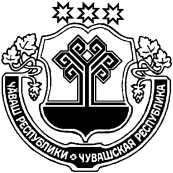 О внесении изменений в постановление администрации Янтиковского муниципального округа Чувашской Республики от 17.03.2023 № 199 «О муниципальной программе Янтиковского муниципального округа «Обеспечение граждан в Янтиковском муниципальном округе доступным и комфортным жильем»Администрация Янтиковского муниципального округа                                                         п о с т а н о в л я е т:1. Внести в постановление администрации Янтиковского муниципального округа Чувашской Республики от 17.03.2023 № 199 «О муниципальной программе Янтиковского муниципального округа «Обеспечение граждан в Янтиковском муниципальном округе доступным и комфортным жильем» (далее – Муниципальная программа) следующие изменения:а) в паспорте Муниципальной программы позицию «Объемы финансирования Муниципальной программы с разбивкой по годам реализации» изложить в следующей редакции:б) раздел III «Обоснование объема финансовых ресурсов, необходимых для реализации Муниципальной программы (с расшифровкой по источникам финансирования, по этапам и годам реализации Муниципальной программы» изложить в следующей редакции:	«Финансовое обеспечение реализации Муниципальной программы осуществляется за счет средств федерального бюджета, республиканского бюджета Чувашской Республики, местных бюджетов и внебюджетных источников.	При софинансировании мероприятий Муниципальной программы из внебюджетных источников могут использоваться различные инструменты государственно-частного партнерства. 	Общий объем финансирования Муниципальной программы в                       2023 - 2035 годах составляет 116943,4 тыс. рублей, в том числе за счет средств федерального бюджета – 12753,6 тыс. рублей, республиканского бюджета Чувашской Республики – 82312,5 тыс. рублей, местных бюджетов – 3525,1 тыс. рублей, внебюджетных источников – 18352,2 тыс. рублей (табл. 2).Таблица 2	Объемы финансирования Муниципальной программы подлежат ежегодному уточнению исходя из реальных возможностей бюджетов всех уровней.	Ресурсное обеспечение и прогнозная (справочная) оценка расходов за счет всех источников финансирования реализации Муниципальной программы приведены в приложении № 2 к настоящей Муниципальной программе»;в) приложение № 1 к Муниципальной программе изложить в следующей редакции:«Приложение № 1
к муниципальной программе
Янтиковского муниципального округа
«Обеспечение граждан в Янтиковском
муниципальном округе доступным
и комфортным жильем»Сведения
о целевых показателях (индикаторах) муниципальной программы Янтиковского муниципального округа «Обеспечение граждан в Янтиковском муниципальном округе доступным и комфортным жильем», ее подпрограмм и их значенияхг) приложение № 1 к Муниципальной программе изложить в следующей редакции:«Приложение № 2
к муниципальной программе
Янтиковского муниципального округа
«Обеспечение граждан в Янтиковском
муниципальном округе доступным
и комфортным жильем»Ресурсное обеспечение
и прогнозная (справочная) оценка расходов за счет всех источников финансирования реализации муниципальной программы Янтиковского муниципального округа «Обеспечение граждан в Янтиковском муниципальном округе доступным и комфортным жильем»д) в приложении № 3 к Муниципальной программе:1) в паспорте подпрограммы «Муниципальная поддержка строительства жилья в Янтиковском муниципальном округе» муниципальной программы Янтиковского муниципального округа «Обеспечение граждан в Янтиковском муниципальном округе доступным и комфортным жильем» Муниципальной программы (далее в пункте – подпрограмма):позицию «Целевые показатели (индикаторы) подпрограммы» изложить в следующей редакции:позицию «Объемы финансирования подпрограммы с разбивкой по годам реализации подпрограммы» изложить в следующей редакции:2) в разделе II «Перечень и сведения о целевых показателях (индикаторах) подпрограммы с расшифровкой плановых значений по годам ее реализации»:абзацы двадцать второй – пятьдесят шестой в следующей редакции:«количество молодых семей, получивших свидетельство о праве на получение социальной выплаты:в 2023 году – 8 семей;в 2024 году – 7 семей;в 2025 году – 7 семей;в 2026 году – 8 семей;в 2030 году – 0 семей;в 2035 году – 0 семей;количество семей, улучшивших жилищные условия:в 2023 году - 0,0 семей;в 2024 году - 0,0 семей;в 2025 году - 0,0 семей;в 2030 году - 0,0 семей;в 2035 году - 0,0 семей;объем выданных ипотечных жилищных кредитов:в 2023 году - 0,0 тыс. рублей;в 2024 году - 0,0 тыс. рублей;в 2025 году - 0,0 тыс. рублей;в 2030 году - 0,0 тыс. рублей;в 2035 году - 0,0 тыс. рублей;количество квадратных метров расселенного аварийного жилищного фонда, признанного аварийным до 1 января 2017 г. в связи с физическим износом в процессе эксплуатации:в 2023 году - 0,0 тыс. кв. метров;количество граждан, расселенных из непригодного для проживания жилищного фонда (нарастающим итогом):в 2023 году - 0,0 тыс. чел.;количество квадратных метров расселенного непригодного для проживания жилищного фонда (нарастающим итогом):в 2023 году - 0,0 тыс. кв. метров;количество квадратных метров расселенного аварийного жилищного фонда, признанного аварийным и представляющего угрозу жизни и здоровью граждан, за исключением признанного таковым до 1 января 2017 года:в 2023 году - 0,0 тыс. кв. метров;объем ввода жилья в многоквартирных жилых домах в год:в 2023 году - 0,27 тыс. кв. метров;в 2024 году - 0,0 тыс. кв. метров;в 2025 году - 0,0 тыс. кв. метров;в 2030 году - 0,0 тыс. кв. метров;в 2035 году - 0,0 тыс. кв. метров;объем ввода жилья, построенного населением:в 2023 году – 4,37 тыс. кв. метров;в 2024 году – 4,0 тыс. кв. метров;»;3) раздел IV «Обоснование объема финансовых ресурсов, необходимых для реализации подпрограммы» изложить в следующей редакции:	«Финансирование подпрограммы осуществляется за счет средств федерального бюджета, республиканского бюджета Чувашской Республики, местных бюджетов и внебюджетных источников.	При софинансировании мероприятий подпрограммы из внебюджетных источников могут использоваться различные инструменты государственно-частного партнерства.	Общий объем финансирования подпрограммы в 2023 - 2035 годах составляет 70051,7 тыс. рублей, в том числе средства:	федерального бюджета – 12753,6 тыс. рублей;	республиканского бюджета Чувашской Республики-35420,8 тыс. рублей;	местных бюджетов – 3525,1 тыс. рублей;	внебюджетных источников – 18352,2 тыс. рублей (таблица).	При составлении федерального бюджета, республиканского бюджета Чувашской Республики и местных бюджетов на очередной финансовый год и плановый период указанные суммы финансирования мероприятий подпрограммы могут быть скорректированы.	Ресурсное обеспечение реализации подпрограммы за счет всех источников финансирования представлено в приложении к настоящей подпрограмме»;4) приложение к подпрограмме изложить в следующей редакции:«Приложение
к подпрограмме «Муниципальная
поддержка строительства жилья
в Янтиковском муниципальном округе»
муниципальной программы
Янтиковского муниципального округа
«Обеспечение граждан в Янтиковском
муниципальном округе
доступным и комфортным жильем»Ресурсное обеспечение
реализации подпрограммы «Муниципальная поддержка строительства жилья в Янтиковском муниципальном округе» муниципальной программы Янтиковского муниципального округа «Обеспечение граждан в Янтиковском муниципальном округе доступным и комфортным жильем» за счет всех источников финансирования──────────────────────────────* Значения показателей на конец соответствующего периода»;	е) в приложении № 4 к Муниципальной программе:1) в паспорте подпрограммы «Обеспечение жилыми помещениями детей-сирот и детей, оставшихся без попечения родителей, лиц из числа детей-сирот и детей, оставшихся без попечения родителей» Муниципальной программы (далее в пункте – подпрограмма):позицию «Целевые показатели (индикаторы) подпрограммы» изложить в следующей редакции:позицию «Объемы финансирования подпрограммы с разбивкой по годам реализации подпрограммы» изложить в следующей редакции:2) в разделе II «Перечень и сведения о целевых показателях (индикаторах) подпрограммы с расшифровкой плановых значений по годам ее реализации»:абзацы шестой – двадцать четвертый изложить в следующей редакции:«численность детей-сирот и детей, оставшихся без попечения родителей, лиц из числа детей-сирот и детей, оставшихся без попечения родителей, обеспеченных жилыми помещениями:в 2023 году – 6 человек;в 2024 году – 5 человек;в 2025 году – 5 человек;в 2026 году – 5 человек;в 2030 году – 0 человек;в 2035 году – 0 человек;проведение ремонта жилых помещений, собственниками которых являются дети-сироты и дети, оставшиеся без попечения родителей, а также лица из числа детей-сирот и детей, оставшихся без попечения родителей, в возрасте от 14 до 23 лет:в 2023 году – 0 жилых помещений;в 2024 году – 0 жилых помещений;в 2025 году – 0 жилых помещений;в 2026 году – 0 жилых помещений;в 2030 году – 0 жилых помещений;в 2035 году – 0 жилых помещений;снижение задолженности по обеспечению жилыми помещениями детей-сирот и детей, оставшихся без попечения родителей, лиц из числа детей-сирот и детей, оставшихся без попечения родителей, имеющих и не реализовавших своевременно право на обеспечение жилыми помещениями:в 2023 году – 25 процентов;в 2024 году – 21 процент;в 2025 году – 26 процентов;в 2026 году – 36 процентов;в 2030 году – 0 процентов;в 2035 году – 0 процентов;Сведения о целевых показателях (индикаторах) подпрограммы с расшифровкой плановых значений по годам ее реализации приведены в приложении к подпрограмме»;3) раздел IV «Обоснование объема финансовых ресурсов, необходимых для реализации подпрограммы» изложить в следующей редакции:«Финансирование подпрограммы осуществляется за счет средств федерального бюджета и республиканского бюджета Чувашской Республики.При софинансировании мероприятий подпрограммы из внебюджетных источников могут использоваться в том числе различные инструменты государственно-частного партнерства.Общий объем финансирования подпрограммы в 2023 - 2035 годах составляет 46891,7 тыс. рублей, в том числе средства:федерального бюджета – 0,0 тыс. рублей;республиканского бюджета Чувашской Республики – 46891,7 тыс. рублей (таблица).Объемы финансирования подпрограммы с разбивкой по годам реализации подпрограммы представлены в паспорте подпрограммы.Ресурсное обеспечение реализации подпрограммы за счет всех источников финансирования представлено в приложении к подпрограмме»;4) приложение к подпрограмме изложить в следующей редакции:«Приложениек подпрограмме «Обеспечение жилыми помещениями детей-сирот и детей, оставшихся без попечения родителей, лиц из числа детей-сирот и детей, оставшихся без попечения родителей» муниципальной программы Янтиковского муниципального округа «Обеспечение граждан в Янтиковском муниципальном округе доступным и комфортным жильем»Ресурсное обеспечение
реализации подпрограммы «Обеспечение жилыми помещениями детей-сирот и детей, оставшихся без попечения родителей, лиц из числа детей-сирот и детей, оставшихся без попечения родителей» муниципальной программы Янтиковского муниципального округа «Обеспечение граждан в Янтиковском муниципальном округе доступным и комфортным жильем» за счет всех источников финансирования2. Настоящее постановление вступает в силу со дня его официального опубликования.Глава Янтиковского муниципального округа                                                                    О.А. ЛомоносовЧУВАШСКАЯ РЕСПУБЛИКА ЧĂВАШ РЕСПУБЛИКИ АДМИНИСТРАЦИЯ ЯНТИКОВСКОГО МУНИЦИПАЛЬНОГО ОКРУГАПОСТАНОВЛЕНИЕ12.03.2024 № 235село ЯнтиковоТĂВАЙ МУНИЦИПАЛЛĂ ОКРУГĚНАДМИНИСТРАЦИЙĔЙЫШĂНУ12.03.2024  235 № Тǎвай ялě«Объемы финансирования Муниципальной программы с разбивкой по годам реализации–прогнозируемые объемы финансирования мероприятий Муниципальной программы в 2023 - 2035 годах составляют 116943,4 тыс. рублей, в том числе:в 2023 году – 36190,1 тыс. рублей;в 2024 году – 33798,3 тыс. рублей;в 2025 году – 21653,8 тыс. рублей;в 2026 году – 25301,2 тыс. рублей;в 2027 - 2030 годах - 0,0 тыс. рублей;в 2031 - 2035 годах - 0,0 тыс. рублей;из них средства:федерального бюджета – 12753,6 тыс. рублей, в том числе:в 2023 году – 3668,2 тыс. рублей;в 2024 году – 2872,0 тыс. рублей;в 2025 году – 3100,0 тыс. рублей;в 2026 году – 3113,4 тыс. рублей;в 2027 - 2030 годах - 0,0 тыс. рублей;в 2031 - 2035 годах - 0,0 тыс. рублей;республиканского бюджета Чувашской Республики – 82312,5 тыс. рублей, в том числе:в 2023 году – 13344,6 тыс. рублей;в 2024 году – 30026,3 тыс. рублей;в 2025 году – 17653,8 тыс. рублей;в 2026 году – 21287,8 тыс. рублей;в 2027 - 2030 годах - 0,0 тыс. рублей;в 2031 - 2035 годах - 0,0 тыс. рублей;местных бюджетов – 3525,1 тыс. рублей, в том числе:в 2023 году – 825,1 тыс. рублей;в 2024 году – 900,0 тыс. рублей;в 2025 году – 900,0 тыс. рублей;в 2026 году – 900,0 тыс. рублей;в 2027 - 2030 годах - 0,0 тыс. рублей;в 2031 - 2035 годах - 0,0 тыс. рублей;внебюджетных источников – 18352,2 тыс. рублей, в том числе:в 2023 году – 18352,2 тыс. рублей;в 2024 году – 0,0 тыс. рублей;в 2025 году – 0,0 тыс. рублей;в 2026 году – 0,0 тыс. рублей;в 2027 - 2030 годах - 0,0 тыс. рублей;в 2031 - 2035 годах - 0,0 тыс. рублей.Объемы финансирования мероприятий Муниципальной программы подлежат ежегодному уточнению исходя из возможностей бюджетов всех уровней»;Этапы и годы реализации Муниципальной программыИсточники финансирования, тыс. рублейИсточники финансирования, тыс. рублейИсточники финансирования, тыс. рублейИсточники финансирования, тыс. рублейИсточники финансирования, тыс. рублейЭтапы и годы реализации Муниципальной программывсегов том числев том числев том числев том числеЭтапы и годы реализации Муниципальной программывсегофедеральный бюджетреспубликанский бюджет Чувашской Республикиместные бюджетывнебюджетные источникиВсего2023 - 2035 годы, в том числе:116943,412753,682312,53525,118352,22023 год36190,13668,213344,6825,118352,22024 год33798,32872,030026,3900,00,02025 год21653,83100,017653,8900,00,02026 год25301,23113,421287,8900,02027 - 2030 годы0,00,00,00,00,02031 - 2035 годы0,00,00,00,00,0N ппЦелевой показатель (индикатор) (наименование)Единица измеренияЕдиница измеренияЗначения целевых показателей (индикаторов)Значения целевых показателей (индикаторов)Значения целевых показателей (индикаторов)Значения целевых показателей (индикаторов)Значения целевых показателей (индикаторов)Значения целевых показателей (индикаторов)Значения целевых показателей (индикаторов)Значения целевых показателей (индикаторов)Значения целевых показателей (индикаторов)Значения целевых показателей (индикаторов)Значения целевых показателей (индикаторов)Значения целевых показателей (индикаторов)Значения целевых показателей (индикаторов)Значения целевых показателей (индикаторов)Значения целевых показателей (индикаторов)Значения целевых показателей (индикаторов)Значения целевых показателей (индикаторов)Значения целевых показателей (индикаторов)N ппЦелевой показатель (индикатор) (наименование)Единица измеренияЕдиница измерения2023 год2023 год2024 год2024 год2025 год2025 год2026 год2026 год2027 год2027 год2028 год2028 год2029 год2029 год2030 год2030 год2035 год2035 год1233445566778899101011111212Муниципальная программа Янтиковского муниципального округа «Обеспечение граждан в Янтиковском муниципальном округе доступным и комфортным жильем»Муниципальная программа Янтиковского муниципального округа «Обеспечение граждан в Янтиковском муниципальном округе доступным и комфортным жильем»Муниципальная программа Янтиковского муниципального округа «Обеспечение граждан в Янтиковском муниципальном округе доступным и комфортным жильем»Муниципальная программа Янтиковского муниципального округа «Обеспечение граждан в Янтиковском муниципальном округе доступным и комфортным жильем»Муниципальная программа Янтиковского муниципального округа «Обеспечение граждан в Янтиковском муниципальном округе доступным и комфортным жильем»Муниципальная программа Янтиковского муниципального округа «Обеспечение граждан в Янтиковском муниципальном округе доступным и комфортным жильем»Муниципальная программа Янтиковского муниципального округа «Обеспечение граждан в Янтиковском муниципальном округе доступным и комфортным жильем»Муниципальная программа Янтиковского муниципального округа «Обеспечение граждан в Янтиковском муниципальном округе доступным и комфортным жильем»Муниципальная программа Янтиковского муниципального округа «Обеспечение граждан в Янтиковском муниципальном округе доступным и комфортным жильем»Муниципальная программа Янтиковского муниципального округа «Обеспечение граждан в Янтиковском муниципальном округе доступным и комфортным жильем»Муниципальная программа Янтиковского муниципального округа «Обеспечение граждан в Янтиковском муниципальном округе доступным и комфортным жильем»Муниципальная программа Янтиковского муниципального округа «Обеспечение граждан в Янтиковском муниципальном округе доступным и комфортным жильем»Муниципальная программа Янтиковского муниципального округа «Обеспечение граждан в Янтиковском муниципальном округе доступным и комфортным жильем»Муниципальная программа Янтиковского муниципального округа «Обеспечение граждан в Янтиковском муниципальном округе доступным и комфортным жильем»Муниципальная программа Янтиковского муниципального округа «Обеспечение граждан в Янтиковском муниципальном округе доступным и комфортным жильем»Муниципальная программа Янтиковского муниципального округа «Обеспечение граждан в Янтиковском муниципальном округе доступным и комфортным жильем»Муниципальная программа Янтиковского муниципального округа «Обеспечение граждан в Янтиковском муниципальном округе доступным и комфортным жильем»Муниципальная программа Янтиковского муниципального округа «Обеспечение граждан в Янтиковском муниципальном округе доступным и комфортным жильем»Муниципальная программа Янтиковского муниципального округа «Обеспечение граждан в Янтиковском муниципальном округе доступным и комфортным жильем»Муниципальная программа Янтиковского муниципального округа «Обеспечение граждан в Янтиковском муниципальном округе доступным и комфортным жильем»Муниципальная программа Янтиковского муниципального округа «Обеспечение граждан в Янтиковском муниципальном округе доступным и комфортным жильем»Муниципальная программа Янтиковского муниципального округа «Обеспечение граждан в Янтиковском муниципальном округе доступным и комфортным жильем»1.Объем жилищного строительства в годтыс. кв. мтыс. кв. м4,634,634,04,0хххххххххххххх2.Количество выданных ипотечных жилищных кредитов в годшт.шт.ххххххххххххххххххПодпрограмма «Муниципальная поддержка строительства жилья в Янтиковском муниципальном округе»Подпрограмма «Муниципальная поддержка строительства жилья в Янтиковском муниципальном округе»Подпрограмма «Муниципальная поддержка строительства жилья в Янтиковском муниципальном округе»Подпрограмма «Муниципальная поддержка строительства жилья в Янтиковском муниципальном округе»Подпрограмма «Муниципальная поддержка строительства жилья в Янтиковском муниципальном округе»Подпрограмма «Муниципальная поддержка строительства жилья в Янтиковском муниципальном округе»Подпрограмма «Муниципальная поддержка строительства жилья в Янтиковском муниципальном округе»Подпрограмма «Муниципальная поддержка строительства жилья в Янтиковском муниципальном округе»Подпрограмма «Муниципальная поддержка строительства жилья в Янтиковском муниципальном округе»Подпрограмма «Муниципальная поддержка строительства жилья в Янтиковском муниципальном округе»Подпрограмма «Муниципальная поддержка строительства жилья в Янтиковском муниципальном округе»Подпрограмма «Муниципальная поддержка строительства жилья в Янтиковском муниципальном округе»Подпрограмма «Муниципальная поддержка строительства жилья в Янтиковском муниципальном округе»Подпрограмма «Муниципальная поддержка строительства жилья в Янтиковском муниципальном округе»Подпрограмма «Муниципальная поддержка строительства жилья в Янтиковском муниципальном округе»Подпрограмма «Муниципальная поддержка строительства жилья в Янтиковском муниципальном округе»Подпрограмма «Муниципальная поддержка строительства жилья в Янтиковском муниципальном округе»Подпрограмма «Муниципальная поддержка строительства жилья в Янтиковском муниципальном округе»Подпрограмма «Муниципальная поддержка строительства жилья в Янтиковском муниципальном округе»Подпрограмма «Муниципальная поддержка строительства жилья в Янтиковском муниципальном округе»Подпрограмма «Муниципальная поддержка строительства жилья в Янтиковском муниципальном округе»Подпрограмма «Муниципальная поддержка строительства жилья в Янтиковском муниципальном округе»1.Объем ввода арендного жильятыс. кв. мтыс. кв. мхххххххххххххххххх2.Объем ввода жилья в рамках приоритетного проекта «Ипотека и арендное жилье» государственной программы Российской Федерации «Обеспечение доступным и комфортным жильем и коммунальными услугами граждан Российской Федерации»тыс. кв. мтыс. кв. мхххххххххххххххххх3.Ввод жилья в рамках мероприятий по стимулированию программ развития жилищного строительства субъектов Российской Федерациитыс. кв. мтыс. кв. мхххххххххххххххххх4.Количество молодых семей, получивших свидетельство о праве на получение социальной выплатысемейсемей8877778800000000005.Количество семей граждан, обеспеченных жильем в соответствии с федеральным законодательством и указами Президента Российской Федерациисемейсемейхххххххххххххххххх6.Количество семей, улучшивших жилищные условиясемейсемей0000000000000000007.Объем выданных ипотечных жилищных кредитовтыс. рублейтыс. рублей0,00,00,00,00,00,00,00,00,00,00,00,00,00,00,00,00,00,08.Количество квадратных метров расселенного аварийного жилищного фондатыс. кв. мтыс. кв. мхххххххххххххххххх9.Количество граждан, расселенных из непригодного для проживания жилищного фонда (нарастающим итогом)тыс. челтыс. челхххххххххххххххххх10.Количество квадратных метров расселенного аварийного жилищного фонда, признанного аварийным до 1 января 2017 г. в связи с физическим износом в процессе эксплуатациитыс. кв. мтыс. кв. мхххххххххххххххххх11.Количество квадратных метров расселенного непригодного для проживания жилищного фонда (нарастающим итогом)тыс. кв. мтыс. кв. мхххххххххххххххххх12.Количество квадратных метров расселенного аварийного жилищного фонда, признанного аварийным и представляющего угрозу жизни и здоровью граждан, за исключением признанного таковым до 1 января 2017 годатыс. кв. мтыс. кв. мхххххххххххххххххх13.Объем ввода жилья в многоквартирных жилых домах в годтыс. кв. мтыс. кв. м0,270,27хххххххххххххххх14.Объем ввода жилья, построенного населениемтыс. кв. мтыс. кв. м4,374,374,04,0ххххххххххххххПодпрограмма «Обеспечение жилыми помещениями детей-сирот и детей, оставшихся без попечения родителей, лиц из числа детей-сирот и детей, оставшихся без попечения родителей»Подпрограмма «Обеспечение жилыми помещениями детей-сирот и детей, оставшихся без попечения родителей, лиц из числа детей-сирот и детей, оставшихся без попечения родителей»Подпрограмма «Обеспечение жилыми помещениями детей-сирот и детей, оставшихся без попечения родителей, лиц из числа детей-сирот и детей, оставшихся без попечения родителей»Подпрограмма «Обеспечение жилыми помещениями детей-сирот и детей, оставшихся без попечения родителей, лиц из числа детей-сирот и детей, оставшихся без попечения родителей»Подпрограмма «Обеспечение жилыми помещениями детей-сирот и детей, оставшихся без попечения родителей, лиц из числа детей-сирот и детей, оставшихся без попечения родителей»Подпрограмма «Обеспечение жилыми помещениями детей-сирот и детей, оставшихся без попечения родителей, лиц из числа детей-сирот и детей, оставшихся без попечения родителей»Подпрограмма «Обеспечение жилыми помещениями детей-сирот и детей, оставшихся без попечения родителей, лиц из числа детей-сирот и детей, оставшихся без попечения родителей»Подпрограмма «Обеспечение жилыми помещениями детей-сирот и детей, оставшихся без попечения родителей, лиц из числа детей-сирот и детей, оставшихся без попечения родителей»Подпрограмма «Обеспечение жилыми помещениями детей-сирот и детей, оставшихся без попечения родителей, лиц из числа детей-сирот и детей, оставшихся без попечения родителей»Подпрограмма «Обеспечение жилыми помещениями детей-сирот и детей, оставшихся без попечения родителей, лиц из числа детей-сирот и детей, оставшихся без попечения родителей»Подпрограмма «Обеспечение жилыми помещениями детей-сирот и детей, оставшихся без попечения родителей, лиц из числа детей-сирот и детей, оставшихся без попечения родителей»Подпрограмма «Обеспечение жилыми помещениями детей-сирот и детей, оставшихся без попечения родителей, лиц из числа детей-сирот и детей, оставшихся без попечения родителей»Подпрограмма «Обеспечение жилыми помещениями детей-сирот и детей, оставшихся без попечения родителей, лиц из числа детей-сирот и детей, оставшихся без попечения родителей»Подпрограмма «Обеспечение жилыми помещениями детей-сирот и детей, оставшихся без попечения родителей, лиц из числа детей-сирот и детей, оставшихся без попечения родителей»Подпрограмма «Обеспечение жилыми помещениями детей-сирот и детей, оставшихся без попечения родителей, лиц из числа детей-сирот и детей, оставшихся без попечения родителей»Подпрограмма «Обеспечение жилыми помещениями детей-сирот и детей, оставшихся без попечения родителей, лиц из числа детей-сирот и детей, оставшихся без попечения родителей»Подпрограмма «Обеспечение жилыми помещениями детей-сирот и детей, оставшихся без попечения родителей, лиц из числа детей-сирот и детей, оставшихся без попечения родителей»Подпрограмма «Обеспечение жилыми помещениями детей-сирот и детей, оставшихся без попечения родителей, лиц из числа детей-сирот и детей, оставшихся без попечения родителей»Подпрограмма «Обеспечение жилыми помещениями детей-сирот и детей, оставшихся без попечения родителей, лиц из числа детей-сирот и детей, оставшихся без попечения родителей»Подпрограмма «Обеспечение жилыми помещениями детей-сирот и детей, оставшихся без попечения родителей, лиц из числа детей-сирот и детей, оставшихся без попечения родителей»Подпрограмма «Обеспечение жилыми помещениями детей-сирот и детей, оставшихся без попечения родителей, лиц из числа детей-сирот и детей, оставшихся без попечения родителей»Подпрограмма «Обеспечение жилыми помещениями детей-сирот и детей, оставшихся без попечения родителей, лиц из числа детей-сирот и детей, оставшихся без попечения родителей»1.Численность детей-сирот и детей, оставшихся без попечения родителей, лиц из числа детей-сирот и детей, оставшихся без попечения родителей, обеспеченных жилыми помещениямиЧисленность детей-сирот и детей, оставшихся без попечения родителей, лиц из числа детей-сирот и детей, оставшихся без попечения родителей, обеспеченных жилыми помещениямичеловекчеловек665555550000000002.Снижение задолженности по обеспечению жилыми помещениями специализированного жилищного фонда по договорам найма специализированных жилых помещений детей-сирот и детей, оставшихся без попечения родителей, лиц из числа детей-сирот и детей, оставшихся без попечения родителей, имеющих и не реализовавших своевременно право на обеспечение такими жилыми помещениями, на начало годаСнижение задолженности по обеспечению жилыми помещениями специализированного жилищного фонда по договорам найма специализированных жилых помещений детей-сирот и детей, оставшихся без попечения родителей, лиц из числа детей-сирот и детей, оставшихся без попечения родителей, имеющих и не реализовавших своевременно право на обеспечение такими жилыми помещениями, на начало годапроцентовпроцентов25252121262636360000000003.Проведение ремонта жилых помещений, собственниками которых являются дети-сироты и дети, оставшиеся без попечения родителей, а также лица из числа детей-сирот и детей, оставшихся без попечения родителей, в возрасте от 14 до 23 летПроведение ремонта жилых помещений, собственниками которых являются дети-сироты и дети, оставшиеся без попечения родителей, а также лица из числа детей-сирот и детей, оставшихся без попечения родителей, в возрасте от 14 до 23 летединицединиц00000000000000000»;СтатусНаименование муниципальной программы Янтиковского муниципального округа, подпрограммы муниципальной программы Янтиковского муниципального округа, основного мероприятияКод бюджетной классификацииКод бюджетной классификацииИсточники финансированияРасходы по годам, тыс. рублейРасходы по годам, тыс. рублейРасходы по годам, тыс. рублейРасходы по годам, тыс. рублейРасходы по годам, тыс. рублейРасходы по годам, тыс. рублейРасходы по годам, тыс. рублейРасходы по годам, тыс. рублейСтатусНаименование муниципальной программы Янтиковского муниципального округа, подпрограммы муниципальной программы Янтиковского муниципального округа, основного мероприятияглавный распорядитель бюджетных средствцелевая статья расходовИсточники финансирования20232024202520262027202820292030-203512345678910111213Муниципальная программа Янтиковского муниципального округа«Обеспечение граждан в Янтиковском муниципальном округе доступным и комфортным жильем»xxвсего36190,133798,321653,825301,20,00,00,00,0Муниципальная программа Янтиковского муниципального округа«Обеспечение граждан в Янтиковском муниципальном округе доступным и комфортным жильем»9031003федеральный бюджет3668,22872,03100,03113,40,00,00,00,0Муниципальная программа Янтиковского муниципального округа«Обеспечение граждан в Янтиковском муниципальном округе доступным и комфортным жильем»9031003 0501республиканский бюджет Чувашской Республики13344,630026,317653,821287,80,00,00,00,0Муниципальная программа Янтиковского муниципального округа«Обеспечение граждан в Янтиковском муниципальном округе доступным и комфортным жильем»9031004местные бюджеты825,1900,0900,0900,00,00,00,00,0Муниципальная программа Янтиковского муниципального округа«Обеспечение граждан в Янтиковском муниципальном округе доступным и комфортным жильем»xxвнебюджетные источники18352,20,00,00,00,00,00,00,0Подпрограмма«Муниципальная поддержка строительства жилья в Янтиковском муниципальном округе»xxвсего24779,620922,510514,913834,70,00,00,00,0Подпрограмма«Муниципальная поддержка строительства жилья в Янтиковском муниципальном округе»9031003федеральный бюджет3668,22872,03100,03113,40,00,00,00,0Подпрограмма«Муниципальная поддержка строительства жилья в Янтиковском муниципальном округе»9031003 0501республиканский бюджет Чувашской Республики1934,117150,56514,99821,30,00,00,00,0Подпрограмма«Муниципальная поддержка строительства жилья в Янтиковском муниципальном округе»9031004местные бюджеты825,1900,0900,0900,00,00,00,00,0Подпрограмма«Муниципальная поддержка строительства жилья в Янтиковском муниципальном округе»xxвнебюджетные источники18352,20,00,00,00,00,00,00,0Основное мероприятие 1Реализация отдельных мероприятий регионального проекта «Жилье»xxвсего0,00,00,00,00,00,00,00,0Основное мероприятие 1Реализация отдельных мероприятий регионального проекта «Жилье»xxфедеральный бюджет0,00,00,00,00,00,00,00,0Основное мероприятие 1Реализация отдельных мероприятий регионального проекта «Жилье»xxреспубликанский бюджет Чувашской Республики0,00,00,00,00,00,00,00,0Основное мероприятие 1Реализация отдельных мероприятий регионального проекта «Жилье»xxместные бюджеты0,00,00,00,00,00,00,00,0Основное мероприятие 1Реализация отдельных мероприятий регионального проекта «Жилье»xxвнебюджетные источники0,00,00,00,00,00,00,00,0Основное мероприятие 2Реализация мероприятий индивидуальной программы социально-экономического развития Чувашской Республики на 2020 - 2024 годы в рамках развития ипотечного жилищного кредитованияxxвсего0,00,00,00,00,00,00,00,0Основное мероприятие 2Реализация мероприятий индивидуальной программы социально-экономического развития Чувашской Республики на 2020 - 2024 годы в рамках развития ипотечного жилищного кредитованияxxфедеральный бюджет0,00,00,00,00,00,00,00,0Основное мероприятие 2Реализация мероприятий индивидуальной программы социально-экономического развития Чувашской Республики на 2020 - 2024 годы в рамках развития ипотечного жилищного кредитованияxxреспубликанский бюджет Чувашской Республики0,00,00,00,00,00,00,00,0Основное мероприятие 2Реализация мероприятий индивидуальной программы социально-экономического развития Чувашской Республики на 2020 - 2024 годы в рамках развития ипотечного жилищного кредитованияxxместные бюджеты0,00,00,00,00,00,00,00,0Основное мероприятие 2Реализация мероприятий индивидуальной программы социально-экономического развития Чувашской Республики на 2020 - 2024 годы в рамках развития ипотечного жилищного кредитованияxXвнебюджетные источники0,00,00,00,00,00,00,00,0Основное мероприятие 3Реализация мероприятий регионального проекта «Обеспечение устойчивого сокращения непригодного для проживания жилищного фонда»xxвсего0,00,00,00,00,00,00,00,0Основное мероприятие 3Реализация мероприятий регионального проекта «Обеспечение устойчивого сокращения непригодного для проживания жилищного фонда»xxфедеральный бюджет0,00,00,00,00,00,00,00,0Основное мероприятие 3Реализация мероприятий регионального проекта «Обеспечение устойчивого сокращения непригодного для проживания жилищного фонда»xxреспубликанский бюджет Чувашской Республики0,00,00,00,00,00,00,00,0Основное мероприятие 3Реализация мероприятий регионального проекта «Обеспечение устойчивого сокращения непригодного для проживания жилищного фонда»xxместные бюджеты0,00,00,00,00,00,00,00,0Основное мероприятие 3Реализация мероприятий регионального проекта «Обеспечение устойчивого сокращения непригодного для проживания жилищного фонда»xxвнебюджетные источники0,00,00,00,00,00,00,00,0Основное мероприятие 4Обеспечение жилищного строительства земельными участкамиххвсего0,00,00,00,00,00,00,00,0Основное мероприятие 4Обеспечение жилищного строительства земельными участкамиххфедеральный бюджет0,00,00,00,00,00,00,00,0Основное мероприятие 4Обеспечение жилищного строительства земельными участкамиххреспубликанский бюджет Чувашской Республики0,00,00,00,00,00,00,00,0Основное мероприятие 4Обеспечение жилищного строительства земельными участкамиххместные бюджеты0,00,00,00,00,00,00,00,0Основное мероприятие 4Обеспечение жилищного строительства земельными участкамиххвнебюджетные источники0,00,00,00,00,00,00,00,0Основное мероприятие 5Проведение экспертизы проектно-сметной документации, проверки сметной стоимости объектов капитального строительства и капитального ремонта, осуществление функций технического заказчика, строительного контроляххвсего0,00,00,00,00,00,00,00,0Основное мероприятие 5Проведение экспертизы проектно-сметной документации, проверки сметной стоимости объектов капитального строительства и капитального ремонта, осуществление функций технического заказчика, строительного контроляххфедеральный бюджет0,00,00,00,00,00,00,00,0Основное мероприятие 5Проведение экспертизы проектно-сметной документации, проверки сметной стоимости объектов капитального строительства и капитального ремонта, осуществление функций технического заказчика, строительного контроляxxреспубликанский бюджет Чувашской Республики0,00,00,00,00,00,00,00,0Основное мероприятие 5Проведение экспертизы проектно-сметной документации, проверки сметной стоимости объектов капитального строительства и капитального ремонта, осуществление функций технического заказчика, строительного контроляххместные бюджеты0,00,00,00,00,00,00,00,0Основное мероприятие 5Проведение экспертизы проектно-сметной документации, проверки сметной стоимости объектов капитального строительства и капитального ремонта, осуществление функций технического заказчика, строительного контроляххвнебюджетные источники0,00,00,00,00,00,00,00,0Основное мероприятие 6Переселение граждан из аварийного жилищного фонда, расположенного на территории Янтиковского муниципального округаххвсего0,00,00,00,00,00,00,00,0Основное мероприятие 6Переселение граждан из аварийного жилищного фонда, расположенного на территории Янтиковского муниципального округаххфедеральный бюджет0,00,00,00,00,00,00,00,0Основное мероприятие 6Переселение граждан из аварийного жилищного фонда, расположенного на территории Янтиковского муниципального округа9030501республиканский бюджет Чувашской Республики0,00,00,00,00,00,00,00,0Основное мероприятие 6Переселение граждан из аварийного жилищного фонда, расположенного на территории Янтиковского муниципального округаххместные бюджеты0,00,00,00,00,00,00,00,0Основное мероприятие 6Переселение граждан из аварийного жилищного фонда, расположенного на территории Янтиковского муниципального округаххвнебюджетные источники0,00,00,00,00,00,00,00,0Основное мероприятие 7Обеспечение граждан доступным жильемххвсего24779,620922,510514,913834,70,00,00,00,0Основное мероприятие 7Обеспечение граждан доступным жильем9031003федеральный бюджет3668,22872,03100,03113,40,00,00,00,0Основное мероприятие 7Обеспечение граждан доступным жильем9031003 0501республиканский бюджет Чувашской Республики1934,117150,56514,99821,30,00,00,00,0Основное мероприятие 7Обеспечение граждан доступным жильем9031004местные бюджеты825,1900,0900,0900,00,00,00,00,0Основное мероприятие 7Обеспечение граждан доступным жильемххвнебюджетные источники18352,20,00,00,00,00,00,00,0Основное мероприятие 8Реализация мероприятий индивидуальной программы социально-экономического развития Чувашской Республики на 2020 - 2024 годы по реализации в Чувашской Республике инвестиционных проектовххвсего0,00,00,00,00,00,00,00,0Основное мероприятие 8Реализация мероприятий индивидуальной программы социально-экономического развития Чувашской Республики на 2020 - 2024 годы по реализации в Чувашской Республике инвестиционных проектовххфедеральный бюджет0,00,00,00,00,00,00,00,0Основное мероприятие 8Реализация мероприятий индивидуальной программы социально-экономического развития Чувашской Республики на 2020 - 2024 годы по реализации в Чувашской Республике инвестиционных проектовxxреспубликанский бюджет Чувашской Республики0,00,00,00,00,00,00,00,0Основное мероприятие 8Реализация мероприятий индивидуальной программы социально-экономического развития Чувашской Республики на 2020 - 2024 годы по реализации в Чувашской Республике инвестиционных проектовххместные бюджеты0,00,00,00,00,00,00,00,0Основное мероприятие 8Реализация мероприятий индивидуальной программы социально-экономического развития Чувашской Республики на 2020 - 2024 годы по реализации в Чувашской Республике инвестиционных проектовххвнебюджетные источники0,00,00,00,00,00,00,00,0Основное мероприятие 9Реализация мероприятий по обеспечению объектами коммунальной, социальной и транспортной инфраструктурыххвсего0,00,00,00,00,00,00,00,0Основное мероприятие 9Реализация мероприятий по обеспечению объектами коммунальной, социальной и транспортной инфраструктурыххфедеральный бюджет0,00,00,00,00,00,00,00,0Основное мероприятие 9Реализация мероприятий по обеспечению объектами коммунальной, социальной и транспортной инфраструктурыxxреспубликанский бюджет Чувашской Республики0,00,00,00,00,00,00,00,0Основное мероприятие 9Реализация мероприятий по обеспечению объектами коммунальной, социальной и транспортной инфраструктурыххместные бюджеты0,00,00,00,00,00,00,00,0Основное мероприятие 9Реализация мероприятий по обеспечению объектами коммунальной, социальной и транспортной инфраструктурыххвнебюджетные источники0,00,00,00,00,00,00,00,0Основное мероприятие 10Строительство (реконструкция) объектов инженерной, транспортной, социальной инфраструктуры в рамках реализации проектов по развитию территорий в целях жилищного строительстваххвсего0,00,00,00,00,00,00,00,0Основное мероприятие 10Строительство (реконструкция) объектов инженерной, транспортной, социальной инфраструктуры в рамках реализации проектов по развитию территорий в целях жилищного строительстваххфедеральный бюджет0,00,00,00,00,00,00,00,0Основное мероприятие 10Строительство (реконструкция) объектов инженерной, транспортной, социальной инфраструктуры в рамках реализации проектов по развитию территорий в целях жилищного строительстваxxреспубликанский бюджет Чувашской Республики0,00,00,00,00,00,00,00,0Основное мероприятие 10Строительство (реконструкция) объектов инженерной, транспортной, социальной инфраструктуры в рамках реализации проектов по развитию территорий в целях жилищного строительстваxxместные бюджеты0,00,00,00,00,00,00,00,0Основное мероприятие 10Строительство (реконструкция) объектов инженерной, транспортной, социальной инфраструктуры в рамках реализации проектов по развитию территорий в целях жилищного строительстваxxвнебюджетные источники0,00,00,00,00,00,00,00,0Подпрограмма«Обеспечение жилыми помещениями детей-сирот и детей, оставшихся без попечения родителей, лиц из числа детей-сирот и детей, оставшихся без попечения родителей»xxвсего11410,512875,811138,911466,50,00,00,00,0Подпрограмма«Обеспечение жилыми помещениями детей-сирот и детей, оставшихся без попечения родителей, лиц из числа детей-сирот и детей, оставшихся без попечения родителей»9031004федеральный бюджет0,00,00,00,00,00,00,00,0Подпрограмма«Обеспечение жилыми помещениями детей-сирот и детей, оставшихся без попечения родителей, лиц из числа детей-сирот и детей, оставшихся без попечения родителей»90310040501республиканский бюджет Чувашской Республики11410,512875,811138,911466,50,00,00,00,0Подпрограмма«Обеспечение жилыми помещениями детей-сирот и детей, оставшихся без попечения родителей, лиц из числа детей-сирот и детей, оставшихся без попечения родителей»xxместные бюджеты0,00,00,00,00,00,00,00,0Подпрограмма«Обеспечение жилыми помещениями детей-сирот и детей, оставшихся без попечения родителей, лиц из числа детей-сирот и детей, оставшихся без попечения родителей»xxвнебюджетные источники0,00,00,00,00,00,00,00,0Основное мероприятие 1Обеспечение жилыми помещениями детей-сирот и детей, оставшихся без попечения родителей, лиц из числа детей-сирот и детей, оставшихся без попечения родителейxxвсего11410,512875,811138,911466,50,00,00,00,0Основное мероприятие 1Обеспечение жилыми помещениями детей-сирот и детей, оставшихся без попечения родителей, лиц из числа детей-сирот и детей, оставшихся без попечения родителей9031004федеральный бюджет0,00,00,00,00,00,00,00,0Основное мероприятие 1Обеспечение жилыми помещениями детей-сирот и детей, оставшихся без попечения родителей, лиц из числа детей-сирот и детей, оставшихся без попечения родителей90310040501республиканский бюджет Чувашской Республики11410,512875,811138,911466,50,00,00,00,0Основное мероприятие 1Обеспечение жилыми помещениями детей-сирот и детей, оставшихся без попечения родителей, лиц из числа детей-сирот и детей, оставшихся без попечения родителейxxместные бюджеты0,00,00,00,00,00,00,00,0Основное мероприятие 1Обеспечение жилыми помещениями детей-сирот и детей, оставшихся без попечения родителей, лиц из числа детей-сирот и детей, оставшихся без попечения родителейxxвнебюджетные источники0,00,00,00,00,00,00,00,0Основное мероприятие 2Формирование списков детей-сирот, детей, оставшихся без попечения родителей, лиц из числа детей-сирот и детей, оставшихся без попечения родителей, лиц, которые относились к категории детей-сирот и детей, оставшихся без попечения родителей, лиц из числа детей-сирот и детей, оставшихся без попечения родителей, и достигли возраста 23 лет, которые подлежат обеспечению специализированными жилыми помещениямиxxвсего0,00,00,00,00,00,00,00,0Основное мероприятие 2Формирование списков детей-сирот, детей, оставшихся без попечения родителей, лиц из числа детей-сирот и детей, оставшихся без попечения родителей, лиц, которые относились к категории детей-сирот и детей, оставшихся без попечения родителей, лиц из числа детей-сирот и детей, оставшихся без попечения родителей, и достигли возраста 23 лет, которые подлежат обеспечению специализированными жилыми помещениямиxxфедеральный бюджет0,00,00,00,00,00,00,00,0Основное мероприятие 2Формирование списков детей-сирот, детей, оставшихся без попечения родителей, лиц из числа детей-сирот и детей, оставшихся без попечения родителей, лиц, которые относились к категории детей-сирот и детей, оставшихся без попечения родителей, лиц из числа детей-сирот и детей, оставшихся без попечения родителей, и достигли возраста 23 лет, которые подлежат обеспечению специализированными жилыми помещениямиxxреспубликанский бюджет Чувашской Республики0,00,00,00,00,00,00,00,0Основное мероприятие 2Формирование списков детей-сирот, детей, оставшихся без попечения родителей, лиц из числа детей-сирот и детей, оставшихся без попечения родителей, лиц, которые относились к категории детей-сирот и детей, оставшихся без попечения родителей, лиц из числа детей-сирот и детей, оставшихся без попечения родителей, и достигли возраста 23 лет, которые подлежат обеспечению специализированными жилыми помещениямиxxместные бюджеты0,00,00,00,00,00,00,00,0Основное мероприятие 2Формирование списков детей-сирот, детей, оставшихся без попечения родителей, лиц из числа детей-сирот и детей, оставшихся без попечения родителей, лиц, которые относились к категории детей-сирот и детей, оставшихся без попечения родителей, лиц из числа детей-сирот и детей, оставшихся без попечения родителей, и достигли возраста 23 лет, которые подлежат обеспечению специализированными жилыми помещениямиxxвнебюджетные источники0,00,00,00,00,00,00,00,0Подпрограмма«Обеспечение реализации муниципальной программы Янтиковского муниципального округа «Обеспечение граждан в Янтиковском муниципальном округе доступным и комфортным жильем»ххвсего0,00,00,00,00,00,00,00,0Подпрограмма«Обеспечение реализации муниципальной программы Янтиковского муниципального округа «Обеспечение граждан в Янтиковском муниципальном округе доступным и комфортным жильем»ххреспубликанский бюджет Чувашской Республики0,00,00,00,00,00,00,00,0Подпрограмма«Обеспечение реализации муниципальной программы Янтиковского муниципального округа «Обеспечение граждан в Янтиковском муниципальном округе доступным и комфортным жильем»ххместные бюджеты0,00,00,00,00,00,00,00,0Подпрограмма«Обеспечение реализации муниципальной программы Янтиковского муниципального округа «Обеспечение граждан в Янтиковском муниципальном округе доступным и комфортным жильем»ххвнебюджетные источники0,00,00,00,00,00,00,00,0»;«Целевые показатели (индикаторы) подпрограммы–к 2036 году будут достигнуты следующие целевые показатели (индикаторы):объем ввода арендного жилья - 0,0 тыс. кв. метров ежегодно;ввод жилья в рамках мероприятий по стимулированию программ развития жилищного строительства субъектов Российской Федерации 0,0 тыс. кв. метров в 2023 году;количество молодых семей, получивших свидетельство о праве на получение социальной выплаты, - 8 семей в 2023 году, 7 семей в 2024 году, 7 семей в 2025 году, 8 семей в 2026 году;количество семей, улучшивших жилищные условия, - 0 семей в 2023 году;объем выданных ипотечных жилищных кредитов - 0,0 тыс. рублей;количество граждан, расселенных из непригодного для проживания жилищного фонда, - 0 чел. в 2023 году;количество квадратных метров расселенного непригодного для проживания жилищного фонда - 0,0 тыс. кв. метров в 2023 году;количество квадратных метров расселенного аварийного жилищного фонда, признанного аварийным и представляющего угрозу жизни и здоровью граждан, за исключением признанного таковым до 1 января 2017 г., - 0,0 тыс. кв. метров в 2023 году;объем ввода жилья в многоквартирных жилых домах в год - 0,27 тыс. кв. метров в 2023 году;объем ввода жилья, построенного населением, - 4,37 тыс. кв. метров в 2023 году»;«Объемы финансирования подпрограммы с разбивкой по годам реализации подпрограммы-общий объем финансирования подпрограммы в 2023 - 2035 годах составляет 70051,7 тыс. рублей, в том числе:в 2023 году – 24779,6 тыс. рублей;в 2024 году – 20922,5 тыс. рублей;в 2025 году – 10514,9 тыс. рублей;в 2026 году – 13834,7 тыс. рублей;в 2027 - 2030 годах - 0,0 тыс. рублей;в 2031 - 2035 годах - 0,0 тыс. рублей;из них средства:федерального бюджета – 12753,6 тыс. рублей, в том числе:в 2023 году – 3668,2тыс. рублей;в 2024 году – 2872,0 тыс. рублей;в 2025 году – 3100,0 тыс. рублей;в 2026 году – 3113,4 тыс. рублей;в 2027 - 2030 годах - 0,0 тыс. рублей;в 2031 - 2035 годах - 0,0 тыс. рублей;республиканского бюджета Чувашской Республики – 35420,8 тыс. рублей, в том числе:в 2023 году – 1934,1 тыс. рублей;в 2024 году – 17150,5 тыс. рублей;в 2025 году – 6514,9 тыс. рублей;в 2026 году – 9821,3 тыс. рублей;в 2027 - 2030 годах - 0,0 тыс. рублей;в 2031 - 2035 годах - 0,0 тыс. рублей;местных бюджетов – 3525,1 тыс. рублей, в том числе:в 2023 году – 825,1 тыс. рублей;в 2024 году – 900,0 тыс. рублей;в 2025 году – 900,0 тыс. рублей;в 2026 году – 900,0 тыс. рублей;в 2027 - 2030 годах - 0,0 тыс. рублей;в 2031 - 2035 годах - 0,0 тыс. рублей;внебюджетных источников - 18352,2 тыс. рублей, в том числе:в 2023 году – 18352,2 тыс. рублей;в 2024 году – 0,0 тыс. рублей;в 2025 году – 0,0 тыс. рублей;в 2026 - 2030 годах - 0,0 тыс. рублей;в 2031 - 2035 годах - 0,0 тыс. рублей.Объемы финансирования мероприятий подпрограммы подлежат ежегодному уточнению исходя из возможностей бюджетов всех уровней»;Этапы и годы реализации подпрограммыИсточники финансирования, тыс. рублейИсточники финансирования, тыс. рублейИсточники финансирования, тыс. рублейИсточники финансирования, тыс. рублейИсточники финансирования, тыс. рублейЭтапы и годы реализации подпрограммывсегов том числев том числев том числев том числеЭтапы и годы реализации подпрограммывсегофедеральный бюджетреспубликанский бюджет Чувашской Республикиместные бюджетывнебюджетные источникиВсего2023 - 2035 годы, в том числе:70051,712753,635420,83525,118352,22023 год24779,63668,21934,1825,118352,22024 год20922,52872,017150,5900,00,02025 год10514,93100,06514,9900,00,02026 год13834,73113,49821,3900,00,02027 - 2030 годы0,00,00,00,00,02031 - 2035 годы0,00,00,00,00,0СтатусНаименование подпрограммы муниципальной программы Янтиковского муниципального округа (основного мероприятия, мероприятия)Задача подпрограммы муниципальной программы Янтиковского муниципального округаЗадача подпрограммы муниципальной программы Янтиковского муниципального округаЗадача подпрограммы муниципальной программы Янтиковского муниципального округаОтветственный исполнитель, соисполнительОтветственный исполнитель, соисполнительКод бюджетной классификацииКод бюджетной классификацииКод бюджетной классификацииКод бюджетной классификацииКод бюджетной классификацииКод бюджетной классификацииКод бюджетной классификацииКод бюджетной классификацииИсточники финансированияРасходы по годам, тыс. рублейРасходы по годам, тыс. рублейРасходы по годам, тыс. рублейРасходы по годам, тыс. рублейРасходы по годам, тыс. рублейРасходы по годам, тыс. рублейРасходы по годам, тыс. рублейРасходы по годам, тыс. рублейРасходы по годам, тыс. рублейСтатусНаименование подпрограммы муниципальной программы Янтиковского муниципального округа (основного мероприятия, мероприятия)Задача подпрограммы муниципальной программы Янтиковского муниципального округаЗадача подпрограммы муниципальной программы Янтиковского муниципального округаЗадача подпрограммы муниципальной программы Янтиковского муниципального округаОтветственный исполнитель, соисполнительОтветственный исполнитель, соисполнительглавный распорядитель бюджетных средствглавный распорядитель бюджетных средствраздел, подразделраздел, подразделцелевая статья расходовцелевая статья расходовгруппа (подгруппа) вида расходовгруппа (подгруппа) вида расходовИсточники финансированияРасходы по годам, тыс. рублейРасходы по годам, тыс. рублейРасходы по годам, тыс. рублейРасходы по годам, тыс. рублейРасходы по годам, тыс. рублейРасходы по годам, тыс. рублейРасходы по годам, тыс. рублейРасходы по годам, тыс. рублейРасходы по годам, тыс. рублейСтатусНаименование подпрограммы муниципальной программы Янтиковского муниципального округа (основного мероприятия, мероприятия)Задача подпрограммы муниципальной программы Янтиковского муниципального округаЗадача подпрограммы муниципальной программы Янтиковского муниципального округаЗадача подпрограммы муниципальной программы Янтиковского муниципального округаОтветственный исполнитель, соисполнительОтветственный исполнитель, соисполнительглавный распорядитель бюджетных средствглавный распорядитель бюджетных средствраздел, подразделраздел, подразделцелевая статья расходовцелевая статья расходовгруппа (подгруппа) вида расходовгруппа (подгруппа) вида расходовИсточники финансирования202320242025202620272028202920302031 - 20351233344556677889101112131415161718Подпрограмма«Муниципальная поддержка строительства жилья в Янтиковском муниципальном округе»ответственный исполнитель - Управлениеответственный исполнитель - Управлениеххххххххвсего24779,620922,510514,913834,70,00,00,00,00,0Подпрограмма«Муниципальная поддержка строительства жилья в Янтиковском муниципальном округе»ответственный исполнитель - Управлениеответственный исполнитель - Управление90390310031003А210351350A210351340А210351350A210351340322322федеральный бюджет3668,22872,03100,03113,40,00,00,00,00,0Подпрограмма«Муниципальная поддержка строительства жилья в Янтиковском муниципальном округе»ответственный исполнитель - Управлениеответственный исполнитель - Управление903903100310040501100310040501А210200000А210300000А210200000А210300000320520530320520530республиканский бюджет Чувашской Республики1934,117150,56514,99821,30,00,00,00,00,0Подпрограмма«Муниципальная поддержка строительства жилья в Янтиковском муниципальном округе»ответственный исполнитель - Управлениеответственный исполнитель - Управление9039031004010040A2103L4970A2103L4970320320местные бюджеты825,1900,0900,0900,00,00,00,00,00,0Подпрограмма«Муниципальная поддержка строительства жилья в Янтиковском муниципальном округе»ответственный исполнитель - Управлениеответственный исполнитель - Управлениеххххххххвнебюджетные источники18352,20,00,00,00,00,00,00,00,0Основное мероприятие 1Реализация отдельных мероприятий регионального проекта «Жилье»повышение уровня обеспеченности населения жильем путем развития направлений строительства жилья, доступного для широких слоев населения, включая строительство арендного жильяповышение уровня обеспеченности населения жильем путем развития направлений строительства жилья, доступного для широких слоев населения, включая строительство арендного жильяповышение уровня обеспеченности населения жильем путем развития направлений строительства жилья, доступного для широких слоев населения, включая строительство арендного жильяответственный исполнитель - Управление, Территориальные отделы, Отдел экономикиответственный исполнитель - Управление, Территориальные отделы, Отдел экономикиxxxxxxxxвсего0,00,00,00,00,00,00,00,00,0Основное мероприятие 1Реализация отдельных мероприятий регионального проекта «Жилье»повышение уровня обеспеченности населения жильем путем развития направлений строительства жилья, доступного для широких слоев населения, включая строительство арендного жильяповышение уровня обеспеченности населения жильем путем развития направлений строительства жилья, доступного для широких слоев населения, включая строительство арендного жильяповышение уровня обеспеченности населения жильем путем развития направлений строительства жилья, доступного для широких слоев населения, включая строительство арендного жильяответственный исполнитель - Управление, Территориальные отделы, Отдел экономикиответственный исполнитель - Управление, Территориальные отделы, Отдел экономикиxxxxxxxxфедеральный бюджет0,00,00,00,00,00,00,00,00,0Основное мероприятие 1Реализация отдельных мероприятий регионального проекта «Жилье»повышение уровня обеспеченности населения жильем путем развития направлений строительства жилья, доступного для широких слоев населения, включая строительство арендного жильяповышение уровня обеспеченности населения жильем путем развития направлений строительства жилья, доступного для широких слоев населения, включая строительство арендного жильяповышение уровня обеспеченности населения жильем путем развития направлений строительства жилья, доступного для широких слоев населения, включая строительство арендного жильяответственный исполнитель - Управление, Территориальные отделы, Отдел экономикиответственный исполнитель - Управление, Территориальные отделы, Отдел экономикиxxxxxxxxреспубликанский бюджет Чувашской Республики0,00,00,00,00,00,00,00,00,0Основное мероприятие 1Реализация отдельных мероприятий регионального проекта «Жилье»повышение уровня обеспеченности населения жильем путем развития направлений строительства жилья, доступного для широких слоев населения, включая строительство арендного жильяповышение уровня обеспеченности населения жильем путем развития направлений строительства жилья, доступного для широких слоев населения, включая строительство арендного жильяповышение уровня обеспеченности населения жильем путем развития направлений строительства жилья, доступного для широких слоев населения, включая строительство арендного жильяответственный исполнитель - Управление, Территориальные отделы, Отдел экономикиответственный исполнитель - Управление, Территориальные отделы, Отдел экономикиxxxxxxxxместные бюджеты0,00,00,00,00,00,00,00,00,0Основное мероприятие 1Реализация отдельных мероприятий регионального проекта «Жилье»повышение уровня обеспеченности населения жильем путем развития направлений строительства жилья, доступного для широких слоев населения, включая строительство арендного жильяповышение уровня обеспеченности населения жильем путем развития направлений строительства жилья, доступного для широких слоев населения, включая строительство арендного жильяповышение уровня обеспеченности населения жильем путем развития направлений строительства жилья, доступного для широких слоев населения, включая строительство арендного жильяответственный исполнитель - Управление, Территориальные отделы, Отдел экономикиответственный исполнитель - Управление, Территориальные отделы, Отдел экономикиxxxxxxxxвнебюджетные источники0,00,00,00,00,00,00,00,00,0Целевые показатели (индикаторы) подпрограммы, увязанные с основным мероприятием 1Ввод жилья в рамках мероприятий по стимулированию программ развития жилищного строительства субъектов Российской Федерации, тыс. кв. мВвод жилья в рамках мероприятий по стимулированию программ развития жилищного строительства субъектов Российской Федерации, тыс. кв. мВвод жилья в рамках мероприятий по стимулированию программ развития жилищного строительства субъектов Российской Федерации, тыс. кв. мВвод жилья в рамках мероприятий по стимулированию программ развития жилищного строительства субъектов Российской Федерации, тыс. кв. мВвод жилья в рамках мероприятий по стимулированию программ развития жилищного строительства субъектов Российской Федерации, тыс. кв. мВвод жилья в рамках мероприятий по стимулированию программ развития жилищного строительства субъектов Российской Федерации, тыс. кв. мВвод жилья в рамках мероприятий по стимулированию программ развития жилищного строительства субъектов Российской Федерации, тыс. кв. мВвод жилья в рамках мероприятий по стимулированию программ развития жилищного строительства субъектов Российской Федерации, тыс. кв. мВвод жилья в рамках мероприятий по стимулированию программ развития жилищного строительства субъектов Российской Федерации, тыс. кв. мВвод жилья в рамках мероприятий по стимулированию программ развития жилищного строительства субъектов Российской Федерации, тыс. кв. мВвод жилья в рамках мероприятий по стимулированию программ развития жилищного строительства субъектов Российской Федерации, тыс. кв. мВвод жилья в рамках мероприятий по стимулированию программ развития жилищного строительства субъектов Российской Федерации, тыс. кв. мВвод жилья в рамках мероприятий по стимулированию программ развития жилищного строительства субъектов Российской Федерации, тыс. кв. мВвод жилья в рамках мероприятий по стимулированию программ развития жилищного строительства субъектов Российской Федерации, тыс. кв. мххххххххххЦелевые показатели (индикаторы) подпрограммы, увязанные с основным мероприятием 1Объем ввода жилья в многоквартирных жилых домах в год, тыс. кв. мОбъем ввода жилья в многоквартирных жилых домах в год, тыс. кв. мОбъем ввода жилья в многоквартирных жилых домах в год, тыс. кв. мОбъем ввода жилья в многоквартирных жилых домах в год, тыс. кв. мОбъем ввода жилья в многоквартирных жилых домах в год, тыс. кв. мОбъем ввода жилья в многоквартирных жилых домах в год, тыс. кв. мОбъем ввода жилья в многоквартирных жилых домах в год, тыс. кв. мОбъем ввода жилья в многоквартирных жилых домах в год, тыс. кв. мОбъем ввода жилья в многоквартирных жилых домах в год, тыс. кв. мОбъем ввода жилья в многоквартирных жилых домах в год, тыс. кв. мОбъем ввода жилья в многоквартирных жилых домах в год, тыс. кв. мОбъем ввода жилья в многоквартирных жилых домах в год, тыс. кв. мОбъем ввода жилья в многоквартирных жилых домах в год, тыс. кв. мОбъем ввода жилья в многоквартирных жилых домах в год, тыс. кв. мх0,27ххххххххЦелевые показатели (индикаторы) подпрограммы, увязанные с основным мероприятием 1Объем ввода жилья, построенного населением, тыс. кв. мОбъем ввода жилья, построенного населением, тыс. кв. мОбъем ввода жилья, построенного населением, тыс. кв. мОбъем ввода жилья, построенного населением, тыс. кв. мОбъем ввода жилья, построенного населением, тыс. кв. мОбъем ввода жилья, построенного населением, тыс. кв. мОбъем ввода жилья, построенного населением, тыс. кв. мОбъем ввода жилья, построенного населением, тыс. кв. мОбъем ввода жилья, построенного населением, тыс. кв. мОбъем ввода жилья, построенного населением, тыс. кв. мОбъем ввода жилья, построенного населением, тыс. кв. мОбъем ввода жилья, построенного населением, тыс. кв. мОбъем ввода жилья, построенного населением, тыс. кв. мОбъем ввода жилья, построенного населением, тыс. кв. мх4,374,0хххххххМероприятие 1.1Реализация проектов по развитию территорий, расположенных в границах населенных пунктов, предусматривающих строительство жильяРеализация проектов по развитию территорий, расположенных в границах населенных пунктов, предусматривающих строительство жильяответственный исполнитель - Управление, Территориальные отделы, Отдел экономикиответственный исполнитель - Управление, Территориальные отделы, Отдел экономикихххххххвсего0,00,00,00,00,00,00,00,00,0Мероприятие 1.1Реализация проектов по развитию территорий, расположенных в границах населенных пунктов, предусматривающих строительство жильяРеализация проектов по развитию территорий, расположенных в границах населенных пунктов, предусматривающих строительство жильяответственный исполнитель - Управление, Территориальные отделы, Отдел экономикиответственный исполнитель - Управление, Территориальные отделы, Отдел экономикихххххххфедеральный бюджет0,00,00,00,00,00,00,00,00,0Мероприятие 1.1Реализация проектов по развитию территорий, расположенных в границах населенных пунктов, предусматривающих строительство жильяРеализация проектов по развитию территорий, расположенных в границах населенных пунктов, предусматривающих строительство жильяответственный исполнитель - Управление, Территориальные отделы, Отдел экономикиответственный исполнитель - Управление, Территориальные отделы, Отдел экономикихххххххреспубликанский бюджет Чувашской Республики0,00,00,00,00,00,00,00,00,0Мероприятие 1.1Реализация проектов по развитию территорий, расположенных в границах населенных пунктов, предусматривающих строительство жильяРеализация проектов по развитию территорий, расположенных в границах населенных пунктов, предусматривающих строительство жильяответственный исполнитель - Управление, Территориальные отделы, Отдел экономикиответственный исполнитель - Управление, Территориальные отделы, Отдел экономикихххххххместные бюджеты0,00,00,00,00,00,00,00,00,0Мероприятие 1.1Реализация проектов по развитию территорий, расположенных в границах населенных пунктов, предусматривающих строительство жильяРеализация проектов по развитию территорий, расположенных в границах населенных пунктов, предусматривающих строительство жильяответственный исполнитель - Управление, Территориальные отделы, Отдел экономикиответственный исполнитель - Управление, Территориальные отделы, Отдел экономикихххххххвнебюджетные источники0,00,00,00,00,00,00,00,00,0Мероприятие 1.1.1Строительство (реконструкция) автомобильных дорог в рамках реализации проектов по развитию территорийСтроительство (реконструкция) автомобильных дорог в рамках реализации проектов по развитию территорийответственный исполнитель - Управление, Территориальные отделыответственный исполнитель - Управление, Территориальные отделыxxxxxxxвсего0,00,00,00,00,00,00,00,00,0Мероприятие 1.1.1Строительство (реконструкция) автомобильных дорог в рамках реализации проектов по развитию территорийСтроительство (реконструкция) автомобильных дорог в рамках реализации проектов по развитию территорийответственный исполнитель - Управление, Территориальные отделыответственный исполнитель - Управление, Территориальные отделыxxxxxxxфедеральный бюджет0,00,00,00,00,00,00,00,00,0Мероприятие 1.1.1Строительство (реконструкция) автомобильных дорог в рамках реализации проектов по развитию территорийСтроительство (реконструкция) автомобильных дорог в рамках реализации проектов по развитию территорийответственный исполнитель - Управление, Территориальные отделыответственный исполнитель - Управление, Территориальные отделыxxxxxxxреспубликанский бюджет Чувашской Республики0,00,00,00,00,00,00,00,00,0Мероприятие 1.1.1Строительство (реконструкция) автомобильных дорог в рамках реализации проектов по развитию территорийСтроительство (реконструкция) автомобильных дорог в рамках реализации проектов по развитию территорийответственный исполнитель - Управление, Территориальные отделыответственный исполнитель - Управление, Территориальные отделыxxxxxxxместные бюджеты0,00,00,00,00,00,00,00,00,0Мероприятие 1.1.1Строительство (реконструкция) автомобильных дорог в рамках реализации проектов по развитию территорийСтроительство (реконструкция) автомобильных дорог в рамках реализации проектов по развитию территорийответственный исполнитель - Управление, Территориальные отделыответственный исполнитель - Управление, Территориальные отделыxxxxxxxвнебюджетные источники0,00,00,00,00,00,00,00,00,0Мероприятие 1.1.2Строительство (реконструкция) объектов социальной инфраструктуры (дошкольных учреждений, образовательных учреждений и учреждений здравоохранения) в рамках реализации проектов по развитию территорийСтроительство (реконструкция) объектов социальной инфраструктуры (дошкольных учреждений, образовательных учреждений и учреждений здравоохранения) в рамках реализации проектов по развитию территорийответственный исполнитель - Управление, соисполнитель - Территориальные отделы, Отдел образованияответственный исполнитель - Управление, соисполнитель - Территориальные отделы, Отдел образованияхххххххвсего0,00,00,00,00,00,00,00,00,0Мероприятие 1.1.2Строительство (реконструкция) объектов социальной инфраструктуры (дошкольных учреждений, образовательных учреждений и учреждений здравоохранения) в рамках реализации проектов по развитию территорийСтроительство (реконструкция) объектов социальной инфраструктуры (дошкольных учреждений, образовательных учреждений и учреждений здравоохранения) в рамках реализации проектов по развитию территорийответственный исполнитель - Управление, соисполнитель - Территориальные отделы, Отдел образованияответственный исполнитель - Управление, соисполнитель - Территориальные отделы, Отдел образованияхххххххфедеральный бюджет0,00,00,00,00,00,00,00,00,0Мероприятие 1.1.2Строительство (реконструкция) объектов социальной инфраструктуры (дошкольных учреждений, образовательных учреждений и учреждений здравоохранения) в рамках реализации проектов по развитию территорийСтроительство (реконструкция) объектов социальной инфраструктуры (дошкольных учреждений, образовательных учреждений и учреждений здравоохранения) в рамках реализации проектов по развитию территорийответственный исполнитель - Управление, соисполнитель - Территориальные отделы, Отдел образованияответственный исполнитель - Управление, соисполнитель - Территориальные отделы, Отдел образованияхххххххреспубликанский бюджет Чувашской Республики0,00,00,00,00,00,00,00,00,0Мероприятие 1.1.2Строительство (реконструкция) объектов социальной инфраструктуры (дошкольных учреждений, образовательных учреждений и учреждений здравоохранения) в рамках реализации проектов по развитию территорийСтроительство (реконструкция) объектов социальной инфраструктуры (дошкольных учреждений, образовательных учреждений и учреждений здравоохранения) в рамках реализации проектов по развитию территорийответственный исполнитель - Управление, соисполнитель - Территориальные отделы, Отдел образованияответственный исполнитель - Управление, соисполнитель - Территориальные отделы, Отдел образованияхххххххместные бюджеты0,00,00,00,00,00,00,00,00,0Мероприятие 1.1.2Строительство (реконструкция) объектов социальной инфраструктуры (дошкольных учреждений, образовательных учреждений и учреждений здравоохранения) в рамках реализации проектов по развитию территорийСтроительство (реконструкция) объектов социальной инфраструктуры (дошкольных учреждений, образовательных учреждений и учреждений здравоохранения) в рамках реализации проектов по развитию территорийответственный исполнитель - Управление, соисполнитель - Территориальные отделы, Отдел образованияответственный исполнитель - Управление, соисполнитель - Территориальные отделы, Отдел образованияхххххххвнебюджетные источники0,00,00,00,00,00,00,00,00,0Мероприятие 1.1.3Строительство (реконструкция) объектов водоснабжения, водоотведения и теплоснабжения, в том числе магистральных сетей, в целях реализации проектов по развитию территорийСтроительство (реконструкция) объектов водоснабжения, водоотведения и теплоснабжения, в том числе магистральных сетей, в целях реализации проектов по развитию территорийответственный исполнитель - Управление, соисполнитель - Территориальные отделы, Отдел экономикиответственный исполнитель - Управление, соисполнитель - Территориальные отделы, Отдел экономикихххххххвсего0,00,00,00,00,00,00,00,00,0Мероприятие 1.1.3Строительство (реконструкция) объектов водоснабжения, водоотведения и теплоснабжения, в том числе магистральных сетей, в целях реализации проектов по развитию территорийСтроительство (реконструкция) объектов водоснабжения, водоотведения и теплоснабжения, в том числе магистральных сетей, в целях реализации проектов по развитию территорийответственный исполнитель - Управление, соисполнитель - Территориальные отделы, Отдел экономикиответственный исполнитель - Управление, соисполнитель - Территориальные отделы, Отдел экономикихххххххфедеральный бюджет0,00,00,00,00,00,00,00,00,0Мероприятие 1.1.3Строительство (реконструкция) объектов водоснабжения, водоотведения и теплоснабжения, в том числе магистральных сетей, в целях реализации проектов по развитию территорийСтроительство (реконструкция) объектов водоснабжения, водоотведения и теплоснабжения, в том числе магистральных сетей, в целях реализации проектов по развитию территорийответственный исполнитель - Управление, соисполнитель - Территориальные отделы, Отдел экономикиответственный исполнитель - Управление, соисполнитель - Территориальные отделы, Отдел экономикихххххххреспубликанский бюджет Чувашской Республики0,00,00,00,00,00,00,00,00,0Мероприятие 1.1.3Строительство (реконструкция) объектов водоснабжения, водоотведения и теплоснабжения, в том числе магистральных сетей, в целях реализации проектов по развитию территорийСтроительство (реконструкция) объектов водоснабжения, водоотведения и теплоснабжения, в том числе магистральных сетей, в целях реализации проектов по развитию территорийответственный исполнитель - Управление, соисполнитель - Территориальные отделы, Отдел экономикиответственный исполнитель - Управление, соисполнитель - Территориальные отделы, Отдел экономикихххххххместные бюджеты0,00,00,00,00,00,00,00,00,0Мероприятие 1.1.3Строительство (реконструкция) объектов водоснабжения, водоотведения и теплоснабжения, в том числе магистральных сетей, в целях реализации проектов по развитию территорийСтроительство (реконструкция) объектов водоснабжения, водоотведения и теплоснабжения, в том числе магистральных сетей, в целях реализации проектов по развитию территорийответственный исполнитель - Управление, соисполнитель - Территориальные отделы, Отдел экономикиответственный исполнитель - Управление, соисполнитель - Территориальные отделы, Отдел экономикихххххххвнебюджетные источники0,00,00,00,00,00,00,00,00,0Основное мероприятие 2Реализация мероприятий индивидуальной программы социально-экономического развития Чувашской Республики на 2020 - 2024 годы в рамках развития ипотечного жилищного кредитованияРеализация мероприятий индивидуальной программы социально-экономического развития Чувашской Республики на 2020 - 2024 годы в рамках развития ипотечного жилищного кредитованияповышение доступности ипотечных жилищных кредитов для граждан в Янтиковском муниципальном округеповышение доступности ипотечных жилищных кредитов для граждан в Янтиковском муниципальном округеповышение доступности ипотечных жилищных кредитов для граждан в Янтиковском муниципальном округеответственный исполнитель - Управление, Отдел экономикиответственный исполнитель - Управление, Отдел экономикиxxxxxxxвсего0,00,00,00,00,00,00,00,00,0Основное мероприятие 2Реализация мероприятий индивидуальной программы социально-экономического развития Чувашской Республики на 2020 - 2024 годы в рамках развития ипотечного жилищного кредитованияРеализация мероприятий индивидуальной программы социально-экономического развития Чувашской Республики на 2020 - 2024 годы в рамках развития ипотечного жилищного кредитованияповышение доступности ипотечных жилищных кредитов для граждан в Янтиковском муниципальном округеповышение доступности ипотечных жилищных кредитов для граждан в Янтиковском муниципальном округеповышение доступности ипотечных жилищных кредитов для граждан в Янтиковском муниципальном округеответственный исполнитель - Управление, Отдел экономикиответственный исполнитель - Управление, Отдел экономикиxxxxxxxфедеральный бюджет0,00,00,00,00,00,00,00,00,0Основное мероприятие 2Реализация мероприятий индивидуальной программы социально-экономического развития Чувашской Республики на 2020 - 2024 годы в рамках развития ипотечного жилищного кредитованияРеализация мероприятий индивидуальной программы социально-экономического развития Чувашской Республики на 2020 - 2024 годы в рамках развития ипотечного жилищного кредитованияповышение доступности ипотечных жилищных кредитов для граждан в Янтиковском муниципальном округеповышение доступности ипотечных жилищных кредитов для граждан в Янтиковском муниципальном округеповышение доступности ипотечных жилищных кредитов для граждан в Янтиковском муниципальном округеответственный исполнитель - Управление, Отдел экономикиответственный исполнитель - Управление, Отдел экономикиxxxxxxxреспубликанский бюджет Чувашской Республики0,00,00,00,00,00,00,00,00,0Основное мероприятие 2Реализация мероприятий индивидуальной программы социально-экономического развития Чувашской Республики на 2020 - 2024 годы в рамках развития ипотечного жилищного кредитованияРеализация мероприятий индивидуальной программы социально-экономического развития Чувашской Республики на 2020 - 2024 годы в рамках развития ипотечного жилищного кредитованияповышение доступности ипотечных жилищных кредитов для граждан в Янтиковском муниципальном округеповышение доступности ипотечных жилищных кредитов для граждан в Янтиковском муниципальном округеповышение доступности ипотечных жилищных кредитов для граждан в Янтиковском муниципальном округеответственный исполнитель - Управление, Отдел экономикиответственный исполнитель - Управление, Отдел экономикиxxxxxxxместные бюджеты0,00,00,00,00,00,00,00,00,0Основное мероприятие 2Реализация мероприятий индивидуальной программы социально-экономического развития Чувашской Республики на 2020 - 2024 годы в рамках развития ипотечного жилищного кредитованияРеализация мероприятий индивидуальной программы социально-экономического развития Чувашской Республики на 2020 - 2024 годы в рамках развития ипотечного жилищного кредитованияповышение доступности ипотечных жилищных кредитов для граждан в Янтиковском муниципальном округеповышение доступности ипотечных жилищных кредитов для граждан в Янтиковском муниципальном округеповышение доступности ипотечных жилищных кредитов для граждан в Янтиковском муниципальном округеответственный исполнитель - Управление, Отдел экономикиответственный исполнитель - Управление, Отдел экономикиxxxxxxxвнебюджетные источники0,00,00,00,00,00,00,00,00,0Мероприятие 2.1Субсидирование ипотечных жилищных кредитов и рефинансирование полученных кредитов в рамках реализации мероприятий индивидуальных программ социально-экономического развития субъектов Российской Федерации в части строительства и жилищно-коммунального хозяйстваСубсидирование ипотечных жилищных кредитов и рефинансирование полученных кредитов в рамках реализации мероприятий индивидуальных программ социально-экономического развития субъектов Российской Федерации в части строительства и жилищно-коммунального хозяйстваответственный исполнитель - Управление, Отдел экономикиответственный исполнитель - Управление, Отдел экономикихххххххвсего0,00,00,00,00,00,00,00,00,0Мероприятие 2.1Субсидирование ипотечных жилищных кредитов и рефинансирование полученных кредитов в рамках реализации мероприятий индивидуальных программ социально-экономического развития субъектов Российской Федерации в части строительства и жилищно-коммунального хозяйстваСубсидирование ипотечных жилищных кредитов и рефинансирование полученных кредитов в рамках реализации мероприятий индивидуальных программ социально-экономического развития субъектов Российской Федерации в части строительства и жилищно-коммунального хозяйстваответственный исполнитель - Управление, Отдел экономикиответственный исполнитель - Управление, Отдел экономикихххххххфедеральный бюджет0,00,00,00,00,00,00,00,00,0Мероприятие 2.1Субсидирование ипотечных жилищных кредитов и рефинансирование полученных кредитов в рамках реализации мероприятий индивидуальных программ социально-экономического развития субъектов Российской Федерации в части строительства и жилищно-коммунального хозяйстваСубсидирование ипотечных жилищных кредитов и рефинансирование полученных кредитов в рамках реализации мероприятий индивидуальных программ социально-экономического развития субъектов Российской Федерации в части строительства и жилищно-коммунального хозяйстваответственный исполнитель - Управление, Отдел экономикиответственный исполнитель - Управление, Отдел экономикихххххххреспубликанский бюджет Чувашской Республики0,00,00,00,00,00,00,00,00,0Мероприятие 2.1Субсидирование ипотечных жилищных кредитов и рефинансирование полученных кредитов в рамках реализации мероприятий индивидуальных программ социально-экономического развития субъектов Российской Федерации в части строительства и жилищно-коммунального хозяйстваСубсидирование ипотечных жилищных кредитов и рефинансирование полученных кредитов в рамках реализации мероприятий индивидуальных программ социально-экономического развития субъектов Российской Федерации в части строительства и жилищно-коммунального хозяйстваответственный исполнитель - Управление, Отдел экономикиответственный исполнитель - Управление, Отдел экономикихххххххместные бюджеты0,00,00,00,00,00,00,00,00,0Мероприятие 2.1Субсидирование ипотечных жилищных кредитов и рефинансирование полученных кредитов в рамках реализации мероприятий индивидуальных программ социально-экономического развития субъектов Российской Федерации в части строительства и жилищно-коммунального хозяйстваСубсидирование ипотечных жилищных кредитов и рефинансирование полученных кредитов в рамках реализации мероприятий индивидуальных программ социально-экономического развития субъектов Российской Федерации в части строительства и жилищно-коммунального хозяйстваответственный исполнитель - Управление, Отдел экономикиответственный исполнитель - Управление, Отдел экономикихххххххвнебюджетные источники0,00,00,00,00,00,00,00,00,0Целевой показатель (индикатор) подпрограммы, увязанный с основным мероприятием 2Объем выданных ипотечных жилищных кредитов, тыс. рублейОбъем выданных ипотечных жилищных кредитов, тыс. рублейОбъем выданных ипотечных жилищных кредитов, тыс. рублейОбъем выданных ипотечных жилищных кредитов, тыс. рублейОбъем выданных ипотечных жилищных кредитов, тыс. рублейОбъем выданных ипотечных жилищных кредитов, тыс. рублейОбъем выданных ипотечных жилищных кредитов, тыс. рублейОбъем выданных ипотечных жилищных кредитов, тыс. рублейОбъем выданных ипотечных жилищных кредитов, тыс. рублейОбъем выданных ипотечных жилищных кредитов, тыс. рублейОбъем выданных ипотечных жилищных кредитов, тыс. рублейОбъем выданных ипотечных жилищных кредитов, тыс. рублейОбъем выданных ипотечных жилищных кредитов, тыс. рублейОбъем выданных ипотечных жилищных кредитов, тыс. рублейх0,00,00,00,00,00,00,00,00,0Основное мероприятие 3Реализация мероприятий регионального проекта «Обеспечение устойчивого сокращения непригодного для проживания жилищного фонда»Реализация мероприятий регионального проекта «Обеспечение устойчивого сокращения непригодного для проживания жилищного фонда»ответственный исполнитель - Управлениеответственный исполнитель - Управлениехххххххвсего0,00,00,00,00,00,00,00,00,0Основное мероприятие 3Реализация мероприятий регионального проекта «Обеспечение устойчивого сокращения непригодного для проживания жилищного фонда»Реализация мероприятий регионального проекта «Обеспечение устойчивого сокращения непригодного для проживания жилищного фонда»ответственный исполнитель - Управлениеответственный исполнитель - Управлениехххххххфедеральный бюджет0,00,00,00,00,00,00,00,00,0Основное мероприятие 3Реализация мероприятий регионального проекта «Обеспечение устойчивого сокращения непригодного для проживания жилищного фонда»Реализация мероприятий регионального проекта «Обеспечение устойчивого сокращения непригодного для проживания жилищного фонда»ответственный исполнитель - Управлениеответственный исполнитель - Управлениехххххххреспубликанский бюджет Чувашской Республики0,00,00,00,00,00,00,00,00,0Основное мероприятие 3Реализация мероприятий регионального проекта «Обеспечение устойчивого сокращения непригодного для проживания жилищного фонда»Реализация мероприятий регионального проекта «Обеспечение устойчивого сокращения непригодного для проживания жилищного фонда»ответственный исполнитель - Управлениеответственный исполнитель - Управлениехххххххместные бюджеты0,00,00,00,00,00,00,00,00,0Основное мероприятие 3Реализация мероприятий регионального проекта «Обеспечение устойчивого сокращения непригодного для проживания жилищного фонда»Реализация мероприятий регионального проекта «Обеспечение устойчивого сокращения непригодного для проживания жилищного фонда»ответственный исполнитель - Управлениеответственный исполнитель - Управлениехххххххвнебюджетные источники0,00,00,00,00,00,00,00,00,0Целевые показатели (индикаторы) подпрограммы, увязанные с основным мероприятием 3Количество граждан, расселенных из непригодного для проживания жилищного фонда (нарастающим итогом), тыс. чел.Количество граждан, расселенных из непригодного для проживания жилищного фонда (нарастающим итогом), тыс. чел.Количество граждан, расселенных из непригодного для проживания жилищного фонда (нарастающим итогом), тыс. чел.Количество граждан, расселенных из непригодного для проживания жилищного фонда (нарастающим итогом), тыс. чел.Количество граждан, расселенных из непригодного для проживания жилищного фонда (нарастающим итогом), тыс. чел.Количество граждан, расселенных из непригодного для проживания жилищного фонда (нарастающим итогом), тыс. чел.Количество граждан, расселенных из непригодного для проживания жилищного фонда (нарастающим итогом), тыс. чел.Количество граждан, расселенных из непригодного для проживания жилищного фонда (нарастающим итогом), тыс. чел.Количество граждан, расселенных из непригодного для проживания жилищного фонда (нарастающим итогом), тыс. чел.Количество граждан, расселенных из непригодного для проживания жилищного фонда (нарастающим итогом), тыс. чел.Количество граждан, расселенных из непригодного для проживания жилищного фонда (нарастающим итогом), тыс. чел.Количество граждан, расселенных из непригодного для проживания жилищного фонда (нарастающим итогом), тыс. чел.Количество граждан, расселенных из непригодного для проживания жилищного фонда (нарастающим итогом), тыс. чел.Количество граждан, расселенных из непригодного для проживания жилищного фонда (нарастающим итогом), тыс. чел.ххххххххххЦелевые показатели (индикаторы) подпрограммы, увязанные с основным мероприятием 3Количество квадратных метров расселенного непригодного для проживания жилищного фонда (нарастающим итогом), тыс. кв. мКоличество квадратных метров расселенного непригодного для проживания жилищного фонда (нарастающим итогом), тыс. кв. мКоличество квадратных метров расселенного непригодного для проживания жилищного фонда (нарастающим итогом), тыс. кв. мКоличество квадратных метров расселенного непригодного для проживания жилищного фонда (нарастающим итогом), тыс. кв. мКоличество квадратных метров расселенного непригодного для проживания жилищного фонда (нарастающим итогом), тыс. кв. мКоличество квадратных метров расселенного непригодного для проживания жилищного фонда (нарастающим итогом), тыс. кв. мКоличество квадратных метров расселенного непригодного для проживания жилищного фонда (нарастающим итогом), тыс. кв. мКоличество квадратных метров расселенного непригодного для проживания жилищного фонда (нарастающим итогом), тыс. кв. мКоличество квадратных метров расселенного непригодного для проживания жилищного фонда (нарастающим итогом), тыс. кв. мКоличество квадратных метров расселенного непригодного для проживания жилищного фонда (нарастающим итогом), тыс. кв. мКоличество квадратных метров расселенного непригодного для проживания жилищного фонда (нарастающим итогом), тыс. кв. мКоличество квадратных метров расселенного непригодного для проживания жилищного фонда (нарастающим итогом), тыс. кв. мКоличество квадратных метров расселенного непригодного для проживания жилищного фонда (нарастающим итогом), тыс. кв. мКоличество квадратных метров расселенного непригодного для проживания жилищного фонда (нарастающим итогом), тыс. кв. мххххххххххМероприятие 3.1«Переселение граждан из жилищного фонда, признанного в установленном порядке до 1 января 2017 года аварийным и подлежащим сносу или реконструкции в связи с физическим износом в процессе эксплуатации»«Переселение граждан из жилищного фонда, признанного в установленном порядке до 1 января 2017 года аварийным и подлежащим сносу или реконструкции в связи с физическим износом в процессе эксплуатации»ответственный исполнитель - Управлениеответственный исполнитель - Управлениехххххххвсего0,00,00,00,00,00,00,00,00,0Мероприятие 3.1«Переселение граждан из жилищного фонда, признанного в установленном порядке до 1 января 2017 года аварийным и подлежащим сносу или реконструкции в связи с физическим износом в процессе эксплуатации»«Переселение граждан из жилищного фонда, признанного в установленном порядке до 1 января 2017 года аварийным и подлежащим сносу или реконструкции в связи с физическим износом в процессе эксплуатации»ответственный исполнитель - Управлениеответственный исполнитель - Управлениехххххххфедеральный бюджет0,00,00,00,00,00,00,00,00,0Мероприятие 3.1«Переселение граждан из жилищного фонда, признанного в установленном порядке до 1 января 2017 года аварийным и подлежащим сносу или реконструкции в связи с физическим износом в процессе эксплуатации»«Переселение граждан из жилищного фонда, признанного в установленном порядке до 1 января 2017 года аварийным и подлежащим сносу или реконструкции в связи с физическим износом в процессе эксплуатации»ответственный исполнитель - Управлениеответственный исполнитель - Управлениехххххххреспубликанский бюджет Чувашской Республики0,00,00,00,00,00,00,00,00,0Мероприятие 3.1«Переселение граждан из жилищного фонда, признанного в установленном порядке до 1 января 2017 года аварийным и подлежащим сносу или реконструкции в связи с физическим износом в процессе эксплуатации»«Переселение граждан из жилищного фонда, признанного в установленном порядке до 1 января 2017 года аварийным и подлежащим сносу или реконструкции в связи с физическим износом в процессе эксплуатации»ответственный исполнитель - Управлениеответственный исполнитель - Управлениехххххххместные бюджеты0,00,00,00,00,00,00,00,00,0Мероприятие 3.1«Переселение граждан из жилищного фонда, признанного в установленном порядке до 1 января 2017 года аварийным и подлежащим сносу или реконструкции в связи с физическим износом в процессе эксплуатации»«Переселение граждан из жилищного фонда, признанного в установленном порядке до 1 января 2017 года аварийным и подлежащим сносу или реконструкции в связи с физическим износом в процессе эксплуатации»ответственный исполнитель - Управлениеответственный исполнитель - Управлениехххххххвнебюджетные источники0,00,00,00,00,00,00,00,00,0Мероприятие 3.2Переселение граждан из жилищного фонда, признанного в установленном порядке до 1 января 2017 года аварийным и подлежащим сносу или реконструкции в связи с физическим износом в процессе эксплуатации, за счет средств, передаваемых из Фонда содействия реформированию жилищно-коммунального хозяйстваПереселение граждан из жилищного фонда, признанного в установленном порядке до 1 января 2017 года аварийным и подлежащим сносу или реконструкции в связи с физическим износом в процессе эксплуатации, за счет средств, передаваемых из Фонда содействия реформированию жилищно-коммунального хозяйстваответственный исполнитель - Управлениеответственный исполнитель - Управлениеххxxxxxвсего0,00,00,00,00,00,00,00,00,0Мероприятие 3.2Переселение граждан из жилищного фонда, признанного в установленном порядке до 1 января 2017 года аварийным и подлежащим сносу или реконструкции в связи с физическим износом в процессе эксплуатации, за счет средств, передаваемых из Фонда содействия реформированию жилищно-коммунального хозяйстваПереселение граждан из жилищного фонда, признанного в установленном порядке до 1 января 2017 года аварийным и подлежащим сносу или реконструкции в связи с физическим износом в процессе эксплуатации, за счет средств, передаваемых из Фонда содействия реформированию жилищно-коммунального хозяйстваответственный исполнитель - Управлениеответственный исполнитель - Управлениеххxxxxxфедеральный бюджет0,00,00,00,00,00,00,00,00,0Мероприятие 3.2Переселение граждан из жилищного фонда, признанного в установленном порядке до 1 января 2017 года аварийным и подлежащим сносу или реконструкции в связи с физическим износом в процессе эксплуатации, за счет средств, передаваемых из Фонда содействия реформированию жилищно-коммунального хозяйстваПереселение граждан из жилищного фонда, признанного в установленном порядке до 1 января 2017 года аварийным и подлежащим сносу или реконструкции в связи с физическим износом в процессе эксплуатации, за счет средств, передаваемых из Фонда содействия реформированию жилищно-коммунального хозяйстваответственный исполнитель - Управлениеответственный исполнитель - Управлениеххxxxxxреспубликанский бюджет Чувашской Республики0,00,00,00,00,00,00,00,00,0Мероприятие 3.2Переселение граждан из жилищного фонда, признанного в установленном порядке до 1 января 2017 года аварийным и подлежащим сносу или реконструкции в связи с физическим износом в процессе эксплуатации, за счет средств, передаваемых из Фонда содействия реформированию жилищно-коммунального хозяйстваПереселение граждан из жилищного фонда, признанного в установленном порядке до 1 января 2017 года аварийным и подлежащим сносу или реконструкции в связи с физическим износом в процессе эксплуатации, за счет средств, передаваемых из Фонда содействия реформированию жилищно-коммунального хозяйстваответственный исполнитель - Управлениеответственный исполнитель - Управлениеxxxxxxxместные бюджеты0,00,00,00,00,00,00,00,00,0Мероприятие 3.2Переселение граждан из жилищного фонда, признанного в установленном порядке до 1 января 2017 года аварийным и подлежащим сносу или реконструкции в связи с физическим износом в процессе эксплуатации, за счет средств, передаваемых из Фонда содействия реформированию жилищно-коммунального хозяйстваПереселение граждан из жилищного фонда, признанного в установленном порядке до 1 января 2017 года аварийным и подлежащим сносу или реконструкции в связи с физическим износом в процессе эксплуатации, за счет средств, передаваемых из Фонда содействия реформированию жилищно-коммунального хозяйстваответственный исполнитель - Управлениеответственный исполнитель - Управлениеxxxxxxxвнебюджетные источники0,00,00,00,00,00,00,00,00,0Мероприятие 3.3Переселение граждан из жилищного фонда, признанного в установленном порядке до 1 января 2017 года аварийным и подлежащим сносу или реконструкции в связи с физическим износом в процессе эксплуатации, финансовое обеспечение мероприятий по переселению аварийных домов, не обеспеченных финансовой поддержкой Фонда содействия реформированию жилищно-коммунального хозяйстваПереселение граждан из жилищного фонда, признанного в установленном порядке до 1 января 2017 года аварийным и подлежащим сносу или реконструкции в связи с физическим износом в процессе эксплуатации, финансовое обеспечение мероприятий по переселению аварийных домов, не обеспеченных финансовой поддержкой Фонда содействия реформированию жилищно-коммунального хозяйстваответственный исполнитель - Управлениеответственный исполнитель - Управлениеххxxxxxвсего0,00,00,00,00,00,00,00,00,0Мероприятие 3.3Переселение граждан из жилищного фонда, признанного в установленном порядке до 1 января 2017 года аварийным и подлежащим сносу или реконструкции в связи с физическим износом в процессе эксплуатации, финансовое обеспечение мероприятий по переселению аварийных домов, не обеспеченных финансовой поддержкой Фонда содействия реформированию жилищно-коммунального хозяйстваПереселение граждан из жилищного фонда, признанного в установленном порядке до 1 января 2017 года аварийным и подлежащим сносу или реконструкции в связи с физическим износом в процессе эксплуатации, финансовое обеспечение мероприятий по переселению аварийных домов, не обеспеченных финансовой поддержкой Фонда содействия реформированию жилищно-коммунального хозяйстваответственный исполнитель - Управлениеответственный исполнитель - Управлениеххxxxxxфедеральный бюджет0,00,00,00,00,00,00,00,00,0Мероприятие 3.3Переселение граждан из жилищного фонда, признанного в установленном порядке до 1 января 2017 года аварийным и подлежащим сносу или реконструкции в связи с физическим износом в процессе эксплуатации, финансовое обеспечение мероприятий по переселению аварийных домов, не обеспеченных финансовой поддержкой Фонда содействия реформированию жилищно-коммунального хозяйстваПереселение граждан из жилищного фонда, признанного в установленном порядке до 1 января 2017 года аварийным и подлежащим сносу или реконструкции в связи с физическим износом в процессе эксплуатации, финансовое обеспечение мероприятий по переселению аварийных домов, не обеспеченных финансовой поддержкой Фонда содействия реформированию жилищно-коммунального хозяйстваответственный исполнитель - Управлениеответственный исполнитель - Управлениеххxxxxxреспубликанский бюджет Чувашской Республики0,00,00,00,00,00,00,00,00,0Мероприятие 3.3Переселение граждан из жилищного фонда, признанного в установленном порядке до 1 января 2017 года аварийным и подлежащим сносу или реконструкции в связи с физическим износом в процессе эксплуатации, финансовое обеспечение мероприятий по переселению аварийных домов, не обеспеченных финансовой поддержкой Фонда содействия реформированию жилищно-коммунального хозяйстваПереселение граждан из жилищного фонда, признанного в установленном порядке до 1 января 2017 года аварийным и подлежащим сносу или реконструкции в связи с физическим износом в процессе эксплуатации, финансовое обеспечение мероприятий по переселению аварийных домов, не обеспеченных финансовой поддержкой Фонда содействия реформированию жилищно-коммунального хозяйстваответственный исполнитель - Управлениеответственный исполнитель - Управлениеxxxxxxxместные бюджеты0,00,00,00,00,00,00,00,00,0Мероприятие 3.3Переселение граждан из жилищного фонда, признанного в установленном порядке до 1 января 2017 года аварийным и подлежащим сносу или реконструкции в связи с физическим износом в процессе эксплуатации, финансовое обеспечение мероприятий по переселению аварийных домов, не обеспеченных финансовой поддержкой Фонда содействия реформированию жилищно-коммунального хозяйстваПереселение граждан из жилищного фонда, признанного в установленном порядке до 1 января 2017 года аварийным и подлежащим сносу или реконструкции в связи с физическим износом в процессе эксплуатации, финансовое обеспечение мероприятий по переселению аварийных домов, не обеспеченных финансовой поддержкой Фонда содействия реформированию жилищно-коммунального хозяйстваответственный исполнитель - Управлениеответственный исполнитель - Управлениеxxxxxxxвнебюджетные источники0,00,00,00,00,00,00,00,00,0Основное мероприятие 4Обеспечение жилищного строительства земельными участкамиОбеспечение жилищного строительства земельными участкамиформирование условий для стимулирования инвестиционной активности в жилищном строительстве, в первую очередь в части реализации проектов комплексной застройки территорий со снижением себестоимости строительства жилья путем создания объектов инженерной, транспортной и социальной инфраструктуры за счет инвестиций, не входящих в стоимость жильяформирование условий для стимулирования инвестиционной активности в жилищном строительстве, в первую очередь в части реализации проектов комплексной застройки территорий со снижением себестоимости строительства жилья путем создания объектов инженерной, транспортной и социальной инфраструктуры за счет инвестиций, не входящих в стоимость жильяформирование условий для стимулирования инвестиционной активности в жилищном строительстве, в первую очередь в части реализации проектов комплексной застройки территорий со снижением себестоимости строительства жилья путем создания объектов инженерной, транспортной и социальной инфраструктуры за счет инвестиций, не входящих в стоимость жильяответственный исполнитель - Управление, Отдел экономикиответственный исполнитель - Управление, Отдел экономикиххxxxxxвсего0,00,00,00,00,00,00,00,00,0Основное мероприятие 4Обеспечение жилищного строительства земельными участкамиОбеспечение жилищного строительства земельными участкамиформирование условий для стимулирования инвестиционной активности в жилищном строительстве, в первую очередь в части реализации проектов комплексной застройки территорий со снижением себестоимости строительства жилья путем создания объектов инженерной, транспортной и социальной инфраструктуры за счет инвестиций, не входящих в стоимость жильяформирование условий для стимулирования инвестиционной активности в жилищном строительстве, в первую очередь в части реализации проектов комплексной застройки территорий со снижением себестоимости строительства жилья путем создания объектов инженерной, транспортной и социальной инфраструктуры за счет инвестиций, не входящих в стоимость жильяформирование условий для стимулирования инвестиционной активности в жилищном строительстве, в первую очередь в части реализации проектов комплексной застройки территорий со снижением себестоимости строительства жилья путем создания объектов инженерной, транспортной и социальной инфраструктуры за счет инвестиций, не входящих в стоимость жильяответственный исполнитель - Управление, Отдел экономикиответственный исполнитель - Управление, Отдел экономикиххxxxxxфедеральный бюджет0,00,00,00,00,00,00,00,00,0Основное мероприятие 4Обеспечение жилищного строительства земельными участкамиОбеспечение жилищного строительства земельными участкамиформирование условий для стимулирования инвестиционной активности в жилищном строительстве, в первую очередь в части реализации проектов комплексной застройки территорий со снижением себестоимости строительства жилья путем создания объектов инженерной, транспортной и социальной инфраструктуры за счет инвестиций, не входящих в стоимость жильяформирование условий для стимулирования инвестиционной активности в жилищном строительстве, в первую очередь в части реализации проектов комплексной застройки территорий со снижением себестоимости строительства жилья путем создания объектов инженерной, транспортной и социальной инфраструктуры за счет инвестиций, не входящих в стоимость жильяформирование условий для стимулирования инвестиционной активности в жилищном строительстве, в первую очередь в части реализации проектов комплексной застройки территорий со снижением себестоимости строительства жилья путем создания объектов инженерной, транспортной и социальной инфраструктуры за счет инвестиций, не входящих в стоимость жильяответственный исполнитель - Управление, Отдел экономикиответственный исполнитель - Управление, Отдел экономикиххxxxxxреспубликанский бюджет Чувашской Республики0,00,00,00,00,00,00,00,00,0Основное мероприятие 4Обеспечение жилищного строительства земельными участкамиОбеспечение жилищного строительства земельными участкамиформирование условий для стимулирования инвестиционной активности в жилищном строительстве, в первую очередь в части реализации проектов комплексной застройки территорий со снижением себестоимости строительства жилья путем создания объектов инженерной, транспортной и социальной инфраструктуры за счет инвестиций, не входящих в стоимость жильяформирование условий для стимулирования инвестиционной активности в жилищном строительстве, в первую очередь в части реализации проектов комплексной застройки территорий со снижением себестоимости строительства жилья путем создания объектов инженерной, транспортной и социальной инфраструктуры за счет инвестиций, не входящих в стоимость жильяформирование условий для стимулирования инвестиционной активности в жилищном строительстве, в первую очередь в части реализации проектов комплексной застройки территорий со снижением себестоимости строительства жилья путем создания объектов инженерной, транспортной и социальной инфраструктуры за счет инвестиций, не входящих в стоимость жильяответственный исполнитель - Управление, Отдел экономикиответственный исполнитель - Управление, Отдел экономикиxxxxxxxместные бюджеты0,00,00,00,00,00,00,00,00,0Основное мероприятие 4Обеспечение жилищного строительства земельными участкамиОбеспечение жилищного строительства земельными участкамиформирование условий для стимулирования инвестиционной активности в жилищном строительстве, в первую очередь в части реализации проектов комплексной застройки территорий со снижением себестоимости строительства жилья путем создания объектов инженерной, транспортной и социальной инфраструктуры за счет инвестиций, не входящих в стоимость жильяформирование условий для стимулирования инвестиционной активности в жилищном строительстве, в первую очередь в части реализации проектов комплексной застройки территорий со снижением себестоимости строительства жилья путем создания объектов инженерной, транспортной и социальной инфраструктуры за счет инвестиций, не входящих в стоимость жильяформирование условий для стимулирования инвестиционной активности в жилищном строительстве, в первую очередь в части реализации проектов комплексной застройки территорий со снижением себестоимости строительства жилья путем создания объектов инженерной, транспортной и социальной инфраструктуры за счет инвестиций, не входящих в стоимость жильяответственный исполнитель - Управление, Отдел экономикиответственный исполнитель - Управление, Отдел экономикиxxxxxxxвнебюджетные источники0,00,00,00,00,00,00,00,00,0Целевой показатель (индикатор) подпрограммы, увязанный с основным мероприятием 4Уровень доступности жилья, %Уровень доступности жилья, %Уровень доступности жилья, %Уровень доступности жилья, %Уровень доступности жилья, %Уровень доступности жилья, %Уровень доступности жилья, %Уровень доступности жилья, %Уровень доступности жилья, %Уровень доступности жилья, %Уровень доступности жилья, %Уровень доступности жилья, %Уровень доступности жилья, %Уровень доступности жилья, %ххххххххххМероприятие 4.1Подготовка документации по планировке территории земельных участков под жилищное строительство на основе документов территориального планированияПодготовка документации по планировке территории земельных участков под жилищное строительство на основе документов территориального планированияответственный исполнитель - Управлениеответственный исполнитель - Управлениеххxxxxxвсего0,00,00,00,00,00,00,00,00,0Мероприятие 4.1Подготовка документации по планировке территории земельных участков под жилищное строительство на основе документов территориального планированияПодготовка документации по планировке территории земельных участков под жилищное строительство на основе документов территориального планированияответственный исполнитель - Управлениеответственный исполнитель - Управлениеххxxxxxфедеральный бюджет0,00,00,00,00,00,00,00,00,0Мероприятие 4.1Подготовка документации по планировке территории земельных участков под жилищное строительство на основе документов территориального планированияПодготовка документации по планировке территории земельных участков под жилищное строительство на основе документов территориального планированияответственный исполнитель - Управлениеответственный исполнитель - Управлениеххxxxxxреспубликанский бюджет Чувашской Республики0,00,00,00,00,00,00,00,00,0Мероприятие 4.1Подготовка документации по планировке территории земельных участков под жилищное строительство на основе документов территориального планированияПодготовка документации по планировке территории земельных участков под жилищное строительство на основе документов территориального планированияответственный исполнитель - Управлениеответственный исполнитель - Управлениеxxxxxxxместные бюджеты0,00,00,00,00,00,00,00,00,0Мероприятие 4.1Подготовка документации по планировке территории земельных участков под жилищное строительство на основе документов территориального планированияПодготовка документации по планировке территории земельных участков под жилищное строительство на основе документов территориального планированияответственный исполнитель - Управлениеответственный исполнитель - Управлениеxxxxxxxвнебюджетные источники0,00,00,00,00,00,00,00,00,0Мероприятие 4.2Подготовка предложений о свободных от застройки земельных участках, находящихся в государственной, муниципальной собственности, земельных участках, государственная собственность на которые не разграничена, под размещение инвестиционных объектов жилищного строительства, в том числе стандартного жилья, и объектов инфраструктуры для размещения в Едином информационном ресурсе о свободных от застройки земельных участках, расположенных на территории Янтиковского муниципального округаПодготовка предложений о свободных от застройки земельных участках, находящихся в государственной, муниципальной собственности, земельных участках, государственная собственность на которые не разграничена, под размещение инвестиционных объектов жилищного строительства, в том числе стандартного жилья, и объектов инфраструктуры для размещения в Едином информационном ресурсе о свободных от застройки земельных участках, расположенных на территории Янтиковского муниципального округаответственный исполнитель - Управление, Отдел экономикиответственный исполнитель - Управление, Отдел экономикиххxxxxxвсего0,00,00,00,00,00,00,00,00,0Мероприятие 4.2Подготовка предложений о свободных от застройки земельных участках, находящихся в государственной, муниципальной собственности, земельных участках, государственная собственность на которые не разграничена, под размещение инвестиционных объектов жилищного строительства, в том числе стандартного жилья, и объектов инфраструктуры для размещения в Едином информационном ресурсе о свободных от застройки земельных участках, расположенных на территории Янтиковского муниципального округаПодготовка предложений о свободных от застройки земельных участках, находящихся в государственной, муниципальной собственности, земельных участках, государственная собственность на которые не разграничена, под размещение инвестиционных объектов жилищного строительства, в том числе стандартного жилья, и объектов инфраструктуры для размещения в Едином информационном ресурсе о свободных от застройки земельных участках, расположенных на территории Янтиковского муниципального округаответственный исполнитель - Управление, Отдел экономикиответственный исполнитель - Управление, Отдел экономикиххxxxxxфедеральный бюджет0,00,00,00,00,00,00,00,00,0Мероприятие 4.2Подготовка предложений о свободных от застройки земельных участках, находящихся в государственной, муниципальной собственности, земельных участках, государственная собственность на которые не разграничена, под размещение инвестиционных объектов жилищного строительства, в том числе стандартного жилья, и объектов инфраструктуры для размещения в Едином информационном ресурсе о свободных от застройки земельных участках, расположенных на территории Янтиковского муниципального округаПодготовка предложений о свободных от застройки земельных участках, находящихся в государственной, муниципальной собственности, земельных участках, государственная собственность на которые не разграничена, под размещение инвестиционных объектов жилищного строительства, в том числе стандартного жилья, и объектов инфраструктуры для размещения в Едином информационном ресурсе о свободных от застройки земельных участках, расположенных на территории Янтиковского муниципального округаответственный исполнитель - Управление, Отдел экономикиответственный исполнитель - Управление, Отдел экономикиххxxxxxреспубликанский бюджет Чувашской Республики0,00,00,00,00,00,00,00,00,0Мероприятие 4.2Подготовка предложений о свободных от застройки земельных участках, находящихся в государственной, муниципальной собственности, земельных участках, государственная собственность на которые не разграничена, под размещение инвестиционных объектов жилищного строительства, в том числе стандартного жилья, и объектов инфраструктуры для размещения в Едином информационном ресурсе о свободных от застройки земельных участках, расположенных на территории Янтиковского муниципального округаПодготовка предложений о свободных от застройки земельных участках, находящихся в государственной, муниципальной собственности, земельных участках, государственная собственность на которые не разграничена, под размещение инвестиционных объектов жилищного строительства, в том числе стандартного жилья, и объектов инфраструктуры для размещения в Едином информационном ресурсе о свободных от застройки земельных участках, расположенных на территории Янтиковского муниципального округаответственный исполнитель - Управление, Отдел экономикиответственный исполнитель - Управление, Отдел экономикиxxxxxxxместные бюджеты0,00,00,00,00,00,00,00,00,0Мероприятие 4.2Подготовка предложений о свободных от застройки земельных участках, находящихся в государственной, муниципальной собственности, земельных участках, государственная собственность на которые не разграничена, под размещение инвестиционных объектов жилищного строительства, в том числе стандартного жилья, и объектов инфраструктуры для размещения в Едином информационном ресурсе о свободных от застройки земельных участках, расположенных на территории Янтиковского муниципального округаПодготовка предложений о свободных от застройки земельных участках, находящихся в государственной, муниципальной собственности, земельных участках, государственная собственность на которые не разграничена, под размещение инвестиционных объектов жилищного строительства, в том числе стандартного жилья, и объектов инфраструктуры для размещения в Едином информационном ресурсе о свободных от застройки земельных участках, расположенных на территории Янтиковского муниципального округаответственный исполнитель - Управление, Отдел экономикиответственный исполнитель - Управление, Отдел экономикиxxxxxxxвнебюджетные источники0,00,00,00,00,00,00,00,00,0Основное мероприятие 5Проведение экспертизы проектно-сметной документации, проверки сметной стоимости объектов капитального строительства и капитального ремонта, осуществление функций технического заказчика, строительного контроляПроведение экспертизы проектно-сметной документации, проверки сметной стоимости объектов капитального строительства и капитального ремонта, осуществление функций технического заказчика, строительного контроляобеспечение соответствия объектов капитального строительства требованиям строительных норм и правилобеспечение соответствия объектов капитального строительства требованиям строительных норм и правилобеспечение соответствия объектов капитального строительства требованиям строительных норм и правилответственный исполнитель - Управлениеответственный исполнитель - Управлениеxxxxxxxвсего0,00,00,00,00,00,00,00,00,0Основное мероприятие 5Проведение экспертизы проектно-сметной документации, проверки сметной стоимости объектов капитального строительства и капитального ремонта, осуществление функций технического заказчика, строительного контроляПроведение экспертизы проектно-сметной документации, проверки сметной стоимости объектов капитального строительства и капитального ремонта, осуществление функций технического заказчика, строительного контроляобеспечение соответствия объектов капитального строительства требованиям строительных норм и правилобеспечение соответствия объектов капитального строительства требованиям строительных норм и правилобеспечение соответствия объектов капитального строительства требованиям строительных норм и правилответственный исполнитель - Управлениеответственный исполнитель - Управлениеxxxxxxxфедеральный бюджет0,00,00,00,00,00,00,00,00,0Основное мероприятие 5Проведение экспертизы проектно-сметной документации, проверки сметной стоимости объектов капитального строительства и капитального ремонта, осуществление функций технического заказчика, строительного контроляПроведение экспертизы проектно-сметной документации, проверки сметной стоимости объектов капитального строительства и капитального ремонта, осуществление функций технического заказчика, строительного контроляобеспечение соответствия объектов капитального строительства требованиям строительных норм и правилобеспечение соответствия объектов капитального строительства требованиям строительных норм и правилобеспечение соответствия объектов капитального строительства требованиям строительных норм и правилответственный исполнитель - Управлениеответственный исполнитель - Управлениеxxxxxxxреспубликанский бюджет Чувашской Республики0,00,00,00,00,00,00,00,00,0Основное мероприятие 5Проведение экспертизы проектно-сметной документации, проверки сметной стоимости объектов капитального строительства и капитального ремонта, осуществление функций технического заказчика, строительного контроляПроведение экспертизы проектно-сметной документации, проверки сметной стоимости объектов капитального строительства и капитального ремонта, осуществление функций технического заказчика, строительного контроляобеспечение соответствия объектов капитального строительства требованиям строительных норм и правилобеспечение соответствия объектов капитального строительства требованиям строительных норм и правилобеспечение соответствия объектов капитального строительства требованиям строительных норм и правилответственный исполнитель - Управлениеответственный исполнитель - Управлениеxxxxxxxместные бюджеты0,00,00,00,00,00,00,00,00,0Основное мероприятие 5Проведение экспертизы проектно-сметной документации, проверки сметной стоимости объектов капитального строительства и капитального ремонта, осуществление функций технического заказчика, строительного контроляПроведение экспертизы проектно-сметной документации, проверки сметной стоимости объектов капитального строительства и капитального ремонта, осуществление функций технического заказчика, строительного контроляобеспечение соответствия объектов капитального строительства требованиям строительных норм и правилобеспечение соответствия объектов капитального строительства требованиям строительных норм и правилобеспечение соответствия объектов капитального строительства требованиям строительных норм и правилответственный исполнитель - Управлениеответственный исполнитель - Управлениеxxxxxxxвнебюджетные источники0,00,00,00,00,00,00,00,00,0Целевой показатель (индикатор) подпрограммы, увязанный с основным мероприятием 5Объем ввода арендного жилья, тыс. кв. мОбъем ввода арендного жилья, тыс. кв. мОбъем ввода арендного жилья, тыс. кв. мОбъем ввода арендного жилья, тыс. кв. мОбъем ввода арендного жилья, тыс. кв. мОбъем ввода арендного жилья, тыс. кв. мОбъем ввода арендного жилья, тыс. кв. мОбъем ввода арендного жилья, тыс. кв. мОбъем ввода арендного жилья, тыс. кв. мОбъем ввода арендного жилья, тыс. кв. мОбъем ввода арендного жилья, тыс. кв. мОбъем ввода арендного жилья, тыс. кв. мОбъем ввода арендного жилья, тыс. кв. мОбъем ввода арендного жилья, тыс. кв. мx0,00,00,00,00,00,00,00,00,0Основное мероприятие 6Переселение граждан из аварийного жилищного фонда, расположенного на территории Янтиковского муниципального округаПереселение граждан из аварийного жилищного фонда, расположенного на территории Янтиковского муниципального округаежегодное увеличение объема расселенного аварийного жилищного фондаежегодное увеличение объема расселенного аварийного жилищного фондаежегодное увеличение объема расселенного аварийного жилищного фондаответственный исполнитель - Управлениеответственный исполнитель - Управлениеxxxxxxxвсего0,00,00,00,00,00,00,00,00,0Основное мероприятие 6Переселение граждан из аварийного жилищного фонда, расположенного на территории Янтиковского муниципального округаПереселение граждан из аварийного жилищного фонда, расположенного на территории Янтиковского муниципального округаежегодное увеличение объема расселенного аварийного жилищного фондаежегодное увеличение объема расселенного аварийного жилищного фондаежегодное увеличение объема расселенного аварийного жилищного фондаответственный исполнитель - Управлениеответственный исполнитель - Управлениеxxxxxxxфедеральный бюджет0,00,00,00,00,00,00,00,00,0Основное мероприятие 6Переселение граждан из аварийного жилищного фонда, расположенного на территории Янтиковского муниципального округаПереселение граждан из аварийного жилищного фонда, расположенного на территории Янтиковского муниципального округаежегодное увеличение объема расселенного аварийного жилищного фондаежегодное увеличение объема расселенного аварийного жилищного фондаежегодное увеличение объема расселенного аварийного жилищного фондаответственный исполнитель - Управлениеответственный исполнитель - Управление90390305010501А210218320А210218320520республиканский бюджет Чувашской Республики0,00,00,00,00,00,00,00,00,0Основное мероприятие 6Переселение граждан из аварийного жилищного фонда, расположенного на территории Янтиковского муниципального округаПереселение граждан из аварийного жилищного фонда, расположенного на территории Янтиковского муниципального округаежегодное увеличение объема расселенного аварийного жилищного фондаежегодное увеличение объема расселенного аварийного жилищного фондаежегодное увеличение объема расселенного аварийного жилищного фондаответственный исполнитель - Управлениеответственный исполнитель - Управлениеxxxxxxxместные бюджеты0,00,00,00,00,00,00,00,00,0Основное мероприятие 6Переселение граждан из аварийного жилищного фонда, расположенного на территории Янтиковского муниципального округаПереселение граждан из аварийного жилищного фонда, расположенного на территории Янтиковского муниципального округаежегодное увеличение объема расселенного аварийного жилищного фондаежегодное увеличение объема расселенного аварийного жилищного фондаежегодное увеличение объема расселенного аварийного жилищного фондаответственный исполнитель - Управлениеответственный исполнитель - Управлениеxxxxxxxвнебюджетные источники0,00,00,00,00,00,00,00,00,0Целевой показатель (индикатор) подпрограммы, увязанный с основным мероприятием 6Количество квадратных метров расселенного аварийного жилищного фонда, признанного аварийным и представляющего угрозу жизни и здоровью граждан, за исключением признанного таковым до 1 января 2017 г., тыс. кв. мКоличество квадратных метров расселенного аварийного жилищного фонда, признанного аварийным и представляющего угрозу жизни и здоровью граждан, за исключением признанного таковым до 1 января 2017 г., тыс. кв. мКоличество квадратных метров расселенного аварийного жилищного фонда, признанного аварийным и представляющего угрозу жизни и здоровью граждан, за исключением признанного таковым до 1 января 2017 г., тыс. кв. мКоличество квадратных метров расселенного аварийного жилищного фонда, признанного аварийным и представляющего угрозу жизни и здоровью граждан, за исключением признанного таковым до 1 января 2017 г., тыс. кв. мКоличество квадратных метров расселенного аварийного жилищного фонда, признанного аварийным и представляющего угрозу жизни и здоровью граждан, за исключением признанного таковым до 1 января 2017 г., тыс. кв. мКоличество квадратных метров расселенного аварийного жилищного фонда, признанного аварийным и представляющего угрозу жизни и здоровью граждан, за исключением признанного таковым до 1 января 2017 г., тыс. кв. мКоличество квадратных метров расселенного аварийного жилищного фонда, признанного аварийным и представляющего угрозу жизни и здоровью граждан, за исключением признанного таковым до 1 января 2017 г., тыс. кв. мКоличество квадратных метров расселенного аварийного жилищного фонда, признанного аварийным и представляющего угрозу жизни и здоровью граждан, за исключением признанного таковым до 1 января 2017 г., тыс. кв. мКоличество квадратных метров расселенного аварийного жилищного фонда, признанного аварийным и представляющего угрозу жизни и здоровью граждан, за исключением признанного таковым до 1 января 2017 г., тыс. кв. мКоличество квадратных метров расселенного аварийного жилищного фонда, признанного аварийным и представляющего угрозу жизни и здоровью граждан, за исключением признанного таковым до 1 января 2017 г., тыс. кв. мКоличество квадратных метров расселенного аварийного жилищного фонда, признанного аварийным и представляющего угрозу жизни и здоровью граждан, за исключением признанного таковым до 1 января 2017 г., тыс. кв. мКоличество квадратных метров расселенного аварийного жилищного фонда, признанного аварийным и представляющего угрозу жизни и здоровью граждан, за исключением признанного таковым до 1 января 2017 г., тыс. кв. мКоличество квадратных метров расселенного аварийного жилищного фонда, признанного аварийным и представляющего угрозу жизни и здоровью граждан, за исключением признанного таковым до 1 января 2017 г., тыс. кв. мКоличество квадратных метров расселенного аварийного жилищного фонда, признанного аварийным и представляющего угрозу жизни и здоровью граждан, за исключением признанного таковым до 1 января 2017 г., тыс. кв. мххххххххххМероприятие 6.1Переселение граждан из жилищного фонда, признанного аварийным и представляющего угрозу жизни и здоровью граждан, за исключением признанного таковым до 1 января 2017 годаПереселение граждан из жилищного фонда, признанного аварийным и представляющего угрозу жизни и здоровью граждан, за исключением признанного таковым до 1 января 2017 годаответственный исполнитель - Управлениеответственный исполнитель - Управлениеxxxxxxxвсего0,00,00,00,00,00,00,00,00,0Мероприятие 6.1Переселение граждан из жилищного фонда, признанного аварийным и представляющего угрозу жизни и здоровью граждан, за исключением признанного таковым до 1 января 2017 годаПереселение граждан из жилищного фонда, признанного аварийным и представляющего угрозу жизни и здоровью граждан, за исключением признанного таковым до 1 января 2017 годаответственный исполнитель - Управлениеответственный исполнитель - Управлениеxxxxxxxфедеральный бюджет0,00,00,00,00,00,00,00,00,0Мероприятие 6.1Переселение граждан из жилищного фонда, признанного аварийным и представляющего угрозу жизни и здоровью граждан, за исключением признанного таковым до 1 января 2017 годаПереселение граждан из жилищного фонда, признанного аварийным и представляющего угрозу жизни и здоровью граждан, за исключением признанного таковым до 1 января 2017 годаответственный исполнитель - Управлениеответственный исполнитель - Управление90390305010501А210218320А210218320520республиканский бюджет Чувашской Республики0,00,00,00,00,00,00,00,00,0Мероприятие 6.1Переселение граждан из жилищного фонда, признанного аварийным и представляющего угрозу жизни и здоровью граждан, за исключением признанного таковым до 1 января 2017 годаПереселение граждан из жилищного фонда, признанного аварийным и представляющего угрозу жизни и здоровью граждан, за исключением признанного таковым до 1 января 2017 годаответственный исполнитель - Управлениеответственный исполнитель - Управлениеxxxxxxxместные бюджеты0,00,00,00,00,00,00,00,00,0Мероприятие 6.1Переселение граждан из жилищного фонда, признанного аварийным и представляющего угрозу жизни и здоровью граждан, за исключением признанного таковым до 1 января 2017 годаПереселение граждан из жилищного фонда, признанного аварийным и представляющего угрозу жизни и здоровью граждан, за исключением признанного таковым до 1 января 2017 годаответственный исполнитель - Управлениеответственный исполнитель - Управлениеxxxxxxxвнебюджетные источники0,00,00,00,00,00,00,00,00,0Основное мероприятие 7Обеспечение граждан доступным жильемОбеспечение граждан доступным жильемответственный исполнитель - Управление, Территориальные отделыответственный исполнитель - Управление, Территориальные отделыхххххххвсего24779,620922,510514,913834,70,00,00,00,00,0Основное мероприятие 7Обеспечение граждан доступным жильемОбеспечение граждан доступным жильемответственный исполнитель - Управление, Территориальные отделыответственный исполнитель - Управление, Территориальные отделы90390310031003А210351350A210351340А210351350A210351340322федеральный бюджет3668,22872,03100,03113,40,00,00,00,00,0Основное мероприятие 7Обеспечение граждан доступным жильемОбеспечение граждан доступным жильемответственный исполнитель - Управление, Территориальные отделыответственный исполнитель - Управление, Территориальные отделы903903100310040501100310040501А210300000А210300000320520530республиканский бюджет Чувашской Республики1934,117150,56514,99821,30,00,00,00,00,0Основное мероприятие 7Обеспечение граждан доступным жильемОбеспечение граждан доступным жильемответственный исполнитель - Управление, Территориальные отделыответственный исполнитель - Управление, Территориальные отделы90390310041004A2103L4970A2103L4970320местные бюджеты825,1900,0900,0900,00,00,00,00,00,0Основное мероприятие 7Обеспечение граждан доступным жильемОбеспечение граждан доступным жильемответственный исполнитель - Управление, Территориальные отделыответственный исполнитель - Управление, Территориальные отделыxxxxxxxвнебюджетные источники18352,20,00,00,00,00,00,00,00,0Целевые показатели (индикаторы) подпрограммы, увязанные с основным мероприятием 7Количество молодых семей, получивших свидетельство о праве на получение социальной выплаты, семейКоличество молодых семей, получивших свидетельство о праве на получение социальной выплаты, семейКоличество молодых семей, получивших свидетельство о праве на получение социальной выплаты, семейКоличество молодых семей, получивших свидетельство о праве на получение социальной выплаты, семейКоличество молодых семей, получивших свидетельство о праве на получение социальной выплаты, семейКоличество молодых семей, получивших свидетельство о праве на получение социальной выплаты, семейКоличество молодых семей, получивших свидетельство о праве на получение социальной выплаты, семейКоличество молодых семей, получивших свидетельство о праве на получение социальной выплаты, семейКоличество молодых семей, получивших свидетельство о праве на получение социальной выплаты, семейКоличество молодых семей, получивших свидетельство о праве на получение социальной выплаты, семейКоличество молодых семей, получивших свидетельство о праве на получение социальной выплаты, семейКоличество молодых семей, получивших свидетельство о праве на получение социальной выплаты, семейКоличество молодых семей, получивших свидетельство о праве на получение социальной выплаты, семейКоличество молодых семей, получивших свидетельство о праве на получение социальной выплаты, семейх877800000Целевые показатели (индикаторы) подпрограммы, увязанные с основным мероприятием 7Количество семей, улучшивших жилищные условия, тыс. семейКоличество семей, улучшивших жилищные условия, тыс. семейКоличество семей, улучшивших жилищные условия, тыс. семейКоличество семей, улучшивших жилищные условия, тыс. семейКоличество семей, улучшивших жилищные условия, тыс. семейКоличество семей, улучшивших жилищные условия, тыс. семейКоличество семей, улучшивших жилищные условия, тыс. семейКоличество семей, улучшивших жилищные условия, тыс. семейКоличество семей, улучшивших жилищные условия, тыс. семейКоличество семей, улучшивших жилищные условия, тыс. семейКоличество семей, улучшивших жилищные условия, тыс. семейКоличество семей, улучшивших жилищные условия, тыс. семейКоличество семей, улучшивших жилищные условия, тыс. семейКоличество семей, улучшивших жилищные условия, тыс. семейх0,0080,0070,0080,00800000Мероприятие 7.1Обеспечение жильем молодых семей в рамках ведомственной целевой программы «Оказание государственной поддержки гражданам в обеспечении жильем и оплате жилищно-коммунальных услуг» государственной программы Российской Федерации «Обеспечение доступным и комфортным жильем и коммунальными услугами граждан Российской Федерации»Обеспечение жильем молодых семей в рамках ведомственной целевой программы «Оказание государственной поддержки гражданам в обеспечении жильем и оплате жилищно-коммунальных услуг» государственной программы Российской Федерации «Обеспечение доступным и комфортным жильем и коммунальными услугами граждан Российской Федерации»Обеспечение жильем молодых семей в рамках ведомственной целевой программы «Оказание государственной поддержки гражданам в обеспечении жильем и оплате жилищно-коммунальных услуг» государственной программы Российской Федерации «Обеспечение доступным и комфортным жильем и коммунальными услугами граждан Российской Федерации»ответственный исполнитель - Управлениеответственный исполнитель - Управлениеxxxxxxxвсего24778,25663,25891,25904,60,00,00,00,00,0Мероприятие 7.1Обеспечение жильем молодых семей в рамках ведомственной целевой программы «Оказание государственной поддержки гражданам в обеспечении жильем и оплате жилищно-коммунальных услуг» государственной программы Российской Федерации «Обеспечение доступным и комфортным жильем и коммунальными услугами граждан Российской Федерации»Обеспечение жильем молодых семей в рамках ведомственной целевой программы «Оказание государственной поддержки гражданам в обеспечении жильем и оплате жилищно-коммунальных услуг» государственной программы Российской Федерации «Обеспечение доступным и комфортным жильем и коммунальными услугами граждан Российской Федерации»Обеспечение жильем молодых семей в рамках ведомственной целевой программы «Оказание государственной поддержки гражданам в обеспечении жильем и оплате жилищно-коммунальных услуг» государственной программы Российской Федерации «Обеспечение доступным и комфортным жильем и коммунальными услугами граждан Российской Федерации»ответственный исполнитель - Управлениеответственный исполнитель - Управление90390310031003А210351350A210351340А210351350A210351340322федеральный бюджет3668,22872,03100,03113,40,00,00,00,00,0Мероприятие 7.1Обеспечение жильем молодых семей в рамках ведомственной целевой программы «Оказание государственной поддержки гражданам в обеспечении жильем и оплате жилищно-коммунальных услуг» государственной программы Российской Федерации «Обеспечение доступным и комфортным жильем и коммунальными услугами граждан Российской Федерации»Обеспечение жильем молодых семей в рамках ведомственной целевой программы «Оказание государственной поддержки гражданам в обеспечении жильем и оплате жилищно-коммунальных услуг» государственной программы Российской Федерации «Обеспечение доступным и комфортным жильем и коммунальными услугами граждан Российской Федерации»Обеспечение жильем молодых семей в рамках ведомственной целевой программы «Оказание государственной поддержки гражданам в обеспечении жильем и оплате жилищно-коммунальных услуг» государственной программы Российской Федерации «Обеспечение доступным и комфортным жильем и коммунальными услугами граждан Российской Федерации»ответственный исполнитель - Управлениеответственный исполнитель - Управление903903100310040501100310040501А210300000А210300000320520530республиканский бюджет Чувашской Республики1932,71891,21891,21891,20,00,00,00,00,0Мероприятие 7.1Обеспечение жильем молодых семей в рамках ведомственной целевой программы «Оказание государственной поддержки гражданам в обеспечении жильем и оплате жилищно-коммунальных услуг» государственной программы Российской Федерации «Обеспечение доступным и комфортным жильем и коммунальными услугами граждан Российской Федерации»Обеспечение жильем молодых семей в рамках ведомственной целевой программы «Оказание государственной поддержки гражданам в обеспечении жильем и оплате жилищно-коммунальных услуг» государственной программы Российской Федерации «Обеспечение доступным и комфортным жильем и коммунальными услугами граждан Российской Федерации»Обеспечение жильем молодых семей в рамках ведомственной целевой программы «Оказание государственной поддержки гражданам в обеспечении жильем и оплате жилищно-коммунальных услуг» государственной программы Российской Федерации «Обеспечение доступным и комфортным жильем и коммунальными услугами граждан Российской Федерации»ответственный исполнитель - Управлениеответственный исполнитель - Управление90390310041004A2103L4970A2103L4970320местные бюджеты825,1900,0900,0900,00,00,00,00,00,0Мероприятие 7.1Обеспечение жильем молодых семей в рамках ведомственной целевой программы «Оказание государственной поддержки гражданам в обеспечении жильем и оплате жилищно-коммунальных услуг» государственной программы Российской Федерации «Обеспечение доступным и комфортным жильем и коммунальными услугами граждан Российской Федерации»Обеспечение жильем молодых семей в рамках ведомственной целевой программы «Оказание государственной поддержки гражданам в обеспечении жильем и оплате жилищно-коммунальных услуг» государственной программы Российской Федерации «Обеспечение доступным и комфортным жильем и коммунальными услугами граждан Российской Федерации»Обеспечение жильем молодых семей в рамках ведомственной целевой программы «Оказание государственной поддержки гражданам в обеспечении жильем и оплате жилищно-коммунальных услуг» государственной программы Российской Федерации «Обеспечение доступным и комфортным жильем и коммунальными услугами граждан Российской Федерации»ответственный исполнитель - Управлениеответственный исполнитель - Управлениеxxxxxxxвнебюджетные источники18352,20,00,00,00,00,00,00,00,0Мероприятие 7.2Возмещение части затрат на уплату процентов по ипотечным кредитам (займам), привлеченным отдельными категориями граждан на приобретение или строительство жильяВозмещение части затрат на уплату процентов по ипотечным кредитам (займам), привлеченным отдельными категориями граждан на приобретение или строительство жильяВозмещение части затрат на уплату процентов по ипотечным кредитам (займам), привлеченным отдельными категориями граждан на приобретение или строительство жильяответственный исполнитель - Управлениеответственный исполнитель - Управлениеxxxxxxxвсего0,00,00,00,00,00,00,00,00,0Мероприятие 7.2Возмещение части затрат на уплату процентов по ипотечным кредитам (займам), привлеченным отдельными категориями граждан на приобретение или строительство жильяВозмещение части затрат на уплату процентов по ипотечным кредитам (займам), привлеченным отдельными категориями граждан на приобретение или строительство жильяВозмещение части затрат на уплату процентов по ипотечным кредитам (займам), привлеченным отдельными категориями граждан на приобретение или строительство жильяответственный исполнитель - Управлениеответственный исполнитель - Управлениеxxxxxxxфедеральный бюджет0,00,00,00,00,00,00,00,00,0Мероприятие 7.2Возмещение части затрат на уплату процентов по ипотечным кредитам (займам), привлеченным отдельными категориями граждан на приобретение или строительство жильяВозмещение части затрат на уплату процентов по ипотечным кредитам (займам), привлеченным отдельными категориями граждан на приобретение или строительство жильяВозмещение части затрат на уплату процентов по ипотечным кредитам (займам), привлеченным отдельными категориями граждан на приобретение или строительство жильяответственный исполнитель - Управлениеответственный исполнитель - Управление90390310031003А210312860А210312860322республиканский бюджет Чувашской Республики0,00,00,00,00,00,00,00,00,0Мероприятие 7.2Возмещение части затрат на уплату процентов по ипотечным кредитам (займам), привлеченным отдельными категориями граждан на приобретение или строительство жильяВозмещение части затрат на уплату процентов по ипотечным кредитам (займам), привлеченным отдельными категориями граждан на приобретение или строительство жильяВозмещение части затрат на уплату процентов по ипотечным кредитам (займам), привлеченным отдельными категориями граждан на приобретение или строительство жильяответственный исполнитель - Управлениеответственный исполнитель - Управлениеxxxxxxxместные бюджеты0,00,00,00,00,00,00,00,00,0Мероприятие 7.2Возмещение части затрат на уплату процентов по ипотечным кредитам (займам), привлеченным отдельными категориями граждан на приобретение или строительство жильяВозмещение части затрат на уплату процентов по ипотечным кредитам (займам), привлеченным отдельными категориями граждан на приобретение или строительство жильяВозмещение части затрат на уплату процентов по ипотечным кредитам (займам), привлеченным отдельными категориями граждан на приобретение или строительство жильяответственный исполнитель - Управлениеответственный исполнитель - Управлениеxxxxxxxвнебюджетные источники0,00,00,00,00,00,00,00,00,0Мероприятие 7.3Обеспечение жилыми помещениями граждан, указанных в пунктах 1, 3, 6 и 7 части 1 статьи 11 Закона Чувашской Республики от 17 октября 2005 г. № 42 «О регулировании жилищных отношений» и состоящих на учете в качестве нуждающихся в жилых помещенияхОбеспечение жилыми помещениями граждан, указанных в пунктах 1, 3, 6 и 7 части 1 статьи 11 Закона Чувашской Республики от 17 октября 2005 г. № 42 «О регулировании жилищных отношений» и состоящих на учете в качестве нуждающихся в жилых помещенияхОбеспечение жилыми помещениями граждан, указанных в пунктах 1, 3, 6 и 7 части 1 статьи 11 Закона Чувашской Республики от 17 октября 2005 г. № 42 «О регулировании жилищных отношений» и состоящих на учете в качестве нуждающихся в жилых помещенияхответственный исполнитель - Управлениеответственный исполнитель - Управлениеxxxxxxxвсего0,00,00,00,00,00,00,00,00,0Мероприятие 7.3Обеспечение жилыми помещениями граждан, указанных в пунктах 1, 3, 6 и 7 части 1 статьи 11 Закона Чувашской Республики от 17 октября 2005 г. № 42 «О регулировании жилищных отношений» и состоящих на учете в качестве нуждающихся в жилых помещенияхОбеспечение жилыми помещениями граждан, указанных в пунктах 1, 3, 6 и 7 части 1 статьи 11 Закона Чувашской Республики от 17 октября 2005 г. № 42 «О регулировании жилищных отношений» и состоящих на учете в качестве нуждающихся в жилых помещенияхОбеспечение жилыми помещениями граждан, указанных в пунктах 1, 3, 6 и 7 части 1 статьи 11 Закона Чувашской Республики от 17 октября 2005 г. № 42 «О регулировании жилищных отношений» и состоящих на учете в качестве нуждающихся в жилых помещенияхответственный исполнитель - Управлениеответственный исполнитель - Управлениеxxxxxxxфедеральный бюджет0,00,00,00,00,00,00,00,00,0Мероприятие 7.3Обеспечение жилыми помещениями граждан, указанных в пунктах 1, 3, 6 и 7 части 1 статьи 11 Закона Чувашской Республики от 17 октября 2005 г. № 42 «О регулировании жилищных отношений» и состоящих на учете в качестве нуждающихся в жилых помещенияхОбеспечение жилыми помещениями граждан, указанных в пунктах 1, 3, 6 и 7 части 1 статьи 11 Закона Чувашской Республики от 17 октября 2005 г. № 42 «О регулировании жилищных отношений» и состоящих на учете в качестве нуждающихся в жилых помещенияхОбеспечение жилыми помещениями граждан, указанных в пунктах 1, 3, 6 и 7 части 1 статьи 11 Закона Чувашской Республики от 17 октября 2005 г. № 42 «О регулировании жилищных отношений» и состоящих на учете в качестве нуждающихся в жилых помещенияхответственный исполнитель - Управлениеответственный исполнитель - Управление90390305010501А210312940А210312940530республиканский бюджет Чувашской Республики0,00,00,00,00,00,00,00,00,0Мероприятие 7.3Обеспечение жилыми помещениями граждан, указанных в пунктах 1, 3, 6 и 7 части 1 статьи 11 Закона Чувашской Республики от 17 октября 2005 г. № 42 «О регулировании жилищных отношений» и состоящих на учете в качестве нуждающихся в жилых помещенияхОбеспечение жилыми помещениями граждан, указанных в пунктах 1, 3, 6 и 7 части 1 статьи 11 Закона Чувашской Республики от 17 октября 2005 г. № 42 «О регулировании жилищных отношений» и состоящих на учете в качестве нуждающихся в жилых помещенияхОбеспечение жилыми помещениями граждан, указанных в пунктах 1, 3, 6 и 7 части 1 статьи 11 Закона Чувашской Республики от 17 октября 2005 г. № 42 «О регулировании жилищных отношений» и состоящих на учете в качестве нуждающихся в жилых помещенияхответственный исполнитель - Управлениеответственный исполнитель - Управлениеxxxxxxxместные бюджеты0,00,00,00,00,00,00,00,00,0Мероприятие 7.3Обеспечение жилыми помещениями граждан, указанных в пунктах 1, 3, 6 и 7 части 1 статьи 11 Закона Чувашской Республики от 17 октября 2005 г. № 42 «О регулировании жилищных отношений» и состоящих на учете в качестве нуждающихся в жилых помещенияхОбеспечение жилыми помещениями граждан, указанных в пунктах 1, 3, 6 и 7 части 1 статьи 11 Закона Чувашской Республики от 17 октября 2005 г. № 42 «О регулировании жилищных отношений» и состоящих на учете в качестве нуждающихся в жилых помещенияхОбеспечение жилыми помещениями граждан, указанных в пунктах 1, 3, 6 и 7 части 1 статьи 11 Закона Чувашской Республики от 17 октября 2005 г. № 42 «О регулировании жилищных отношений» и состоящих на учете в качестве нуждающихся в жилых помещенияхответственный исполнитель - Управлениеответственный исполнитель - Управлениеxxxxxxxвнебюджетные источники0,00,00,00,00,00,00,00,00,0Мероприятие 7.4Осуществление государственных полномочий Чувашской Республики по ведению учета граждан, нуждающихся в жилых помещениях и имеющих право на государственную поддержку за счет средств республиканского бюджета Чувашской Республики на строительство (приобретение) жилых помещений, по регистрации и учету граждан, имеющих право на получение социальных выплат для приобретения жилья в связи с переселением из районов Крайнего Севера и приравненных к ним местностей, по ведению учета граждан, проживающих в сельской местности, нуждающихся в жилых помещениях и имеющих право на государственную поддержку в форме социальных выплат на строительство (приобретение) жилых помещений в сельской местности в рамках устойчивого развития сельских территорийОсуществление государственных полномочий Чувашской Республики по ведению учета граждан, нуждающихся в жилых помещениях и имеющих право на государственную поддержку за счет средств республиканского бюджета Чувашской Республики на строительство (приобретение) жилых помещений, по регистрации и учету граждан, имеющих право на получение социальных выплат для приобретения жилья в связи с переселением из районов Крайнего Севера и приравненных к ним местностей, по ведению учета граждан, проживающих в сельской местности, нуждающихся в жилых помещениях и имеющих право на государственную поддержку в форме социальных выплат на строительство (приобретение) жилых помещений в сельской местности в рамках устойчивого развития сельских территорийОсуществление государственных полномочий Чувашской Республики по ведению учета граждан, нуждающихся в жилых помещениях и имеющих право на государственную поддержку за счет средств республиканского бюджета Чувашской Республики на строительство (приобретение) жилых помещений, по регистрации и учету граждан, имеющих право на получение социальных выплат для приобретения жилья в связи с переселением из районов Крайнего Севера и приравненных к ним местностей, по ведению учета граждан, проживающих в сельской местности, нуждающихся в жилых помещениях и имеющих право на государственную поддержку в форме социальных выплат на строительство (приобретение) жилых помещений в сельской местности в рамках устойчивого развития сельских территорийответственный исполнитель - Территориальные отделыответственный исполнитель - Территориальные отделы90390305050505А210312980А210312980530всего1,42,42,42,40,00,00,00,00,0Мероприятие 7.4Осуществление государственных полномочий Чувашской Республики по ведению учета граждан, нуждающихся в жилых помещениях и имеющих право на государственную поддержку за счет средств республиканского бюджета Чувашской Республики на строительство (приобретение) жилых помещений, по регистрации и учету граждан, имеющих право на получение социальных выплат для приобретения жилья в связи с переселением из районов Крайнего Севера и приравненных к ним местностей, по ведению учета граждан, проживающих в сельской местности, нуждающихся в жилых помещениях и имеющих право на государственную поддержку в форме социальных выплат на строительство (приобретение) жилых помещений в сельской местности в рамках устойчивого развития сельских территорийОсуществление государственных полномочий Чувашской Республики по ведению учета граждан, нуждающихся в жилых помещениях и имеющих право на государственную поддержку за счет средств республиканского бюджета Чувашской Республики на строительство (приобретение) жилых помещений, по регистрации и учету граждан, имеющих право на получение социальных выплат для приобретения жилья в связи с переселением из районов Крайнего Севера и приравненных к ним местностей, по ведению учета граждан, проживающих в сельской местности, нуждающихся в жилых помещениях и имеющих право на государственную поддержку в форме социальных выплат на строительство (приобретение) жилых помещений в сельской местности в рамках устойчивого развития сельских территорийОсуществление государственных полномочий Чувашской Республики по ведению учета граждан, нуждающихся в жилых помещениях и имеющих право на государственную поддержку за счет средств республиканского бюджета Чувашской Республики на строительство (приобретение) жилых помещений, по регистрации и учету граждан, имеющих право на получение социальных выплат для приобретения жилья в связи с переселением из районов Крайнего Севера и приравненных к ним местностей, по ведению учета граждан, проживающих в сельской местности, нуждающихся в жилых помещениях и имеющих право на государственную поддержку в форме социальных выплат на строительство (приобретение) жилых помещений в сельской местности в рамках устойчивого развития сельских территорийответственный исполнитель - Территориальные отделыответственный исполнитель - Территориальные отделыхххххххфедеральный бюджет0,00,00,00,00,00,00,00,00,0Мероприятие 7.4Осуществление государственных полномочий Чувашской Республики по ведению учета граждан, нуждающихся в жилых помещениях и имеющих право на государственную поддержку за счет средств республиканского бюджета Чувашской Республики на строительство (приобретение) жилых помещений, по регистрации и учету граждан, имеющих право на получение социальных выплат для приобретения жилья в связи с переселением из районов Крайнего Севера и приравненных к ним местностей, по ведению учета граждан, проживающих в сельской местности, нуждающихся в жилых помещениях и имеющих право на государственную поддержку в форме социальных выплат на строительство (приобретение) жилых помещений в сельской местности в рамках устойчивого развития сельских территорийОсуществление государственных полномочий Чувашской Республики по ведению учета граждан, нуждающихся в жилых помещениях и имеющих право на государственную поддержку за счет средств республиканского бюджета Чувашской Республики на строительство (приобретение) жилых помещений, по регистрации и учету граждан, имеющих право на получение социальных выплат для приобретения жилья в связи с переселением из районов Крайнего Севера и приравненных к ним местностей, по ведению учета граждан, проживающих в сельской местности, нуждающихся в жилых помещениях и имеющих право на государственную поддержку в форме социальных выплат на строительство (приобретение) жилых помещений в сельской местности в рамках устойчивого развития сельских территорийОсуществление государственных полномочий Чувашской Республики по ведению учета граждан, нуждающихся в жилых помещениях и имеющих право на государственную поддержку за счет средств республиканского бюджета Чувашской Республики на строительство (приобретение) жилых помещений, по регистрации и учету граждан, имеющих право на получение социальных выплат для приобретения жилья в связи с переселением из районов Крайнего Севера и приравненных к ним местностей, по ведению учета граждан, проживающих в сельской местности, нуждающихся в жилых помещениях и имеющих право на государственную поддержку в форме социальных выплат на строительство (приобретение) жилых помещений в сельской местности в рамках устойчивого развития сельских территорийответственный исполнитель - Территориальные отделыответственный исполнитель - Территориальные отделы90390305050505А210312980А210312980530республиканский бюджет Чувашской Республики1,42,42,42,40,00,00,00,00,0Мероприятие 7.4Осуществление государственных полномочий Чувашской Республики по ведению учета граждан, нуждающихся в жилых помещениях и имеющих право на государственную поддержку за счет средств республиканского бюджета Чувашской Республики на строительство (приобретение) жилых помещений, по регистрации и учету граждан, имеющих право на получение социальных выплат для приобретения жилья в связи с переселением из районов Крайнего Севера и приравненных к ним местностей, по ведению учета граждан, проживающих в сельской местности, нуждающихся в жилых помещениях и имеющих право на государственную поддержку в форме социальных выплат на строительство (приобретение) жилых помещений в сельской местности в рамках устойчивого развития сельских территорийОсуществление государственных полномочий Чувашской Республики по ведению учета граждан, нуждающихся в жилых помещениях и имеющих право на государственную поддержку за счет средств республиканского бюджета Чувашской Республики на строительство (приобретение) жилых помещений, по регистрации и учету граждан, имеющих право на получение социальных выплат для приобретения жилья в связи с переселением из районов Крайнего Севера и приравненных к ним местностей, по ведению учета граждан, проживающих в сельской местности, нуждающихся в жилых помещениях и имеющих право на государственную поддержку в форме социальных выплат на строительство (приобретение) жилых помещений в сельской местности в рамках устойчивого развития сельских территорийОсуществление государственных полномочий Чувашской Республики по ведению учета граждан, нуждающихся в жилых помещениях и имеющих право на государственную поддержку за счет средств республиканского бюджета Чувашской Республики на строительство (приобретение) жилых помещений, по регистрации и учету граждан, имеющих право на получение социальных выплат для приобретения жилья в связи с переселением из районов Крайнего Севера и приравненных к ним местностей, по ведению учета граждан, проживающих в сельской местности, нуждающихся в жилых помещениях и имеющих право на государственную поддержку в форме социальных выплат на строительство (приобретение) жилых помещений в сельской местности в рамках устойчивого развития сельских территорийответственный исполнитель - Территориальные отделыответственный исполнитель - Территориальные отделыхххххххместные бюджеты0,00,00,00,00,00,00,00,00,0Мероприятие 7.4Осуществление государственных полномочий Чувашской Республики по ведению учета граждан, нуждающихся в жилых помещениях и имеющих право на государственную поддержку за счет средств республиканского бюджета Чувашской Республики на строительство (приобретение) жилых помещений, по регистрации и учету граждан, имеющих право на получение социальных выплат для приобретения жилья в связи с переселением из районов Крайнего Севера и приравненных к ним местностей, по ведению учета граждан, проживающих в сельской местности, нуждающихся в жилых помещениях и имеющих право на государственную поддержку в форме социальных выплат на строительство (приобретение) жилых помещений в сельской местности в рамках устойчивого развития сельских территорийОсуществление государственных полномочий Чувашской Республики по ведению учета граждан, нуждающихся в жилых помещениях и имеющих право на государственную поддержку за счет средств республиканского бюджета Чувашской Республики на строительство (приобретение) жилых помещений, по регистрации и учету граждан, имеющих право на получение социальных выплат для приобретения жилья в связи с переселением из районов Крайнего Севера и приравненных к ним местностей, по ведению учета граждан, проживающих в сельской местности, нуждающихся в жилых помещениях и имеющих право на государственную поддержку в форме социальных выплат на строительство (приобретение) жилых помещений в сельской местности в рамках устойчивого развития сельских территорийОсуществление государственных полномочий Чувашской Республики по ведению учета граждан, нуждающихся в жилых помещениях и имеющих право на государственную поддержку за счет средств республиканского бюджета Чувашской Республики на строительство (приобретение) жилых помещений, по регистрации и учету граждан, имеющих право на получение социальных выплат для приобретения жилья в связи с переселением из районов Крайнего Севера и приравненных к ним местностей, по ведению учета граждан, проживающих в сельской местности, нуждающихся в жилых помещениях и имеющих право на государственную поддержку в форме социальных выплат на строительство (приобретение) жилых помещений в сельской местности в рамках устойчивого развития сельских территорийответственный исполнитель - Территориальные отделыответственный исполнитель - Территориальные отделыxxxxxxxвнебюджетные источники0,00,00,00,00,00,00,00,00,0Мероприятие 7.5Осуществление полномочий Российской Федерации по обеспечению жильем отдельных категорий граждан, установленных Федеральным законом от 12 января 1995 г. № 5-ФЗ «О ветеранах», в соответствии с Указом Президента Российской Федерации от 7 мая 2008 г. № 714 «Об обеспечении жильем ветеранов Великой Отечественной войны 1941 - 1945 годов» за счет субвенции, предоставляемой из федерального бюджетаОсуществление полномочий Российской Федерации по обеспечению жильем отдельных категорий граждан, установленных Федеральным законом от 12 января 1995 г. № 5-ФЗ «О ветеранах», в соответствии с Указом Президента Российской Федерации от 7 мая 2008 г. № 714 «Об обеспечении жильем ветеранов Великой Отечественной войны 1941 - 1945 годов» за счет субвенции, предоставляемой из федерального бюджетаОсуществление полномочий Российской Федерации по обеспечению жильем отдельных категорий граждан, установленных Федеральным законом от 12 января 1995 г. № 5-ФЗ «О ветеранах», в соответствии с Указом Президента Российской Федерации от 7 мая 2008 г. № 714 «Об обеспечении жильем ветеранов Великой Отечественной войны 1941 - 1945 годов» за счет субвенции, предоставляемой из федерального бюджетаответственный исполнитель - Управлениеответственный исполнитель - Управлениехххххххвсего0,00,00,00,00,00,00,00,00,0Мероприятие 7.5Осуществление полномочий Российской Федерации по обеспечению жильем отдельных категорий граждан, установленных Федеральным законом от 12 января 1995 г. № 5-ФЗ «О ветеранах», в соответствии с Указом Президента Российской Федерации от 7 мая 2008 г. № 714 «Об обеспечении жильем ветеранов Великой Отечественной войны 1941 - 1945 годов» за счет субвенции, предоставляемой из федерального бюджетаОсуществление полномочий Российской Федерации по обеспечению жильем отдельных категорий граждан, установленных Федеральным законом от 12 января 1995 г. № 5-ФЗ «О ветеранах», в соответствии с Указом Президента Российской Федерации от 7 мая 2008 г. № 714 «Об обеспечении жильем ветеранов Великой Отечественной войны 1941 - 1945 годов» за счет субвенции, предоставляемой из федерального бюджетаОсуществление полномочий Российской Федерации по обеспечению жильем отдельных категорий граждан, установленных Федеральным законом от 12 января 1995 г. № 5-ФЗ «О ветеранах», в соответствии с Указом Президента Российской Федерации от 7 мая 2008 г. № 714 «Об обеспечении жильем ветеранов Великой Отечественной войны 1941 - 1945 годов» за счет субвенции, предоставляемой из федерального бюджетаответственный исполнитель - Управлениеответственный исполнитель - Управление83283210031003А210351340А210351340.322федеральный бюджет0,00,00,00,00,00,00,00,00,0Мероприятие 7.5Осуществление полномочий Российской Федерации по обеспечению жильем отдельных категорий граждан, установленных Федеральным законом от 12 января 1995 г. № 5-ФЗ «О ветеранах», в соответствии с Указом Президента Российской Федерации от 7 мая 2008 г. № 714 «Об обеспечении жильем ветеранов Великой Отечественной войны 1941 - 1945 годов» за счет субвенции, предоставляемой из федерального бюджетаОсуществление полномочий Российской Федерации по обеспечению жильем отдельных категорий граждан, установленных Федеральным законом от 12 января 1995 г. № 5-ФЗ «О ветеранах», в соответствии с Указом Президента Российской Федерации от 7 мая 2008 г. № 714 «Об обеспечении жильем ветеранов Великой Отечественной войны 1941 - 1945 годов» за счет субвенции, предоставляемой из федерального бюджетаОсуществление полномочий Российской Федерации по обеспечению жильем отдельных категорий граждан, установленных Федеральным законом от 12 января 1995 г. № 5-ФЗ «О ветеранах», в соответствии с Указом Президента Российской Федерации от 7 мая 2008 г. № 714 «Об обеспечении жильем ветеранов Великой Отечественной войны 1941 - 1945 годов» за счет субвенции, предоставляемой из федерального бюджетаответственный исполнитель - Управлениеответственный исполнитель - Управлениеxxxxxxxреспубликанский бюджет Чувашской Республики0,00,00,00,00,00,00,00,00,0Мероприятие 7.5Осуществление полномочий Российской Федерации по обеспечению жильем отдельных категорий граждан, установленных Федеральным законом от 12 января 1995 г. № 5-ФЗ «О ветеранах», в соответствии с Указом Президента Российской Федерации от 7 мая 2008 г. № 714 «Об обеспечении жильем ветеранов Великой Отечественной войны 1941 - 1945 годов» за счет субвенции, предоставляемой из федерального бюджетаОсуществление полномочий Российской Федерации по обеспечению жильем отдельных категорий граждан, установленных Федеральным законом от 12 января 1995 г. № 5-ФЗ «О ветеранах», в соответствии с Указом Президента Российской Федерации от 7 мая 2008 г. № 714 «Об обеспечении жильем ветеранов Великой Отечественной войны 1941 - 1945 годов» за счет субвенции, предоставляемой из федерального бюджетаОсуществление полномочий Российской Федерации по обеспечению жильем отдельных категорий граждан, установленных Федеральным законом от 12 января 1995 г. № 5-ФЗ «О ветеранах», в соответствии с Указом Президента Российской Федерации от 7 мая 2008 г. № 714 «Об обеспечении жильем ветеранов Великой Отечественной войны 1941 - 1945 годов» за счет субвенции, предоставляемой из федерального бюджетаответственный исполнитель - Управлениеответственный исполнитель - Управлениеxxxxxxxместные бюджеты0,00,00,00,00,00,00,00,00,0Мероприятие 7.5Осуществление полномочий Российской Федерации по обеспечению жильем отдельных категорий граждан, установленных Федеральным законом от 12 января 1995 г. № 5-ФЗ «О ветеранах», в соответствии с Указом Президента Российской Федерации от 7 мая 2008 г. № 714 «Об обеспечении жильем ветеранов Великой Отечественной войны 1941 - 1945 годов» за счет субвенции, предоставляемой из федерального бюджетаОсуществление полномочий Российской Федерации по обеспечению жильем отдельных категорий граждан, установленных Федеральным законом от 12 января 1995 г. № 5-ФЗ «О ветеранах», в соответствии с Указом Президента Российской Федерации от 7 мая 2008 г. № 714 «Об обеспечении жильем ветеранов Великой Отечественной войны 1941 - 1945 годов» за счет субвенции, предоставляемой из федерального бюджетаОсуществление полномочий Российской Федерации по обеспечению жильем отдельных категорий граждан, установленных Федеральным законом от 12 января 1995 г. № 5-ФЗ «О ветеранах», в соответствии с Указом Президента Российской Федерации от 7 мая 2008 г. № 714 «Об обеспечении жильем ветеранов Великой Отечественной войны 1941 - 1945 годов» за счет субвенции, предоставляемой из федерального бюджетаответственный исполнитель - Управлениеответственный исполнитель - Управлениеxxxxxxxвнебюджетные источники0,00,00,00,00,00,00,00,00,0Мероприятие 7.6Осуществление полномочий Российской Федерации по обеспечению жильем отдельных категорий граждан, установленных Федеральным законом от 12 января 1995 г. № 5-ФЗ «О ветеранах», за счет субвенции, предоставляемой из федерального бюджетаОсуществление полномочий Российской Федерации по обеспечению жильем отдельных категорий граждан, установленных Федеральным законом от 12 января 1995 г. № 5-ФЗ «О ветеранах», за счет субвенции, предоставляемой из федерального бюджетаОсуществление полномочий Российской Федерации по обеспечению жильем отдельных категорий граждан, установленных Федеральным законом от 12 января 1995 г. № 5-ФЗ «О ветеранах», за счет субвенции, предоставляемой из федерального бюджетаответственный исполнитель - Управлениеответственный исполнитель - Управлениеxxxxxxxвсего0,00,00,00,00,00,00,00,00,0Мероприятие 7.6Осуществление полномочий Российской Федерации по обеспечению жильем отдельных категорий граждан, установленных Федеральным законом от 12 января 1995 г. № 5-ФЗ «О ветеранах», за счет субвенции, предоставляемой из федерального бюджетаОсуществление полномочий Российской Федерации по обеспечению жильем отдельных категорий граждан, установленных Федеральным законом от 12 января 1995 г. № 5-ФЗ «О ветеранах», за счет субвенции, предоставляемой из федерального бюджетаОсуществление полномочий Российской Федерации по обеспечению жильем отдельных категорий граждан, установленных Федеральным законом от 12 января 1995 г. № 5-ФЗ «О ветеранах», за счет субвенции, предоставляемой из федерального бюджетаответственный исполнитель - Управлениеответственный исполнитель - Управление90390310031003А210351350А210351350322федеральный бюджет0,00,00,00,00,00,00,00,00,0Мероприятие 7.6Осуществление полномочий Российской Федерации по обеспечению жильем отдельных категорий граждан, установленных Федеральным законом от 12 января 1995 г. № 5-ФЗ «О ветеранах», за счет субвенции, предоставляемой из федерального бюджетаОсуществление полномочий Российской Федерации по обеспечению жильем отдельных категорий граждан, установленных Федеральным законом от 12 января 1995 г. № 5-ФЗ «О ветеранах», за счет субвенции, предоставляемой из федерального бюджетаОсуществление полномочий Российской Федерации по обеспечению жильем отдельных категорий граждан, установленных Федеральным законом от 12 января 1995 г. № 5-ФЗ «О ветеранах», за счет субвенции, предоставляемой из федерального бюджетаответственный исполнитель - Управлениеответственный исполнитель - Управлениеxxxxxxxреспубликанский бюджет Чувашской Республики0,00,00,00,00,00,00,00,00,0Мероприятие 7.6Осуществление полномочий Российской Федерации по обеспечению жильем отдельных категорий граждан, установленных Федеральным законом от 12 января 1995 г. № 5-ФЗ «О ветеранах», за счет субвенции, предоставляемой из федерального бюджетаОсуществление полномочий Российской Федерации по обеспечению жильем отдельных категорий граждан, установленных Федеральным законом от 12 января 1995 г. № 5-ФЗ «О ветеранах», за счет субвенции, предоставляемой из федерального бюджетаОсуществление полномочий Российской Федерации по обеспечению жильем отдельных категорий граждан, установленных Федеральным законом от 12 января 1995 г. № 5-ФЗ «О ветеранах», за счет субвенции, предоставляемой из федерального бюджетаответственный исполнитель - Управлениеответственный исполнитель - Управлениеxxxxxxxместные бюджеты0,00,00,00,00,00,00,00,00,0Мероприятие 7.6Осуществление полномочий Российской Федерации по обеспечению жильем отдельных категорий граждан, установленных Федеральным законом от 12 января 1995 г. № 5-ФЗ «О ветеранах», за счет субвенции, предоставляемой из федерального бюджетаОсуществление полномочий Российской Федерации по обеспечению жильем отдельных категорий граждан, установленных Федеральным законом от 12 января 1995 г. № 5-ФЗ «О ветеранах», за счет субвенции, предоставляемой из федерального бюджетаОсуществление полномочий Российской Федерации по обеспечению жильем отдельных категорий граждан, установленных Федеральным законом от 12 января 1995 г. № 5-ФЗ «О ветеранах», за счет субвенции, предоставляемой из федерального бюджетаответственный исполнитель - Управлениеответственный исполнитель - Управлениеxxxxxxxвнебюджетные источники0,00,00,00,00,00,00,00,00,0Мероприятие 7.7Обеспечение жильем граждан, уволенных с военной службы (службы), и приравненных к ним лиц за счет субвенции, предоставляемой из федерального бюджетаОбеспечение жильем граждан, уволенных с военной службы (службы), и приравненных к ним лиц за счет субвенции, предоставляемой из федерального бюджетаОбеспечение жильем граждан, уволенных с военной службы (службы), и приравненных к ним лиц за счет субвенции, предоставляемой из федерального бюджетаответственный исполнитель - Управлениеответственный исполнитель - Управлениеxxxxxxxвсего0,00,00,00,00,00,00,00,00,0Мероприятие 7.7Обеспечение жильем граждан, уволенных с военной службы (службы), и приравненных к ним лиц за счет субвенции, предоставляемой из федерального бюджетаОбеспечение жильем граждан, уволенных с военной службы (службы), и приравненных к ним лиц за счет субвенции, предоставляемой из федерального бюджетаОбеспечение жильем граждан, уволенных с военной службы (службы), и приравненных к ним лиц за счет субвенции, предоставляемой из федерального бюджетаответственный исполнитель - Управлениеответственный исполнитель - Управлениеxxxxxxxфедеральный бюджет0,00,00,00,00,00,00,00,00,0Мероприятие 7.7Обеспечение жильем граждан, уволенных с военной службы (службы), и приравненных к ним лиц за счет субвенции, предоставляемой из федерального бюджетаОбеспечение жильем граждан, уволенных с военной службы (службы), и приравненных к ним лиц за счет субвенции, предоставляемой из федерального бюджетаОбеспечение жильем граждан, уволенных с военной службы (службы), и приравненных к ним лиц за счет субвенции, предоставляемой из федерального бюджетаответственный исполнитель - Управлениеответственный исполнитель - Управление90390310031003A210354850A210354850xреспубликанский бюджет Чувашской Республики0,00,00,00,00,00,00,00,00,0Мероприятие 7.7Обеспечение жильем граждан, уволенных с военной службы (службы), и приравненных к ним лиц за счет субвенции, предоставляемой из федерального бюджетаОбеспечение жильем граждан, уволенных с военной службы (службы), и приравненных к ним лиц за счет субвенции, предоставляемой из федерального бюджетаОбеспечение жильем граждан, уволенных с военной службы (службы), и приравненных к ним лиц за счет субвенции, предоставляемой из федерального бюджетаответственный исполнитель - Управлениеответственный исполнитель - Управлениеxxxxxxxместные бюджеты0,00,00,00,00,00,00,00,00,0Мероприятие 7.7Обеспечение жильем граждан, уволенных с военной службы (службы), и приравненных к ним лиц за счет субвенции, предоставляемой из федерального бюджетаОбеспечение жильем граждан, уволенных с военной службы (службы), и приравненных к ним лиц за счет субвенции, предоставляемой из федерального бюджетаОбеспечение жильем граждан, уволенных с военной службы (службы), и приравненных к ним лиц за счет субвенции, предоставляемой из федерального бюджетаответственный исполнитель - Управлениеответственный исполнитель - Управлениеxxxxxxxвнебюджетные источники0,00,00,00,00,00,00,00,00,0Мероприятие 7.8Осуществление полномочий Российской Федерации по обеспечению жильем отдельных категорий граждан, установленных Федеральным законом от 24 ноября 1995 г. № 181-ФЗ «О социальной защите инвалидов в Российской Федерации», за счет субвенции, предоставляемой из федерального бюджетаОсуществление полномочий Российской Федерации по обеспечению жильем отдельных категорий граждан, установленных Федеральным законом от 24 ноября 1995 г. № 181-ФЗ «О социальной защите инвалидов в Российской Федерации», за счет субвенции, предоставляемой из федерального бюджетаОсуществление полномочий Российской Федерации по обеспечению жильем отдельных категорий граждан, установленных Федеральным законом от 24 ноября 1995 г. № 181-ФЗ «О социальной защите инвалидов в Российской Федерации», за счет субвенции, предоставляемой из федерального бюджетаответственный исполнитель - Управление, Территориальные отделыответственный исполнитель - Управление, Территориальные отделыxxxxxxxвсего0,00,00,00,00,00,00,00,00,0Мероприятие 7.8Осуществление полномочий Российской Федерации по обеспечению жильем отдельных категорий граждан, установленных Федеральным законом от 24 ноября 1995 г. № 181-ФЗ «О социальной защите инвалидов в Российской Федерации», за счет субвенции, предоставляемой из федерального бюджетаОсуществление полномочий Российской Федерации по обеспечению жильем отдельных категорий граждан, установленных Федеральным законом от 24 ноября 1995 г. № 181-ФЗ «О социальной защите инвалидов в Российской Федерации», за счет субвенции, предоставляемой из федерального бюджетаОсуществление полномочий Российской Федерации по обеспечению жильем отдельных категорий граждан, установленных Федеральным законом от 24 ноября 1995 г. № 181-ФЗ «О социальной защите инвалидов в Российской Федерации», за счет субвенции, предоставляемой из федерального бюджетаответственный исполнитель - Управление, Территориальные отделыответственный исполнитель - Управление, Территориальные отделыxxxxxxxфедеральный бюджет0,00,00,00,00,00,00,00,00,0Мероприятие 7.8Осуществление полномочий Российской Федерации по обеспечению жильем отдельных категорий граждан, установленных Федеральным законом от 24 ноября 1995 г. № 181-ФЗ «О социальной защите инвалидов в Российской Федерации», за счет субвенции, предоставляемой из федерального бюджетаОсуществление полномочий Российской Федерации по обеспечению жильем отдельных категорий граждан, установленных Федеральным законом от 24 ноября 1995 г. № 181-ФЗ «О социальной защите инвалидов в Российской Федерации», за счет субвенции, предоставляемой из федерального бюджетаОсуществление полномочий Российской Федерации по обеспечению жильем отдельных категорий граждан, установленных Федеральным законом от 24 ноября 1995 г. № 181-ФЗ «О социальной защите инвалидов в Российской Федерации», за счет субвенции, предоставляемой из федерального бюджетаответственный исполнитель - Управление, Территориальные отделыответственный исполнитель - Управление, Территориальные отделы90390310031003А210351760А210351760322республиканский бюджет Чувашской Республики0,00,00,00,00,00,00,00,00,0Мероприятие 7.8Осуществление полномочий Российской Федерации по обеспечению жильем отдельных категорий граждан, установленных Федеральным законом от 24 ноября 1995 г. № 181-ФЗ «О социальной защите инвалидов в Российской Федерации», за счет субвенции, предоставляемой из федерального бюджетаОсуществление полномочий Российской Федерации по обеспечению жильем отдельных категорий граждан, установленных Федеральным законом от 24 ноября 1995 г. № 181-ФЗ «О социальной защите инвалидов в Российской Федерации», за счет субвенции, предоставляемой из федерального бюджетаОсуществление полномочий Российской Федерации по обеспечению жильем отдельных категорий граждан, установленных Федеральным законом от 24 ноября 1995 г. № 181-ФЗ «О социальной защите инвалидов в Российской Федерации», за счет субвенции, предоставляемой из федерального бюджетаответственный исполнитель - Управление, Территориальные отделыответственный исполнитель - Управление, Территориальные отделыxxxxxxxместные бюджеты0,00,00,00,00,00,00,00,00,0Мероприятие 7.8Осуществление полномочий Российской Федерации по обеспечению жильем отдельных категорий граждан, установленных Федеральным законом от 24 ноября 1995 г. № 181-ФЗ «О социальной защите инвалидов в Российской Федерации», за счет субвенции, предоставляемой из федерального бюджетаОсуществление полномочий Российской Федерации по обеспечению жильем отдельных категорий граждан, установленных Федеральным законом от 24 ноября 1995 г. № 181-ФЗ «О социальной защите инвалидов в Российской Федерации», за счет субвенции, предоставляемой из федерального бюджетаОсуществление полномочий Российской Федерации по обеспечению жильем отдельных категорий граждан, установленных Федеральным законом от 24 ноября 1995 г. № 181-ФЗ «О социальной защите инвалидов в Российской Федерации», за счет субвенции, предоставляемой из федерального бюджетаответственный исполнитель - Управление, Территориальные отделыответственный исполнитель - Управление, Территориальные отделыxxxxxxxвнебюджетные источники0,00,00,00,00,00,00,00,00,0Мероприятие 7.9Возмещение части затрат на уплату процентов по кредитам, полученным в российских кредитных организациях застройщиками, либо новыми застройщиками, либо организациями, заключившими договоры подряда с застройщиками на цели завершения строительства проблемного объекта в рамках реализации Закона Чувашской Республики от 25 ноября 2011 г. № 67 «О защите прав граждан - участников долевого строительства многоквартирных домов и (или) иных объектов недвижимости, пострадавших от действий (бездействия) застройщиков на территории Чувашской Республики»Возмещение части затрат на уплату процентов по кредитам, полученным в российских кредитных организациях застройщиками, либо новыми застройщиками, либо организациями, заключившими договоры подряда с застройщиками на цели завершения строительства проблемного объекта в рамках реализации Закона Чувашской Республики от 25 ноября 2011 г. № 67 «О защите прав граждан - участников долевого строительства многоквартирных домов и (или) иных объектов недвижимости, пострадавших от действий (бездействия) застройщиков на территории Чувашской Республики»Возмещение части затрат на уплату процентов по кредитам, полученным в российских кредитных организациях застройщиками, либо новыми застройщиками, либо организациями, заключившими договоры подряда с застройщиками на цели завершения строительства проблемного объекта в рамках реализации Закона Чувашской Республики от 25 ноября 2011 г. № 67 «О защите прав граждан - участников долевого строительства многоквартирных домов и (или) иных объектов недвижимости, пострадавших от действий (бездействия) застройщиков на территории Чувашской Республики»ответственный исполнитель - Управлениеответственный исполнитель - Управлениехххххххвсего0,00,00,00,00,00,00,00,00,0Мероприятие 7.9Возмещение части затрат на уплату процентов по кредитам, полученным в российских кредитных организациях застройщиками, либо новыми застройщиками, либо организациями, заключившими договоры подряда с застройщиками на цели завершения строительства проблемного объекта в рамках реализации Закона Чувашской Республики от 25 ноября 2011 г. № 67 «О защите прав граждан - участников долевого строительства многоквартирных домов и (или) иных объектов недвижимости, пострадавших от действий (бездействия) застройщиков на территории Чувашской Республики»Возмещение части затрат на уплату процентов по кредитам, полученным в российских кредитных организациях застройщиками, либо новыми застройщиками, либо организациями, заключившими договоры подряда с застройщиками на цели завершения строительства проблемного объекта в рамках реализации Закона Чувашской Республики от 25 ноября 2011 г. № 67 «О защите прав граждан - участников долевого строительства многоквартирных домов и (или) иных объектов недвижимости, пострадавших от действий (бездействия) застройщиков на территории Чувашской Республики»Возмещение части затрат на уплату процентов по кредитам, полученным в российских кредитных организациях застройщиками, либо новыми застройщиками, либо организациями, заключившими договоры подряда с застройщиками на цели завершения строительства проблемного объекта в рамках реализации Закона Чувашской Республики от 25 ноября 2011 г. № 67 «О защите прав граждан - участников долевого строительства многоквартирных домов и (или) иных объектов недвижимости, пострадавших от действий (бездействия) застройщиков на территории Чувашской Республики»ответственный исполнитель - Управлениеответственный исполнитель - Управлениехххххххфедеральный бюджет0,00,00,00,00,00,00,00,00,0Мероприятие 7.9Возмещение части затрат на уплату процентов по кредитам, полученным в российских кредитных организациях застройщиками, либо новыми застройщиками, либо организациями, заключившими договоры подряда с застройщиками на цели завершения строительства проблемного объекта в рамках реализации Закона Чувашской Республики от 25 ноября 2011 г. № 67 «О защите прав граждан - участников долевого строительства многоквартирных домов и (или) иных объектов недвижимости, пострадавших от действий (бездействия) застройщиков на территории Чувашской Республики»Возмещение части затрат на уплату процентов по кредитам, полученным в российских кредитных организациях застройщиками, либо новыми застройщиками, либо организациями, заключившими договоры подряда с застройщиками на цели завершения строительства проблемного объекта в рамках реализации Закона Чувашской Республики от 25 ноября 2011 г. № 67 «О защите прав граждан - участников долевого строительства многоквартирных домов и (или) иных объектов недвижимости, пострадавших от действий (бездействия) застройщиков на территории Чувашской Республики»Возмещение части затрат на уплату процентов по кредитам, полученным в российских кредитных организациях застройщиками, либо новыми застройщиками, либо организациями, заключившими договоры подряда с застройщиками на цели завершения строительства проблемного объекта в рамках реализации Закона Чувашской Республики от 25 ноября 2011 г. № 67 «О защите прав граждан - участников долевого строительства многоквартирных домов и (или) иных объектов недвижимости, пострадавших от действий (бездействия) застройщиков на территории Чувашской Республики»ответственный исполнитель - Управлениеответственный исполнитель - Управлениереспубликанский бюджет Чувашской Республики0,00,00,00,00,00,00,00,00,0Мероприятие 7.9Возмещение части затрат на уплату процентов по кредитам, полученным в российских кредитных организациях застройщиками, либо новыми застройщиками, либо организациями, заключившими договоры подряда с застройщиками на цели завершения строительства проблемного объекта в рамках реализации Закона Чувашской Республики от 25 ноября 2011 г. № 67 «О защите прав граждан - участников долевого строительства многоквартирных домов и (или) иных объектов недвижимости, пострадавших от действий (бездействия) застройщиков на территории Чувашской Республики»Возмещение части затрат на уплату процентов по кредитам, полученным в российских кредитных организациях застройщиками, либо новыми застройщиками, либо организациями, заключившими договоры подряда с застройщиками на цели завершения строительства проблемного объекта в рамках реализации Закона Чувашской Республики от 25 ноября 2011 г. № 67 «О защите прав граждан - участников долевого строительства многоквартирных домов и (или) иных объектов недвижимости, пострадавших от действий (бездействия) застройщиков на территории Чувашской Республики»Возмещение части затрат на уплату процентов по кредитам, полученным в российских кредитных организациях застройщиками, либо новыми застройщиками, либо организациями, заключившими договоры подряда с застройщиками на цели завершения строительства проблемного объекта в рамках реализации Закона Чувашской Республики от 25 ноября 2011 г. № 67 «О защите прав граждан - участников долевого строительства многоквартирных домов и (или) иных объектов недвижимости, пострадавших от действий (бездействия) застройщиков на территории Чувашской Республики»ответственный исполнитель - Управлениеответственный исполнитель - Управлениеxxxxxxxместные бюджеты0,00,00,00,00,00,00,00,00,0Мероприятие 7.9Возмещение части затрат на уплату процентов по кредитам, полученным в российских кредитных организациях застройщиками, либо новыми застройщиками, либо организациями, заключившими договоры подряда с застройщиками на цели завершения строительства проблемного объекта в рамках реализации Закона Чувашской Республики от 25 ноября 2011 г. № 67 «О защите прав граждан - участников долевого строительства многоквартирных домов и (или) иных объектов недвижимости, пострадавших от действий (бездействия) застройщиков на территории Чувашской Республики»Возмещение части затрат на уплату процентов по кредитам, полученным в российских кредитных организациях застройщиками, либо новыми застройщиками, либо организациями, заключившими договоры подряда с застройщиками на цели завершения строительства проблемного объекта в рамках реализации Закона Чувашской Республики от 25 ноября 2011 г. № 67 «О защите прав граждан - участников долевого строительства многоквартирных домов и (или) иных объектов недвижимости, пострадавших от действий (бездействия) застройщиков на территории Чувашской Республики»Возмещение части затрат на уплату процентов по кредитам, полученным в российских кредитных организациях застройщиками, либо новыми застройщиками, либо организациями, заключившими договоры подряда с застройщиками на цели завершения строительства проблемного объекта в рамках реализации Закона Чувашской Республики от 25 ноября 2011 г. № 67 «О защите прав граждан - участников долевого строительства многоквартирных домов и (или) иных объектов недвижимости, пострадавших от действий (бездействия) застройщиков на территории Чувашской Республики»ответственный исполнитель - Управлениеответственный исполнитель - Управлениеxxxxxxxвнебюджетные источники0,00,00,00,00,00,00,00,00,0Мероприятие 7.10Возмещение затрат (части затрат) на уплату процентов по кредитам, полученным заемщиками в российских кредитных организациях на обеспечение инженерной инфраструктурой земельных участков, предназначенных для строительства жилья, а также предоставляемых семьям, имеющим трех и более детейВозмещение затрат (части затрат) на уплату процентов по кредитам, полученным заемщиками в российских кредитных организациях на обеспечение инженерной инфраструктурой земельных участков, предназначенных для строительства жилья, а также предоставляемых семьям, имеющим трех и более детейВозмещение затрат (части затрат) на уплату процентов по кредитам, полученным заемщиками в российских кредитных организациях на обеспечение инженерной инфраструктурой земельных участков, предназначенных для строительства жилья, а также предоставляемых семьям, имеющим трех и более детейответственный исполнитель - Управление, Отдел экономикиответственный исполнитель - Управление, Отдел экономикихххххххвсего0,00,00,00,00,00,00,00,00,0Мероприятие 7.10Возмещение затрат (части затрат) на уплату процентов по кредитам, полученным заемщиками в российских кредитных организациях на обеспечение инженерной инфраструктурой земельных участков, предназначенных для строительства жилья, а также предоставляемых семьям, имеющим трех и более детейВозмещение затрат (части затрат) на уплату процентов по кредитам, полученным заемщиками в российских кредитных организациях на обеспечение инженерной инфраструктурой земельных участков, предназначенных для строительства жилья, а также предоставляемых семьям, имеющим трех и более детейВозмещение затрат (части затрат) на уплату процентов по кредитам, полученным заемщиками в российских кредитных организациях на обеспечение инженерной инфраструктурой земельных участков, предназначенных для строительства жилья, а также предоставляемых семьям, имеющим трех и более детейответственный исполнитель - Управление, Отдел экономикиответственный исполнитель - Управление, Отдел экономикихххххххфедеральный бюджет0,00,00,00,00,00,00,00,00,0Мероприятие 7.10Возмещение затрат (части затрат) на уплату процентов по кредитам, полученным заемщиками в российских кредитных организациях на обеспечение инженерной инфраструктурой земельных участков, предназначенных для строительства жилья, а также предоставляемых семьям, имеющим трех и более детейВозмещение затрат (части затрат) на уплату процентов по кредитам, полученным заемщиками в российских кредитных организациях на обеспечение инженерной инфраструктурой земельных участков, предназначенных для строительства жилья, а также предоставляемых семьям, имеющим трех и более детейВозмещение затрат (части затрат) на уплату процентов по кредитам, полученным заемщиками в российских кредитных организациях на обеспечение инженерной инфраструктурой земельных участков, предназначенных для строительства жилья, а также предоставляемых семьям, имеющим трех и более детейответственный исполнитель - Управление, Отдел экономикиответственный исполнитель - Управление, Отдел экономикихххххххреспубликанский бюджет Чувашской Республики0,00,00,00,00,00,00,00,00,0Мероприятие 7.10Возмещение затрат (части затрат) на уплату процентов по кредитам, полученным заемщиками в российских кредитных организациях на обеспечение инженерной инфраструктурой земельных участков, предназначенных для строительства жилья, а также предоставляемых семьям, имеющим трех и более детейВозмещение затрат (части затрат) на уплату процентов по кредитам, полученным заемщиками в российских кредитных организациях на обеспечение инженерной инфраструктурой земельных участков, предназначенных для строительства жилья, а также предоставляемых семьям, имеющим трех и более детейВозмещение затрат (части затрат) на уплату процентов по кредитам, полученным заемщиками в российских кредитных организациях на обеспечение инженерной инфраструктурой земельных участков, предназначенных для строительства жилья, а также предоставляемых семьям, имеющим трех и более детейответственный исполнитель - Управление, Отдел экономикиответственный исполнитель - Управление, Отдел экономикихххххххместные бюджеты0,00,00,00,00,00,00,00,00,0Мероприятие 7.10Возмещение затрат (части затрат) на уплату процентов по кредитам, полученным заемщиками в российских кредитных организациях на обеспечение инженерной инфраструктурой земельных участков, предназначенных для строительства жилья, а также предоставляемых семьям, имеющим трех и более детейВозмещение затрат (части затрат) на уплату процентов по кредитам, полученным заемщиками в российских кредитных организациях на обеспечение инженерной инфраструктурой земельных участков, предназначенных для строительства жилья, а также предоставляемых семьям, имеющим трех и более детейВозмещение затрат (части затрат) на уплату процентов по кредитам, полученным заемщиками в российских кредитных организациях на обеспечение инженерной инфраструктурой земельных участков, предназначенных для строительства жилья, а также предоставляемых семьям, имеющим трех и более детейответственный исполнитель - Управление, Отдел экономикиответственный исполнитель - Управление, Отдел экономикихххххххвнебюджетные источники0,00,00,00,00,00,00,00,00,0Мероприятие 7.11Создание рынка доступного арендного жильяСоздание рынка доступного арендного жильяСоздание рынка доступного арендного жильяответственный исполнитель - Управлениеответственный исполнитель - Управлениехххххххвсего0,00,00,00,00,00,00,00,00,0Мероприятие 7.11Создание рынка доступного арендного жильяСоздание рынка доступного арендного жильяСоздание рынка доступного арендного жильяответственный исполнитель - Управлениеответственный исполнитель - Управлениехххххххфедеральный бюджет0,00,00,00,00,00,00,00,00,0Мероприятие 7.11Создание рынка доступного арендного жильяСоздание рынка доступного арендного жильяСоздание рынка доступного арендного жильяответственный исполнитель - Управлениеответственный исполнитель - Управлениехххххххреспубликанский бюджет Чувашской Республики0,00,00,00,00,00,00,00,00,0Мероприятие 7.11Создание рынка доступного арендного жильяСоздание рынка доступного арендного жильяСоздание рынка доступного арендного жильяответственный исполнитель - Управлениеответственный исполнитель - Управлениехххххххместные бюджеты0,00,00,00,00,00,00,00,00,0Мероприятие 7.11Создание рынка доступного арендного жильяСоздание рынка доступного арендного жильяСоздание рынка доступного арендного жильяответственный исполнитель - Управлениеответственный исполнитель - Управлениехххххххвнебюджетные источники0,00,00,00,00,00,00,00,00,0Мероприятие 7.12Реализация мер социальной поддержки граждан, жилые помещения которых утрачены и (или) повреждены в результате чрезвычайных ситуаций природного и техногенного характераРеализация мер социальной поддержки граждан, жилые помещения которых утрачены и (или) повреждены в результате чрезвычайных ситуаций природного и техногенного характераРеализация мер социальной поддержки граждан, жилые помещения которых утрачены и (или) повреждены в результате чрезвычайных ситуаций природного и техногенного характераответственный исполнитель - Управлениеответственный исполнитель - Управлениехххххххфедеральный бюджет0,00,00,00,00,00,00,00,00,0Мероприятие 7.12Реализация мер социальной поддержки граждан, жилые помещения которых утрачены и (или) повреждены в результате чрезвычайных ситуаций природного и техногенного характераРеализация мер социальной поддержки граждан, жилые помещения которых утрачены и (или) повреждены в результате чрезвычайных ситуаций природного и техногенного характераРеализация мер социальной поддержки граждан, жилые помещения которых утрачены и (или) повреждены в результате чрезвычайных ситуаций природного и техногенного характераответственный исполнитель - Управлениеответственный исполнитель - Управлениехххххххреспубликанский бюджет Чувашской Республики0,00,00,00,00,00,00,00,00,0Мероприятие 7.12Реализация мер социальной поддержки граждан, жилые помещения которых утрачены и (или) повреждены в результате чрезвычайных ситуаций природного и техногенного характераРеализация мер социальной поддержки граждан, жилые помещения которых утрачены и (или) повреждены в результате чрезвычайных ситуаций природного и техногенного характераРеализация мер социальной поддержки граждан, жилые помещения которых утрачены и (или) повреждены в результате чрезвычайных ситуаций природного и техногенного характераответственный исполнитель - Управлениеответственный исполнитель - Управлениехххххххместные бюджеты0,00,00,00,00,00,00,00,00,0Мероприятие 7.12Реализация мер социальной поддержки граждан, жилые помещения которых утрачены и (или) повреждены в результате чрезвычайных ситуаций природного и техногенного характераРеализация мер социальной поддержки граждан, жилые помещения которых утрачены и (или) повреждены в результате чрезвычайных ситуаций природного и техногенного характераРеализация мер социальной поддержки граждан, жилые помещения которых утрачены и (или) повреждены в результате чрезвычайных ситуаций природного и техногенного характераответственный исполнитель - Управлениеответственный исполнитель - Управлениехххххххвнебюджетные источники0,00,00,00,00,00,00,00,00,0Мероприятие 7.13Улучшение жилищных условий многодетных семей, имеющих восемь и более несовершеннолетних детей и состоящих на учете в качестве нуждающихся в жилых помещенияхУлучшение жилищных условий многодетных семей, имеющих восемь и более несовершеннолетних детей и состоящих на учете в качестве нуждающихся в жилых помещенияхУлучшение жилищных условий многодетных семей, имеющих восемь и более несовершеннолетних детей и состоящих на учете в качестве нуждающихся в жилых помещенияхответственный исполнитель - Управлениеответственный исполнитель - Управлениехххххххвсего0,00,00,00,00,00,00,00,00,0Мероприятие 7.13Улучшение жилищных условий многодетных семей, имеющих восемь и более несовершеннолетних детей и состоящих на учете в качестве нуждающихся в жилых помещенияхУлучшение жилищных условий многодетных семей, имеющих восемь и более несовершеннолетних детей и состоящих на учете в качестве нуждающихся в жилых помещенияхУлучшение жилищных условий многодетных семей, имеющих восемь и более несовершеннолетних детей и состоящих на учете в качестве нуждающихся в жилых помещенияхответственный исполнитель - Управлениеответственный исполнитель - Управлениехххххххфедеральный бюджет0,00,00,00,00,00,00,00,00,0Мероприятие 7.13Улучшение жилищных условий многодетных семей, имеющих восемь и более несовершеннолетних детей и состоящих на учете в качестве нуждающихся в жилых помещенияхУлучшение жилищных условий многодетных семей, имеющих восемь и более несовершеннолетних детей и состоящих на учете в качестве нуждающихся в жилых помещенияхУлучшение жилищных условий многодетных семей, имеющих восемь и более несовершеннолетних детей и состоящих на учете в качестве нуждающихся в жилых помещенияхответственный исполнитель - Управлениеответственный исполнитель - Управлениехххххххреспубликанский бюджет Чувашской Республики0,00,00,00,00,00,00,00,00,0Мероприятие 7.13Улучшение жилищных условий многодетных семей, имеющих восемь и более несовершеннолетних детей и состоящих на учете в качестве нуждающихся в жилых помещенияхУлучшение жилищных условий многодетных семей, имеющих восемь и более несовершеннолетних детей и состоящих на учете в качестве нуждающихся в жилых помещенияхУлучшение жилищных условий многодетных семей, имеющих восемь и более несовершеннолетних детей и состоящих на учете в качестве нуждающихся в жилых помещенияхответственный исполнитель - Управлениеответственный исполнитель - Управлениехххххххместные бюджеты0,00,00,00,00,00,00,00,00,0Мероприятие 7.13Улучшение жилищных условий многодетных семей, имеющих восемь и более несовершеннолетних детей и состоящих на учете в качестве нуждающихся в жилых помещенияхУлучшение жилищных условий многодетных семей, имеющих восемь и более несовершеннолетних детей и состоящих на учете в качестве нуждающихся в жилых помещенияхУлучшение жилищных условий многодетных семей, имеющих восемь и более несовершеннолетних детей и состоящих на учете в качестве нуждающихся в жилых помещенияхответственный исполнитель - Управлениеответственный исполнитель - Управлениехххххххвнебюджетные источники0,00,00,00,00,00,00,00,00,0Мероприятие 7.14Повышение уровня финансовой грамотности населения посредством проведения разъяснительной работы с гражданами о предоставлении мер государственной поддержки в приобретении жилых помещенийПовышение уровня финансовой грамотности населения посредством проведения разъяснительной работы с гражданами о предоставлении мер государственной поддержки в приобретении жилых помещенийПовышение уровня финансовой грамотности населения посредством проведения разъяснительной работы с гражданами о предоставлении мер государственной поддержки в приобретении жилых помещенийответственный исполнитель - Управлениеответственный исполнитель - Управлениехххххххвсего0,00,00,00,00,00,00,00,00,0Мероприятие 7.14Повышение уровня финансовой грамотности населения посредством проведения разъяснительной работы с гражданами о предоставлении мер государственной поддержки в приобретении жилых помещенийПовышение уровня финансовой грамотности населения посредством проведения разъяснительной работы с гражданами о предоставлении мер государственной поддержки в приобретении жилых помещенийПовышение уровня финансовой грамотности населения посредством проведения разъяснительной работы с гражданами о предоставлении мер государственной поддержки в приобретении жилых помещенийответственный исполнитель - Управлениеответственный исполнитель - Управлениефедеральный бюджет0,00,00,00,00,00,00,00,00,0Мероприятие 7.14Повышение уровня финансовой грамотности населения посредством проведения разъяснительной работы с гражданами о предоставлении мер государственной поддержки в приобретении жилых помещенийПовышение уровня финансовой грамотности населения посредством проведения разъяснительной работы с гражданами о предоставлении мер государственной поддержки в приобретении жилых помещенийПовышение уровня финансовой грамотности населения посредством проведения разъяснительной работы с гражданами о предоставлении мер государственной поддержки в приобретении жилых помещенийответственный исполнитель - Управлениеответственный исполнитель - Управлениереспубликанский бюджет Чувашской Республики0,00,00,00,00,00,00,00,00,0Мероприятие 7.14Повышение уровня финансовой грамотности населения посредством проведения разъяснительной работы с гражданами о предоставлении мер государственной поддержки в приобретении жилых помещенийПовышение уровня финансовой грамотности населения посредством проведения разъяснительной работы с гражданами о предоставлении мер государственной поддержки в приобретении жилых помещенийПовышение уровня финансовой грамотности населения посредством проведения разъяснительной работы с гражданами о предоставлении мер государственной поддержки в приобретении жилых помещенийответственный исполнитель - Управлениеответственный исполнитель - Управлениехххххххместные бюджеты0,00,00,00,00,00,00,00,00,0Мероприятие 7.14Повышение уровня финансовой грамотности населения посредством проведения разъяснительной работы с гражданами о предоставлении мер государственной поддержки в приобретении жилых помещенийПовышение уровня финансовой грамотности населения посредством проведения разъяснительной работы с гражданами о предоставлении мер государственной поддержки в приобретении жилых помещенийПовышение уровня финансовой грамотности населения посредством проведения разъяснительной работы с гражданами о предоставлении мер государственной поддержки в приобретении жилых помещенийответственный исполнитель - Управлениеответственный исполнитель - Управлениехххххххвнебюджетные источники0,00,00,00,00,00,00,00,00,0Мероприятие 7.15Предоставление многодетным семьям, имеющим пять и более несовершеннолетних детей и состоящим на учете в качестве нуждающихся в жилых помещениях, единовременных денежных выплат на приобретение или строительство жилых помещенийПредоставление многодетным семьям, имеющим пять и более несовершеннолетних детей и состоящим на учете в качестве нуждающихся в жилых помещениях, единовременных денежных выплат на приобретение или строительство жилых помещенийПредоставление многодетным семьям, имеющим пять и более несовершеннолетних детей и состоящим на учете в качестве нуждающихся в жилых помещениях, единовременных денежных выплат на приобретение или строительство жилых помещенийответственный исполнитель - Управлениеответственный исполнитель - УправлениеxxxxA210312940 R294A210312940 R294xвсего0,015256,94621,37927,70,00,00,00,00,0Мероприятие 7.15Предоставление многодетным семьям, имеющим пять и более несовершеннолетних детей и состоящим на учете в качестве нуждающихся в жилых помещениях, единовременных денежных выплат на приобретение или строительство жилых помещенийПредоставление многодетным семьям, имеющим пять и более несовершеннолетних детей и состоящим на учете в качестве нуждающихся в жилых помещениях, единовременных денежных выплат на приобретение или строительство жилых помещенийПредоставление многодетным семьям, имеющим пять и более несовершеннолетних детей и состоящим на учете в качестве нуждающихся в жилых помещениях, единовременных денежных выплат на приобретение или строительство жилых помещенийответственный исполнитель - Управлениеответственный исполнитель - Управлениеxxxxxxxфедеральный бюджет0,00,00,00,00,00,00,00,00,0Мероприятие 7.15Предоставление многодетным семьям, имеющим пять и более несовершеннолетних детей и состоящим на учете в качестве нуждающихся в жилых помещениях, единовременных денежных выплат на приобретение или строительство жилых помещенийПредоставление многодетным семьям, имеющим пять и более несовершеннолетних детей и состоящим на учете в качестве нуждающихся в жилых помещениях, единовременных денежных выплат на приобретение или строительство жилых помещенийПредоставление многодетным семьям, имеющим пять и более несовершеннолетних детей и состоящим на учете в качестве нуждающихся в жилых помещениях, единовременных денежных выплат на приобретение или строительство жилых помещенийответственный исполнитель - Управлениеответственный исполнитель - УправлениеххxxA210312940 R294A210312940 R294xреспубликанский бюджет Чувашской Республики0,015256,94621,37927,70,00,00,00,00,0Мероприятие 7.15Предоставление многодетным семьям, имеющим пять и более несовершеннолетних детей и состоящим на учете в качестве нуждающихся в жилых помещениях, единовременных денежных выплат на приобретение или строительство жилых помещенийПредоставление многодетным семьям, имеющим пять и более несовершеннолетних детей и состоящим на учете в качестве нуждающихся в жилых помещениях, единовременных денежных выплат на приобретение или строительство жилых помещенийПредоставление многодетным семьям, имеющим пять и более несовершеннолетних детей и состоящим на учете в качестве нуждающихся в жилых помещениях, единовременных денежных выплат на приобретение или строительство жилых помещенийответственный исполнитель - Управлениеответственный исполнитель - Управлениехххххххместные бюджеты0,00,00,00,00,00,00,00,00,0Мероприятие 7.15Предоставление многодетным семьям, имеющим пять и более несовершеннолетних детей и состоящим на учете в качестве нуждающихся в жилых помещениях, единовременных денежных выплат на приобретение или строительство жилых помещенийПредоставление многодетным семьям, имеющим пять и более несовершеннолетних детей и состоящим на учете в качестве нуждающихся в жилых помещениях, единовременных денежных выплат на приобретение или строительство жилых помещенийПредоставление многодетным семьям, имеющим пять и более несовершеннолетних детей и состоящим на учете в качестве нуждающихся в жилых помещениях, единовременных денежных выплат на приобретение или строительство жилых помещенийответственный исполнитель - Управлениеответственный исполнитель - Управлениехххххххвнебюджетные источники0,00,00,00,00,00,00,00,00,0Мероприятие 7.16Предоставление многодетным семьям, имеющим семь и более несовершеннолетних детей и состоящим на учете в качестве нуждающихся в жилых помещениях, единовременных денежных выплат на приобретение или строительство жилых помещенийПредоставление многодетным семьям, имеющим семь и более несовершеннолетних детей и состоящим на учете в качестве нуждающихся в жилых помещениях, единовременных денежных выплат на приобретение или строительство жилых помещенийПредоставление многодетным семьям, имеющим семь и более несовершеннолетних детей и состоящим на учете в качестве нуждающихся в жилых помещениях, единовременных денежных выплат на приобретение или строительство жилых помещенийответственный исполнитель - Управлениеответственный исполнитель - Управлениехххххххвсего0,00,00,00,00,00,00,00,00,0Мероприятие 7.16Предоставление многодетным семьям, имеющим семь и более несовершеннолетних детей и состоящим на учете в качестве нуждающихся в жилых помещениях, единовременных денежных выплат на приобретение или строительство жилых помещенийПредоставление многодетным семьям, имеющим семь и более несовершеннолетних детей и состоящим на учете в качестве нуждающихся в жилых помещениях, единовременных денежных выплат на приобретение или строительство жилых помещенийПредоставление многодетным семьям, имеющим семь и более несовершеннолетних детей и состоящим на учете в качестве нуждающихся в жилых помещениях, единовременных денежных выплат на приобретение или строительство жилых помещенийответственный исполнитель - Управлениеответственный исполнитель - Управлениехххххххфедеральный бюджет0,00,00,00,00,00,00,00,00,0Мероприятие 7.16Предоставление многодетным семьям, имеющим семь и более несовершеннолетних детей и состоящим на учете в качестве нуждающихся в жилых помещениях, единовременных денежных выплат на приобретение или строительство жилых помещенийПредоставление многодетным семьям, имеющим семь и более несовершеннолетних детей и состоящим на учете в качестве нуждающихся в жилых помещениях, единовременных денежных выплат на приобретение или строительство жилых помещенийПредоставление многодетным семьям, имеющим семь и более несовершеннолетних детей и состоящим на учете в качестве нуждающихся в жилых помещениях, единовременных денежных выплат на приобретение или строительство жилых помещенийответственный исполнитель - Управлениеответственный исполнитель - Управлениехххххххреспубликанский бюджет Чувашской Республики0,00,00,00,00,00,00,00,00,0Мероприятие 7.16Предоставление многодетным семьям, имеющим семь и более несовершеннолетних детей и состоящим на учете в качестве нуждающихся в жилых помещениях, единовременных денежных выплат на приобретение или строительство жилых помещенийПредоставление многодетным семьям, имеющим семь и более несовершеннолетних детей и состоящим на учете в качестве нуждающихся в жилых помещениях, единовременных денежных выплат на приобретение или строительство жилых помещенийПредоставление многодетным семьям, имеющим семь и более несовершеннолетних детей и состоящим на учете в качестве нуждающихся в жилых помещениях, единовременных денежных выплат на приобретение или строительство жилых помещенийответственный исполнитель - Управлениеответственный исполнитель - Управлениехххххххместные бюджеты0,00,00,00,00,00,00,00,00,0Мероприятие 7.16Предоставление многодетным семьям, имеющим семь и более несовершеннолетних детей и состоящим на учете в качестве нуждающихся в жилых помещениях, единовременных денежных выплат на приобретение или строительство жилых помещенийПредоставление многодетным семьям, имеющим семь и более несовершеннолетних детей и состоящим на учете в качестве нуждающихся в жилых помещениях, единовременных денежных выплат на приобретение или строительство жилых помещенийПредоставление многодетным семьям, имеющим семь и более несовершеннолетних детей и состоящим на учете в качестве нуждающихся в жилых помещениях, единовременных денежных выплат на приобретение или строительство жилых помещенийответственный исполнитель - Управлениеответственный исполнитель - Управлениехххххххвнебюджетные источники0,00,00,00,00,00,00,00,00,0Мероприятие 7.17Предоставление субсидии на финансовое обеспечение затрат единого института развития в жилищной сфере, осуществляющего функции в соответствии с Федеральным законом «О содействии развитию и повышению эффективности управления в жилищной сфере и о внесении изменений в отдельные законодательные акты Российской Федерации», - акционерного общества «ДОМ.РФ», возникающих в результате возмещения кредитным и иным организациям недополученных ими доходов по жилищным (ипотечным) кредитам (займам), предоставленным гражданам на приобретение (строительство) жилья на условиях льготного ипотечного кредитованияПредоставление субсидии на финансовое обеспечение затрат единого института развития в жилищной сфере, осуществляющего функции в соответствии с Федеральным законом «О содействии развитию и повышению эффективности управления в жилищной сфере и о внесении изменений в отдельные законодательные акты Российской Федерации», - акционерного общества «ДОМ.РФ», возникающих в результате возмещения кредитным и иным организациям недополученных ими доходов по жилищным (ипотечным) кредитам (займам), предоставленным гражданам на приобретение (строительство) жилья на условиях льготного ипотечного кредитованияПредоставление субсидии на финансовое обеспечение затрат единого института развития в жилищной сфере, осуществляющего функции в соответствии с Федеральным законом «О содействии развитию и повышению эффективности управления в жилищной сфере и о внесении изменений в отдельные законодательные акты Российской Федерации», - акционерного общества «ДОМ.РФ», возникающих в результате возмещения кредитным и иным организациям недополученных ими доходов по жилищным (ипотечным) кредитам (займам), предоставленным гражданам на приобретение (строительство) жилья на условиях льготного ипотечного кредитованияответственный исполнитель - Управлениеответственный исполнитель - Управлениехххххххвсего0,00,00,00,00,00,00,00,00,0Мероприятие 7.17Предоставление субсидии на финансовое обеспечение затрат единого института развития в жилищной сфере, осуществляющего функции в соответствии с Федеральным законом «О содействии развитию и повышению эффективности управления в жилищной сфере и о внесении изменений в отдельные законодательные акты Российской Федерации», - акционерного общества «ДОМ.РФ», возникающих в результате возмещения кредитным и иным организациям недополученных ими доходов по жилищным (ипотечным) кредитам (займам), предоставленным гражданам на приобретение (строительство) жилья на условиях льготного ипотечного кредитованияПредоставление субсидии на финансовое обеспечение затрат единого института развития в жилищной сфере, осуществляющего функции в соответствии с Федеральным законом «О содействии развитию и повышению эффективности управления в жилищной сфере и о внесении изменений в отдельные законодательные акты Российской Федерации», - акционерного общества «ДОМ.РФ», возникающих в результате возмещения кредитным и иным организациям недополученных ими доходов по жилищным (ипотечным) кредитам (займам), предоставленным гражданам на приобретение (строительство) жилья на условиях льготного ипотечного кредитованияПредоставление субсидии на финансовое обеспечение затрат единого института развития в жилищной сфере, осуществляющего функции в соответствии с Федеральным законом «О содействии развитию и повышению эффективности управления в жилищной сфере и о внесении изменений в отдельные законодательные акты Российской Федерации», - акционерного общества «ДОМ.РФ», возникающих в результате возмещения кредитным и иным организациям недополученных ими доходов по жилищным (ипотечным) кредитам (займам), предоставленным гражданам на приобретение (строительство) жилья на условиях льготного ипотечного кредитованияответственный исполнитель - Управлениеответственный исполнитель - Управлениехххххххфедеральный бюджет0,00,00,00,00,00,00,00,00,0Мероприятие 7.17Предоставление субсидии на финансовое обеспечение затрат единого института развития в жилищной сфере, осуществляющего функции в соответствии с Федеральным законом «О содействии развитию и повышению эффективности управления в жилищной сфере и о внесении изменений в отдельные законодательные акты Российской Федерации», - акционерного общества «ДОМ.РФ», возникающих в результате возмещения кредитным и иным организациям недополученных ими доходов по жилищным (ипотечным) кредитам (займам), предоставленным гражданам на приобретение (строительство) жилья на условиях льготного ипотечного кредитованияПредоставление субсидии на финансовое обеспечение затрат единого института развития в жилищной сфере, осуществляющего функции в соответствии с Федеральным законом «О содействии развитию и повышению эффективности управления в жилищной сфере и о внесении изменений в отдельные законодательные акты Российской Федерации», - акционерного общества «ДОМ.РФ», возникающих в результате возмещения кредитным и иным организациям недополученных ими доходов по жилищным (ипотечным) кредитам (займам), предоставленным гражданам на приобретение (строительство) жилья на условиях льготного ипотечного кредитованияПредоставление субсидии на финансовое обеспечение затрат единого института развития в жилищной сфере, осуществляющего функции в соответствии с Федеральным законом «О содействии развитию и повышению эффективности управления в жилищной сфере и о внесении изменений в отдельные законодательные акты Российской Федерации», - акционерного общества «ДОМ.РФ», возникающих в результате возмещения кредитным и иным организациям недополученных ими доходов по жилищным (ипотечным) кредитам (займам), предоставленным гражданам на приобретение (строительство) жилья на условиях льготного ипотечного кредитованияответственный исполнитель - Управлениеответственный исполнитель - Управлениехххххххреспубликанский бюджет Чувашской Республики0,00,00,00,00,00,00,00,00,0Мероприятие 7.17Предоставление субсидии на финансовое обеспечение затрат единого института развития в жилищной сфере, осуществляющего функции в соответствии с Федеральным законом «О содействии развитию и повышению эффективности управления в жилищной сфере и о внесении изменений в отдельные законодательные акты Российской Федерации», - акционерного общества «ДОМ.РФ», возникающих в результате возмещения кредитным и иным организациям недополученных ими доходов по жилищным (ипотечным) кредитам (займам), предоставленным гражданам на приобретение (строительство) жилья на условиях льготного ипотечного кредитованияПредоставление субсидии на финансовое обеспечение затрат единого института развития в жилищной сфере, осуществляющего функции в соответствии с Федеральным законом «О содействии развитию и повышению эффективности управления в жилищной сфере и о внесении изменений в отдельные законодательные акты Российской Федерации», - акционерного общества «ДОМ.РФ», возникающих в результате возмещения кредитным и иным организациям недополученных ими доходов по жилищным (ипотечным) кредитам (займам), предоставленным гражданам на приобретение (строительство) жилья на условиях льготного ипотечного кредитованияПредоставление субсидии на финансовое обеспечение затрат единого института развития в жилищной сфере, осуществляющего функции в соответствии с Федеральным законом «О содействии развитию и повышению эффективности управления в жилищной сфере и о внесении изменений в отдельные законодательные акты Российской Федерации», - акционерного общества «ДОМ.РФ», возникающих в результате возмещения кредитным и иным организациям недополученных ими доходов по жилищным (ипотечным) кредитам (займам), предоставленным гражданам на приобретение (строительство) жилья на условиях льготного ипотечного кредитованияответственный исполнитель - Управлениеответственный исполнитель - Управлениехххххххместные бюджеты0,00,00,00,00,00,00,00,00,0Мероприятие 7.17Предоставление субсидии на финансовое обеспечение затрат единого института развития в жилищной сфере, осуществляющего функции в соответствии с Федеральным законом «О содействии развитию и повышению эффективности управления в жилищной сфере и о внесении изменений в отдельные законодательные акты Российской Федерации», - акционерного общества «ДОМ.РФ», возникающих в результате возмещения кредитным и иным организациям недополученных ими доходов по жилищным (ипотечным) кредитам (займам), предоставленным гражданам на приобретение (строительство) жилья на условиях льготного ипотечного кредитованияПредоставление субсидии на финансовое обеспечение затрат единого института развития в жилищной сфере, осуществляющего функции в соответствии с Федеральным законом «О содействии развитию и повышению эффективности управления в жилищной сфере и о внесении изменений в отдельные законодательные акты Российской Федерации», - акционерного общества «ДОМ.РФ», возникающих в результате возмещения кредитным и иным организациям недополученных ими доходов по жилищным (ипотечным) кредитам (займам), предоставленным гражданам на приобретение (строительство) жилья на условиях льготного ипотечного кредитованияПредоставление субсидии на финансовое обеспечение затрат единого института развития в жилищной сфере, осуществляющего функции в соответствии с Федеральным законом «О содействии развитию и повышению эффективности управления в жилищной сфере и о внесении изменений в отдельные законодательные акты Российской Федерации», - акционерного общества «ДОМ.РФ», возникающих в результате возмещения кредитным и иным организациям недополученных ими доходов по жилищным (ипотечным) кредитам (займам), предоставленным гражданам на приобретение (строительство) жилья на условиях льготного ипотечного кредитованияответственный исполнитель - Управлениеответственный исполнитель - Управлениехххххххвнебюджетные источники0,00,00,00,00,00,00,00,00,0Мероприятие 7.18Обеспечение жилыми помещениями многодетных семей, имеющих пять и более несовершеннолетних детей и состоящих на учете в качестве нуждающихся в жилых помещенияхОбеспечение жилыми помещениями многодетных семей, имеющих пять и более несовершеннолетних детей и состоящих на учете в качестве нуждающихся в жилых помещенияхОбеспечение жилыми помещениями многодетных семей, имеющих пять и более несовершеннолетних детей и состоящих на учете в качестве нуждающихся в жилых помещенияхответственный исполнитель - Управлениеответственный исполнитель - УправлениеxxxxA210312940 R13A210312940 R13xвсего0,00,00,00,00,00,00,00,00,0Мероприятие 7.18Обеспечение жилыми помещениями многодетных семей, имеющих пять и более несовершеннолетних детей и состоящих на учете в качестве нуждающихся в жилых помещенияхОбеспечение жилыми помещениями многодетных семей, имеющих пять и более несовершеннолетних детей и состоящих на учете в качестве нуждающихся в жилых помещенияхОбеспечение жилыми помещениями многодетных семей, имеющих пять и более несовершеннолетних детей и состоящих на учете в качестве нуждающихся в жилых помещенияхответственный исполнитель - Управлениеответственный исполнитель - Управлениеxxxxxxxфедеральный бюджет0,00,00,00,00,00,00,00,00,0Мероприятие 7.18Обеспечение жилыми помещениями многодетных семей, имеющих пять и более несовершеннолетних детей и состоящих на учете в качестве нуждающихся в жилых помещенияхОбеспечение жилыми помещениями многодетных семей, имеющих пять и более несовершеннолетних детей и состоящих на учете в качестве нуждающихся в жилых помещенияхОбеспечение жилыми помещениями многодетных семей, имеющих пять и более несовершеннолетних детей и состоящих на учете в качестве нуждающихся в жилых помещенияхответственный исполнитель - Управлениеответственный исполнитель - УправлениеххxxA210312940 R13A210312940 R13xреспубликанский бюджет Чувашской Республики0,00,00,00,00,00,00,00,00,0Мероприятие 7.18Обеспечение жилыми помещениями многодетных семей, имеющих пять и более несовершеннолетних детей и состоящих на учете в качестве нуждающихся в жилых помещенияхОбеспечение жилыми помещениями многодетных семей, имеющих пять и более несовершеннолетних детей и состоящих на учете в качестве нуждающихся в жилых помещенияхОбеспечение жилыми помещениями многодетных семей, имеющих пять и более несовершеннолетних детей и состоящих на учете в качестве нуждающихся в жилых помещенияхответственный исполнитель - Управлениеответственный исполнитель - Управлениеxxxxxxxместные бюджеты0,00,00,00,00,00,00,00,00,0Мероприятие 7.18Обеспечение жилыми помещениями многодетных семей, имеющих пять и более несовершеннолетних детей и состоящих на учете в качестве нуждающихся в жилых помещенияхОбеспечение жилыми помещениями многодетных семей, имеющих пять и более несовершеннолетних детей и состоящих на учете в качестве нуждающихся в жилых помещенияхОбеспечение жилыми помещениями многодетных семей, имеющих пять и более несовершеннолетних детей и состоящих на учете в качестве нуждающихся в жилых помещенияхответственный исполнитель - Управлениеответственный исполнитель - Управлениеxxxxxxxвнебюджетные источники0,00,00,00,00,00,00,00,00,0Основное мероприятие 8Реализация мероприятий индивидуальной программы социально-экономического развития Чувашской Республики на 2020 - 2024 годы по реализации в Янтиковском муниципальном округе инвестиционных проектовРеализация мероприятий индивидуальной программы социально-экономического развития Чувашской Республики на 2020 - 2024 годы по реализации в Янтиковском муниципальном округе инвестиционных проектовРеализация мероприятий индивидуальной программы социально-экономического развития Чувашской Республики на 2020 - 2024 годы по реализации в Янтиковском муниципальном округе инвестиционных проектовстроительство объектов инженерной инфраструктуры для жилищного строительствастроительство объектов инженерной инфраструктуры для жилищного строительстваответственный исполнитель - Управлениеответственный исполнитель - Управлениехххххххвсего0,00,00,00,00,00,00,00,00,0Основное мероприятие 8Реализация мероприятий индивидуальной программы социально-экономического развития Чувашской Республики на 2020 - 2024 годы по реализации в Янтиковском муниципальном округе инвестиционных проектовРеализация мероприятий индивидуальной программы социально-экономического развития Чувашской Республики на 2020 - 2024 годы по реализации в Янтиковском муниципальном округе инвестиционных проектовРеализация мероприятий индивидуальной программы социально-экономического развития Чувашской Республики на 2020 - 2024 годы по реализации в Янтиковском муниципальном округе инвестиционных проектовстроительство объектов инженерной инфраструктуры для жилищного строительствастроительство объектов инженерной инфраструктуры для жилищного строительстваответственный исполнитель - Управлениеответственный исполнитель - Управлениехххххххфедеральный бюджет0,00,00,00,00,00,00,00,00,0Основное мероприятие 8Реализация мероприятий индивидуальной программы социально-экономического развития Чувашской Республики на 2020 - 2024 годы по реализации в Янтиковском муниципальном округе инвестиционных проектовРеализация мероприятий индивидуальной программы социально-экономического развития Чувашской Республики на 2020 - 2024 годы по реализации в Янтиковском муниципальном округе инвестиционных проектовРеализация мероприятий индивидуальной программы социально-экономического развития Чувашской Республики на 2020 - 2024 годы по реализации в Янтиковском муниципальном округе инвестиционных проектовстроительство объектов инженерной инфраструктуры для жилищного строительствастроительство объектов инженерной инфраструктуры для жилищного строительстваответственный исполнитель - Управлениеответственный исполнитель - Управлениехххххххреспубликанский бюджет Чувашской Республики0,00,00,00,00,00,00,00,00,0Основное мероприятие 8Реализация мероприятий индивидуальной программы социально-экономического развития Чувашской Республики на 2020 - 2024 годы по реализации в Янтиковском муниципальном округе инвестиционных проектовРеализация мероприятий индивидуальной программы социально-экономического развития Чувашской Республики на 2020 - 2024 годы по реализации в Янтиковском муниципальном округе инвестиционных проектовРеализация мероприятий индивидуальной программы социально-экономического развития Чувашской Республики на 2020 - 2024 годы по реализации в Янтиковском муниципальном округе инвестиционных проектовстроительство объектов инженерной инфраструктуры для жилищного строительствастроительство объектов инженерной инфраструктуры для жилищного строительстваответственный исполнитель - Управлениеответственный исполнитель - Управлениехххххххместные бюджеты0,00,00,00,00,00,00,00,00,0Основное мероприятие 8Реализация мероприятий индивидуальной программы социально-экономического развития Чувашской Республики на 2020 - 2024 годы по реализации в Янтиковском муниципальном округе инвестиционных проектовРеализация мероприятий индивидуальной программы социально-экономического развития Чувашской Республики на 2020 - 2024 годы по реализации в Янтиковском муниципальном округе инвестиционных проектовРеализация мероприятий индивидуальной программы социально-экономического развития Чувашской Республики на 2020 - 2024 годы по реализации в Янтиковском муниципальном округе инвестиционных проектовстроительство объектов инженерной инфраструктуры для жилищного строительствастроительство объектов инженерной инфраструктуры для жилищного строительстваответственный исполнитель - Управлениеответственный исполнитель - Управлениехххххххвнебюджетные источники0,00,00,00,00,00,00,00,00,0Мероприятие 8.1Проектирование и строительство инженерной инфраструктуры для жилищного строительства в Янтиковском муниципальном округе в рамках реализации мероприятий индивидуальных программ социально-экономического развития субъектов Российской Федерации в части строительства и жилищно-коммунального хозяйстваПроектирование и строительство инженерной инфраструктуры для жилищного строительства в Янтиковском муниципальном округе в рамках реализации мероприятий индивидуальных программ социально-экономического развития субъектов Российской Федерации в части строительства и жилищно-коммунального хозяйстваПроектирование и строительство инженерной инфраструктуры для жилищного строительства в Янтиковском муниципальном округе в рамках реализации мероприятий индивидуальных программ социально-экономического развития субъектов Российской Федерации в части строительства и жилищно-коммунального хозяйстваответственный исполнитель - Управлениеответственный исполнитель - Управлениехххххххвсего0,00,00,00,00,00,00,00,00,0Мероприятие 8.1Проектирование и строительство инженерной инфраструктуры для жилищного строительства в Янтиковском муниципальном округе в рамках реализации мероприятий индивидуальных программ социально-экономического развития субъектов Российской Федерации в части строительства и жилищно-коммунального хозяйстваПроектирование и строительство инженерной инфраструктуры для жилищного строительства в Янтиковском муниципальном округе в рамках реализации мероприятий индивидуальных программ социально-экономического развития субъектов Российской Федерации в части строительства и жилищно-коммунального хозяйстваПроектирование и строительство инженерной инфраструктуры для жилищного строительства в Янтиковском муниципальном округе в рамках реализации мероприятий индивидуальных программ социально-экономического развития субъектов Российской Федерации в части строительства и жилищно-коммунального хозяйстваответственный исполнитель - Управлениеответственный исполнитель - Управлениехххххххфедеральный бюджет0,00,00,00,00,00,00,00,00,0Мероприятие 8.1Проектирование и строительство инженерной инфраструктуры для жилищного строительства в Янтиковском муниципальном округе в рамках реализации мероприятий индивидуальных программ социально-экономического развития субъектов Российской Федерации в части строительства и жилищно-коммунального хозяйстваПроектирование и строительство инженерной инфраструктуры для жилищного строительства в Янтиковском муниципальном округе в рамках реализации мероприятий индивидуальных программ социально-экономического развития субъектов Российской Федерации в части строительства и жилищно-коммунального хозяйстваПроектирование и строительство инженерной инфраструктуры для жилищного строительства в Янтиковском муниципальном округе в рамках реализации мероприятий индивидуальных программ социально-экономического развития субъектов Российской Федерации в части строительства и жилищно-коммунального хозяйстваответственный исполнитель - Управлениеответственный исполнитель - Управлениехххххххреспубликанский бюджет Чувашской Республики0,00,00,00,00,00,00,00,00,0Мероприятие 8.1Проектирование и строительство инженерной инфраструктуры для жилищного строительства в Янтиковском муниципальном округе в рамках реализации мероприятий индивидуальных программ социально-экономического развития субъектов Российской Федерации в части строительства и жилищно-коммунального хозяйстваПроектирование и строительство инженерной инфраструктуры для жилищного строительства в Янтиковском муниципальном округе в рамках реализации мероприятий индивидуальных программ социально-экономического развития субъектов Российской Федерации в части строительства и жилищно-коммунального хозяйстваПроектирование и строительство инженерной инфраструктуры для жилищного строительства в Янтиковском муниципальном округе в рамках реализации мероприятий индивидуальных программ социально-экономического развития субъектов Российской Федерации в части строительства и жилищно-коммунального хозяйстваответственный исполнитель - Управлениеответственный исполнитель - Управлениехххххххместные бюджеты0,00,00,00,00,00,00,00,00,0Мероприятие 8.1Проектирование и строительство инженерной инфраструктуры для жилищного строительства в Янтиковском муниципальном округе в рамках реализации мероприятий индивидуальных программ социально-экономического развития субъектов Российской Федерации в части строительства и жилищно-коммунального хозяйстваПроектирование и строительство инженерной инфраструктуры для жилищного строительства в Янтиковском муниципальном округе в рамках реализации мероприятий индивидуальных программ социально-экономического развития субъектов Российской Федерации в части строительства и жилищно-коммунального хозяйстваПроектирование и строительство инженерной инфраструктуры для жилищного строительства в Янтиковском муниципальном округе в рамках реализации мероприятий индивидуальных программ социально-экономического развития субъектов Российской Федерации в части строительства и жилищно-коммунального хозяйстваответственный исполнитель - Управлениеответственный исполнитель - Управлениехххххххвнебюджетные источники0,00,00,00,00,00,00,00,00,0Основное мероприятие 9Реализация мероприятий по обеспечению объектами коммунальной, социальной и транспортной инфраструктурыРеализация мероприятий по обеспечению объектами коммунальной, социальной и транспортной инфраструктурыРеализация мероприятий по обеспечению объектами коммунальной, социальной и транспортной инфраструктурыответственный исполнитель - Управлениеответственный исполнитель - Управлениеxxxxxxxвсего0,00,00,00,00,00,00,00,00,0Основное мероприятие 9Реализация мероприятий по обеспечению объектами коммунальной, социальной и транспортной инфраструктурыРеализация мероприятий по обеспечению объектами коммунальной, социальной и транспортной инфраструктурыРеализация мероприятий по обеспечению объектами коммунальной, социальной и транспортной инфраструктурыответственный исполнитель - Управлениеответственный исполнитель - Управлениеxxxxxxxфедеральный бюджет0,00,00,00,00,00,00,00,00,0Основное мероприятие 9Реализация мероприятий по обеспечению объектами коммунальной, социальной и транспортной инфраструктурыРеализация мероприятий по обеспечению объектами коммунальной, социальной и транспортной инфраструктурыРеализация мероприятий по обеспечению объектами коммунальной, социальной и транспортной инфраструктурыответственный исполнитель - Управлениеответственный исполнитель - Управлениехххххххреспубликанский бюджет Чувашской Республики0,00,00,00,00,00,00,00,00,0Основное мероприятие 9Реализация мероприятий по обеспечению объектами коммунальной, социальной и транспортной инфраструктурыРеализация мероприятий по обеспечению объектами коммунальной, социальной и транспортной инфраструктурыРеализация мероприятий по обеспечению объектами коммунальной, социальной и транспортной инфраструктурыответственный исполнитель - Управлениеответственный исполнитель - Управлениеxxxxxxxместные бюджеты0,00,00,00,00,00,00,00,00,0Основное мероприятие 9Реализация мероприятий по обеспечению объектами коммунальной, социальной и транспортной инфраструктурыРеализация мероприятий по обеспечению объектами коммунальной, социальной и транспортной инфраструктурыРеализация мероприятий по обеспечению объектами коммунальной, социальной и транспортной инфраструктурыответственный исполнитель - Управлениеответственный исполнитель - Управлениеxxxxxxxвнебюджетные источники0,00,00,00,00,00,00,00,00,0Целевой показатель (индикатор) подпрограммы, увязанный с основным мероприятием 9Объем жилищного строительства в год, тыс. кв. мОбъем жилищного строительства в год, тыс. кв. мОбъем жилищного строительства в год, тыс. кв. мОбъем жилищного строительства в год, тыс. кв. мОбъем жилищного строительства в год, тыс. кв. мОбъем жилищного строительства в год, тыс. кв. мОбъем жилищного строительства в год, тыс. кв. мОбъем жилищного строительства в год, тыс. кв. мОбъем жилищного строительства в год, тыс. кв. мОбъем жилищного строительства в год, тыс. кв. мОбъем жилищного строительства в год, тыс. кв. мОбъем жилищного строительства в год, тыс. кв. мОбъем жилищного строительства в год, тыс. кв. мОбъем жилищного строительства в год, тыс. кв. мххххххххххМероприятие 9.1Проектно-изыскательские работы на строительство (реконструкцию) объектов капитального строительстваПроектно-изыскательские работы на строительство (реконструкцию) объектов капитального строительстваответственный исполнитель - Управлениеответственный исполнитель - Управлениехххххххвсего0,00,00,00,00,00,00,00,00,0Мероприятие 9.1Проектно-изыскательские работы на строительство (реконструкцию) объектов капитального строительстваПроектно-изыскательские работы на строительство (реконструкцию) объектов капитального строительстваответственный исполнитель - Управлениеответственный исполнитель - Управлениехххххххфедеральный бюджет0,00,00,00,00,00,00,00,00,0Мероприятие 9.1Проектно-изыскательские работы на строительство (реконструкцию) объектов капитального строительстваПроектно-изыскательские работы на строительство (реконструкцию) объектов капитального строительстваответственный исполнитель - Управлениеответственный исполнитель - Управлениехххххххреспубликанский бюджет Чувашской Республики0,00,00,00,00,00,00,00,00,0Мероприятие 9.1Проектно-изыскательские работы на строительство (реконструкцию) объектов капитального строительстваПроектно-изыскательские работы на строительство (реконструкцию) объектов капитального строительстваответственный исполнитель - Управлениеответственный исполнитель - Управлениехххххххместные бюджеты0,00,00,00,00,00,00,00,00,0Мероприятие 9.1Проектно-изыскательские работы на строительство (реконструкцию) объектов капитального строительстваПроектно-изыскательские работы на строительство (реконструкцию) объектов капитального строительстваответственный исполнитель - Управлениеответственный исполнитель - Управлениехххххххвнебюджетные источники0,00,00,00,00,00,00,00,00,0Основное мероприятие 10Строительство (реконструкция) объектов инженерной, транспортной, социальной инфраструктуры в рамках реализации проектов по развитию территорий в целях жилищного строительстваСтроительство (реконструкция) объектов инженерной, транспортной, социальной инфраструктуры в рамках реализации проектов по развитию территорий в целях жилищного строительстваответственный исполнитель - Управлениеответственный исполнитель - Управлениеxxxxxxxвсего0,00,00,00,00,00,00,00,00,0Основное мероприятие 10Строительство (реконструкция) объектов инженерной, транспортной, социальной инфраструктуры в рамках реализации проектов по развитию территорий в целях жилищного строительстваСтроительство (реконструкция) объектов инженерной, транспортной, социальной инфраструктуры в рамках реализации проектов по развитию территорий в целях жилищного строительстваответственный исполнитель - Управлениеответственный исполнитель - Управлениеxxxxxxxфедеральный бюджет0,00,00,00,00,00,00,00,00,0Основное мероприятие 10Строительство (реконструкция) объектов инженерной, транспортной, социальной инфраструктуры в рамках реализации проектов по развитию территорий в целях жилищного строительстваСтроительство (реконструкция) объектов инженерной, транспортной, социальной инфраструктуры в рамках реализации проектов по развитию территорий в целях жилищного строительстваответственный исполнитель - Управлениеответственный исполнитель - Управлениеxxxxxxxреспубликанский бюджет Чувашской Республики0,00,00,00,00,00,00,00,00,0Основное мероприятие 10Строительство (реконструкция) объектов инженерной, транспортной, социальной инфраструктуры в рамках реализации проектов по развитию территорий в целях жилищного строительстваСтроительство (реконструкция) объектов инженерной, транспортной, социальной инфраструктуры в рамках реализации проектов по развитию территорий в целях жилищного строительстваответственный исполнитель - Управлениеответственный исполнитель - Управлениеxxxxxxxместные бюджеты0,00,00,00,00,00,00,00,00,0Основное мероприятие 10Строительство (реконструкция) объектов инженерной, транспортной, социальной инфраструктуры в рамках реализации проектов по развитию территорий в целях жилищного строительстваСтроительство (реконструкция) объектов инженерной, транспортной, социальной инфраструктуры в рамках реализации проектов по развитию территорий в целях жилищного строительстваответственный исполнитель - Управлениеответственный исполнитель - Управлениеxxxxxxxвнебюджетные источники0,00,00,00,00,00,00,00,00,0Целевой показатель (индикатор) подпрограммы, увязанный с основным мероприятием 10Объем жилищного строительства в год, тыс. кв. мОбъем жилищного строительства в год, тыс. кв. мОбъем жилищного строительства в год, тыс. кв. мОбъем жилищного строительства в год, тыс. кв. мОбъем жилищного строительства в год, тыс. кв. мОбъем жилищного строительства в год, тыс. кв. мОбъем жилищного строительства в год, тыс. кв. мОбъем жилищного строительства в год, тыс. кв. мОбъем жилищного строительства в год, тыс. кв. мОбъем жилищного строительства в год, тыс. кв. мОбъем жилищного строительства в год, тыс. кв. мОбъем жилищного строительства в год, тыс. кв. мОбъем жилищного строительства в год, тыс. кв. мОбъем жилищного строительства в год, тыс. кв. мxxxxxxxxxxМероприятие 10.1Строительство инженерной, транспортной, социальной инфраструктуры в целях жилищного строительства в Янтиковском муниципальном округеСтроительство инженерной, транспортной, социальной инфраструктуры в целях жилищного строительства в Янтиковском муниципальном округеответственный исполнитель - Управлениеответственный исполнитель - Управлениеxxxxxxxвсего0,00,00,00,00,00,00,00,00,0Мероприятие 10.1Строительство инженерной, транспортной, социальной инфраструктуры в целях жилищного строительства в Янтиковском муниципальном округеСтроительство инженерной, транспортной, социальной инфраструктуры в целях жилищного строительства в Янтиковском муниципальном округеответственный исполнитель - Управлениеответственный исполнитель - Управлениеxxxxxxxфедеральный бюджет0,00,00,00,00,00,00,00,00,0Мероприятие 10.1Строительство инженерной, транспортной, социальной инфраструктуры в целях жилищного строительства в Янтиковском муниципальном округеСтроительство инженерной, транспортной, социальной инфраструктуры в целях жилищного строительства в Янтиковском муниципальном округеответственный исполнитель - Управлениеответственный исполнитель - Управлениеxxxxxxxреспубликанский бюджет Чувашской Республики0,00,00,00,00,00,00,00,00,0Мероприятие 10.1Строительство инженерной, транспортной, социальной инфраструктуры в целях жилищного строительства в Янтиковском муниципальном округеСтроительство инженерной, транспортной, социальной инфраструктуры в целях жилищного строительства в Янтиковском муниципальном округеответственный исполнитель - Управлениеответственный исполнитель - Управлениеxxxxxxxместные бюджеты0,00,00,00,00,00,00,00,00,0Мероприятие 10.1Строительство инженерной, транспортной, социальной инфраструктуры в целях жилищного строительства в Янтиковском муниципальном округеСтроительство инженерной, транспортной, социальной инфраструктуры в целях жилищного строительства в Янтиковском муниципальном округеответственный исполнитель - Управлениеответственный исполнитель - Управлениеxxxxxxxвнебюджетные источники0,00,00,00,00,00,00,00,00,0«Целевые показатели (индикаторы) подпрограммы–к 2036 году будут достигнуты следующие целевые показатели (индикаторы):численность детей-сирот и детей, оставшихся без попечения родителей, лиц из числа детей-сирот и детей, оставшихся без попечения родителей, обеспеченных жилыми помещениями:в 2023 году – 6 человек;в 2024 году – 5 человек;в 2025 году – 5 человек;в 2026 году – 5 человек;проведение ремонта жилых помещений, собственниками которых являются дети-сироты и дети, оставшиеся без попечения родителей, а также лица из числа детей-сирот и детей, оставшихся без попечения родителей, в возрасте от 14 до 23 лет:в 2023 году – 0 жилых помещений;снижение задолженности по обеспечению жилыми помещениями детей-сирот и детей, оставшихся без попечения родителей, лиц из числа детей-сирот и детей, оставшихся без попечения родителей, имеющих и не реализовавших своевременно право на обеспечение жилыми помещениями:в 2023 году – на 25 процентов;в 2024 году – на 21 процент;в 2025 году – на 26 процентов;в 2026 году – на 36 процентов.»;«Объемы финансирования подпрограммы с разбивкой по годам реализации подпрограммы–общий объем финансирования подпрограммы в 2023 - 2035 годах составляет 46891,7 тыс. рублей, в том числе:в 2023 году – 11410,5 тыс. рублей;в 2024 году – 12875,8 тыс. рублей;в 2025 году – 11138,9 тыс. рублей;в 2026 году – 11466,5 тыс. рублей;в 2027 - 2030 годах – 0,0 тыс. рублей;в 2031 - 2035 годах – 0,0 тыс. рублей;из них средства:федерального бюджета – 0,0 тыс. рублей, в том числе:в 2023 году – 0,0 тыс. рублей;в 2024 году – 0,0 тыс. рублей;в 2025 году – 0,0 тыс. рублей;в 2026 - 2030 годах – 0,0 тыс. рублей;в 2031 - 2035 годах – 0,0 тыс. рублей;республиканского бюджета Чувашской Республики – 46891,7 тыс. рублей, в том числе:в 2023 году – 11410,5 тыс. рублей;в 2024 году – 12875,8 тыс. рублей;в 2025 году – 11138,9 тыс. рублей;в 2026 году – 11466,5 тыс. рублей;в 2027 - 2030 годах – 0,0 тыс. рублей;в 2031 - 2035 годах – 0,0 тыс. рублей.Объемы бюджетных ассигнований уточняются ежегодно при формировании республиканского бюджета Чувашской Республики на очередной финансовый год и плановый период;Этапы и годы реализации подпрограммыИсточники финансирования, тыс. рублейИсточники финансирования, тыс. рублейИсточники финансирования, тыс. рублейИсточники финансирования, тыс. рублейИсточники финансирования, тыс. рублейЭтапы и годы реализации подпрограммывсегов том числев том числев том числев том числеЭтапы и годы реализации подпрограммывсегофедеральный бюджетреспубликанский бюджет Чувашской Республикиместные бюджетывнебюджетные источники123456Всего2023 - 2035 годы, в том числе:46891,70,046891,70,00,02023 год11410,50,011410,50,00,02024 год12875,80,012875,80,00,02025 год11138,90,011138,90,00,02026 год11466,50,011466,50,00,02027 - 2030 годы0,00,00,00,00,02031 - 2035 годы0,00,00,00,00,0СтатусНаименование подпрограммы муниципальной программы Янтиковского муниципального округа, основного мероприятияЗадача подпрограммы муниципальной программы Янтиковского муниципального округаОтветственный исполнитель, соисполнительКод бюджетной классификацииКод бюджетной классификацииКод бюджетной классификацииКод бюджетной классификацииКод бюджетной классификацииКод бюджетной классификацииИсточники финансированияРасходы по годам, тыс. рублейРасходы по годам, тыс. рублейРасходы по годам, тыс. рублейРасходы по годам, тыс. рублейРасходы по годам, тыс. рублейРасходы по годам, тыс. рублейРасходы по годам, тыс. рублейРасходы по годам, тыс. рублейРасходы по годам, тыс. рублейСтатусНаименование подпрограммы муниципальной программы Янтиковского муниципального округа, основного мероприятияЗадача подпрограммы муниципальной программы Янтиковского муниципального округаОтветственный исполнитель, соисполнительглавный распорядитель бюджетных средствраздел, подразделцелевая статья расходовцелевая статья расходовцелевая статья расходовгруппа (подгруппа) вида расходовИсточники финансирования202320242025202620272028202820292030 - 203512345677789101112131415161617Подпрограмма«Обеспечение жилыми помещениями детей-сирот и детей, оставшихся без попечения родителей, лиц из числа детей-сирот и детей, оставшихся без попечения родителей»ответственный исполнитель - Отдел строительства, соисполнитель - Орган опеки и попечительстваxxxxxxвсего11410,512875,811138,911466,50,00,00,00,00,0Подпрограмма«Обеспечение жилыми помещениями детей-сирот и детей, оставшихся без попечения родителей, лиц из числа детей-сирот и детей, оставшихся без попечения родителей»ответственный исполнитель - Отдел строительства, соисполнитель - Орган опеки и попечительства9031004А2202R0820А2202R0820А2202R0820530федеральный бюджет0,00,00,00,00,00,00,00,00,0Подпрограмма«Обеспечение жилыми помещениями детей-сирот и детей, оставшихся без попечения родителей, лиц из числа детей-сирот и детей, оставшихся без попечения родителей»ответственный исполнитель - Отдел строительства, соисполнитель - Орган опеки и попечительства90310040501А22021А820А220112780А22021А820А220112780А22021А820А220112780530республиканский бюджет Чувашской Республики11410,512875,811138,911466,50,00,00,00,00,0Подпрограмма«Обеспечение жилыми помещениями детей-сирот и детей, оставшихся без попечения родителей, лиц из числа детей-сирот и детей, оставшихся без попечения родителей»ответственный исполнитель - Отдел строительства, соисполнитель - Орган опеки и попечительстваxxxxxxместные бюджеты0,00,00,00,00,00,00,00,00,0Подпрограмма«Обеспечение жилыми помещениями детей-сирот и детей, оставшихся без попечения родителей, лиц из числа детей-сирот и детей, оставшихся без попечения родителей»ответственный исполнитель - Отдел строительства, соисполнитель - Орган опеки и попечительстваxxxxxxвнебюджетные источники0,00,00,00,00,00,00,00,00,0Основное мероприятие 1Обеспечение жилыми помещениями детей-сирот и детей, оставшихся без попечения родителей, лиц из числа детей-сирот и детей, оставшихся без попечения родителейпредоставление благоустроенных жилых помещений специализированного жилищного фонда по договорам найма специализированных жилых помещений (далее - специализированные жилые помещения) детям-сиротам и детям, оставшимся без попечения родителей, лицам из числа детей-сирот и детей, оставшихся без попечения родителей, которые не являются нанимателями жилых помещений по договорам социального найма или членами семьи нанимателя жилого помещения по договору социального найма либо собственниками жилых помещений, а также детям-сиротам и детям, оставшимся без попечения родителей, лицам из числа детей-сирот и детей, оставшихся без попечения родителей, которые являются нанимателями жилых помещений по договорам социального найма или членами семьи нанимателя жилого помещения по договору социального найма либо собственниками жилых помещений, в случае, если их проживание в ранее занимаемых жилых помещениях признается невозможным;предоставление в соответствии со статьей 23.4 Закона Чувашской Республики «О регулировании жилищных отношений» социальной выплаты на приобретение в собственность жилого помещения на территории Чувашской Республики, в том числе на условиях участия в долевом строительстве многоквартирных домов, лицам, включенным в список детей-сирот и детей, оставшихся без попечения родителей, лиц из числа детей-сирот и детей, оставшихся без попечения родителей, лиц, которые относились к категории детей-сирот и детей, оставшихся без попечения родителей, лиц из числа детей-сирот и детей, оставшихся без попечения родителей, и достигли возраста 23 лет, которые подлежат обеспечению жилыми помещениями, достигшим возраста 23 летответственный исполнитель - Отдел строительстваxxxxxxвсего11410,512875,811138,911466,50,00,00,00,00,0Основное мероприятие 1Обеспечение жилыми помещениями детей-сирот и детей, оставшихся без попечения родителей, лиц из числа детей-сирот и детей, оставшихся без попечения родителейпредоставление благоустроенных жилых помещений специализированного жилищного фонда по договорам найма специализированных жилых помещений (далее - специализированные жилые помещения) детям-сиротам и детям, оставшимся без попечения родителей, лицам из числа детей-сирот и детей, оставшихся без попечения родителей, которые не являются нанимателями жилых помещений по договорам социального найма или членами семьи нанимателя жилого помещения по договору социального найма либо собственниками жилых помещений, а также детям-сиротам и детям, оставшимся без попечения родителей, лицам из числа детей-сирот и детей, оставшихся без попечения родителей, которые являются нанимателями жилых помещений по договорам социального найма или членами семьи нанимателя жилого помещения по договору социального найма либо собственниками жилых помещений, в случае, если их проживание в ранее занимаемых жилых помещениях признается невозможным;предоставление в соответствии со статьей 23.4 Закона Чувашской Республики «О регулировании жилищных отношений» социальной выплаты на приобретение в собственность жилого помещения на территории Чувашской Республики, в том числе на условиях участия в долевом строительстве многоквартирных домов, лицам, включенным в список детей-сирот и детей, оставшихся без попечения родителей, лиц из числа детей-сирот и детей, оставшихся без попечения родителей, лиц, которые относились к категории детей-сирот и детей, оставшихся без попечения родителей, лиц из числа детей-сирот и детей, оставшихся без попечения родителей, и достигли возраста 23 лет, которые подлежат обеспечению жилыми помещениями, достигшим возраста 23 летответственный исполнитель - Отдел строительства9031004А2202R0820А2202R0820А2202R0820530федеральный бюджет0,00,00,00,00,00,00,00,00,0Основное мероприятие 1Обеспечение жилыми помещениями детей-сирот и детей, оставшихся без попечения родителей, лиц из числа детей-сирот и детей, оставшихся без попечения родителейпредоставление благоустроенных жилых помещений специализированного жилищного фонда по договорам найма специализированных жилых помещений (далее - специализированные жилые помещения) детям-сиротам и детям, оставшимся без попечения родителей, лицам из числа детей-сирот и детей, оставшихся без попечения родителей, которые не являются нанимателями жилых помещений по договорам социального найма или членами семьи нанимателя жилого помещения по договору социального найма либо собственниками жилых помещений, а также детям-сиротам и детям, оставшимся без попечения родителей, лицам из числа детей-сирот и детей, оставшихся без попечения родителей, которые являются нанимателями жилых помещений по договорам социального найма или членами семьи нанимателя жилого помещения по договору социального найма либо собственниками жилых помещений, в случае, если их проживание в ранее занимаемых жилых помещениях признается невозможным;предоставление в соответствии со статьей 23.4 Закона Чувашской Республики «О регулировании жилищных отношений» социальной выплаты на приобретение в собственность жилого помещения на территории Чувашской Республики, в том числе на условиях участия в долевом строительстве многоквартирных домов, лицам, включенным в список детей-сирот и детей, оставшихся без попечения родителей, лиц из числа детей-сирот и детей, оставшихся без попечения родителей, лиц, которые относились к категории детей-сирот и детей, оставшихся без попечения родителей, лиц из числа детей-сирот и детей, оставшихся без попечения родителей, и достигли возраста 23 лет, которые подлежат обеспечению жилыми помещениями, достигшим возраста 23 летответственный исполнитель - Отдел строительства9031004А22021А820А22021А820А22021А820530республиканский бюджет Чувашской Республики11410,512875,811138,911466,50,00,00,00,00,0Основное мероприятие 1Обеспечение жилыми помещениями детей-сирот и детей, оставшихся без попечения родителей, лиц из числа детей-сирот и детей, оставшихся без попечения родителейпредоставление благоустроенных жилых помещений специализированного жилищного фонда по договорам найма специализированных жилых помещений (далее - специализированные жилые помещения) детям-сиротам и детям, оставшимся без попечения родителей, лицам из числа детей-сирот и детей, оставшихся без попечения родителей, которые не являются нанимателями жилых помещений по договорам социального найма или членами семьи нанимателя жилого помещения по договору социального найма либо собственниками жилых помещений, а также детям-сиротам и детям, оставшимся без попечения родителей, лицам из числа детей-сирот и детей, оставшихся без попечения родителей, которые являются нанимателями жилых помещений по договорам социального найма или членами семьи нанимателя жилого помещения по договору социального найма либо собственниками жилых помещений, в случае, если их проживание в ранее занимаемых жилых помещениях признается невозможным;предоставление в соответствии со статьей 23.4 Закона Чувашской Республики «О регулировании жилищных отношений» социальной выплаты на приобретение в собственность жилого помещения на территории Чувашской Республики, в том числе на условиях участия в долевом строительстве многоквартирных домов, лицам, включенным в список детей-сирот и детей, оставшихся без попечения родителей, лиц из числа детей-сирот и детей, оставшихся без попечения родителей, лиц, которые относились к категории детей-сирот и детей, оставшихся без попечения родителей, лиц из числа детей-сирот и детей, оставшихся без попечения родителей, и достигли возраста 23 лет, которые подлежат обеспечению жилыми помещениями, достигшим возраста 23 летответственный исполнитель - Отдел строительстваxxxxxxместные бюджеты0,00,00,00,00,00,00,00,00,0Основное мероприятие 1Обеспечение жилыми помещениями детей-сирот и детей, оставшихся без попечения родителей, лиц из числа детей-сирот и детей, оставшихся без попечения родителейпредоставление благоустроенных жилых помещений специализированного жилищного фонда по договорам найма специализированных жилых помещений (далее - специализированные жилые помещения) детям-сиротам и детям, оставшимся без попечения родителей, лицам из числа детей-сирот и детей, оставшихся без попечения родителей, которые не являются нанимателями жилых помещений по договорам социального найма или членами семьи нанимателя жилого помещения по договору социального найма либо собственниками жилых помещений, а также детям-сиротам и детям, оставшимся без попечения родителей, лицам из числа детей-сирот и детей, оставшихся без попечения родителей, которые являются нанимателями жилых помещений по договорам социального найма или членами семьи нанимателя жилого помещения по договору социального найма либо собственниками жилых помещений, в случае, если их проживание в ранее занимаемых жилых помещениях признается невозможным;предоставление в соответствии со статьей 23.4 Закона Чувашской Республики «О регулировании жилищных отношений» социальной выплаты на приобретение в собственность жилого помещения на территории Чувашской Республики, в том числе на условиях участия в долевом строительстве многоквартирных домов, лицам, включенным в список детей-сирот и детей, оставшихся без попечения родителей, лиц из числа детей-сирот и детей, оставшихся без попечения родителей, лиц, которые относились к категории детей-сирот и детей, оставшихся без попечения родителей, лиц из числа детей-сирот и детей, оставшихся без попечения родителей, и достигли возраста 23 лет, которые подлежат обеспечению жилыми помещениями, достигшим возраста 23 летответственный исполнитель - Отдел строительстваxxxxxxвнебюджетные источники0,00,00,00,00,00,00,00,00,0Целевые показатели (индикаторы) подпрограммы, увязанные с основным мероприятием 1Численность детей-сирот и детей, оставшихся без попечения родителей, лиц из числа детей-сирот и детей, оставшихся без попечения родителей, обеспеченных жилыми помещениями, человекЧисленность детей-сирот и детей, оставшихся без попечения родителей, лиц из числа детей-сирот и детей, оставшихся без попечения родителей, обеспеченных жилыми помещениями, человекЧисленность детей-сирот и детей, оставшихся без попечения родителей, лиц из числа детей-сирот и детей, оставшихся без попечения родителей, обеспеченных жилыми помещениями, человекЧисленность детей-сирот и детей, оставшихся без попечения родителей, лиц из числа детей-сирот и детей, оставшихся без попечения родителей, обеспеченных жилыми помещениями, человекЧисленность детей-сирот и детей, оставшихся без попечения родителей, лиц из числа детей-сирот и детей, оставшихся без попечения родителей, обеспеченных жилыми помещениями, человекЧисленность детей-сирот и детей, оставшихся без попечения родителей, лиц из числа детей-сирот и детей, оставшихся без попечения родителей, обеспеченных жилыми помещениями, человекЧисленность детей-сирот и детей, оставшихся без попечения родителей, лиц из числа детей-сирот и детей, оставшихся без попечения родителей, обеспеченных жилыми помещениями, человекЧисленность детей-сирот и детей, оставшихся без попечения родителей, лиц из числа детей-сирот и детей, оставшихся без попечения родителей, обеспеченных жилыми помещениями, человекЧисленность детей-сирот и детей, оставшихся без попечения родителей, лиц из числа детей-сирот и детей, оставшихся без попечения родителей, обеспеченных жилыми помещениями, человекx655500000Целевые показатели (индикаторы) подпрограммы, увязанные с основным мероприятием 1Проведение ремонта жилых помещений, собственниками которых являются дети-сироты и дети, оставшиеся без попечения родителей, а также лица из числа детей-сирот и детей, оставшихся без попечения родителей, в возрасте от 14 до 23 лет, ед.Проведение ремонта жилых помещений, собственниками которых являются дети-сироты и дети, оставшиеся без попечения родителей, а также лица из числа детей-сирот и детей, оставшихся без попечения родителей, в возрасте от 14 до 23 лет, ед.Проведение ремонта жилых помещений, собственниками которых являются дети-сироты и дети, оставшиеся без попечения родителей, а также лица из числа детей-сирот и детей, оставшихся без попечения родителей, в возрасте от 14 до 23 лет, ед.Проведение ремонта жилых помещений, собственниками которых являются дети-сироты и дети, оставшиеся без попечения родителей, а также лица из числа детей-сирот и детей, оставшихся без попечения родителей, в возрасте от 14 до 23 лет, ед.Проведение ремонта жилых помещений, собственниками которых являются дети-сироты и дети, оставшиеся без попечения родителей, а также лица из числа детей-сирот и детей, оставшихся без попечения родителей, в возрасте от 14 до 23 лет, ед.Проведение ремонта жилых помещений, собственниками которых являются дети-сироты и дети, оставшиеся без попечения родителей, а также лица из числа детей-сирот и детей, оставшихся без попечения родителей, в возрасте от 14 до 23 лет, ед.Проведение ремонта жилых помещений, собственниками которых являются дети-сироты и дети, оставшиеся без попечения родителей, а также лица из числа детей-сирот и детей, оставшихся без попечения родителей, в возрасте от 14 до 23 лет, ед.Проведение ремонта жилых помещений, собственниками которых являются дети-сироты и дети, оставшиеся без попечения родителей, а также лица из числа детей-сирот и детей, оставшихся без попечения родителей, в возрасте от 14 до 23 лет, ед.Проведение ремонта жилых помещений, собственниками которых являются дети-сироты и дети, оставшиеся без попечения родителей, а также лица из числа детей-сирот и детей, оставшихся без попечения родителей, в возрасте от 14 до 23 лет, ед.x000000000Мероприятие 1Обеспечение жилыми помещениями детей-сирот и детей, оставшихся без попечения родителей, лиц из числа детей-сирот и детей, оставшихся без попечения родителейответственный исполнитель - Отдел строительстваxxxxxxвсего11410,512875,811138,911466,50,00,00,00,00,0Мероприятие 1Обеспечение жилыми помещениями детей-сирот и детей, оставшихся без попечения родителей, лиц из числа детей-сирот и детей, оставшихся без попечения родителейответственный исполнитель - Отдел строительства90310041004А2202R0820530530федеральный бюджет0,00,00,00,00,00,00,00,00,0Мероприятие 1Обеспечение жилыми помещениями детей-сирот и детей, оставшихся без попечения родителей, лиц из числа детей-сирот и детей, оставшихся без попечения родителейответственный исполнитель - Отдел строительства90310041004А22021А820530530республиканский бюджет Чувашской Республики11410,512875,811138,911466,50,00,00,00,00,0Мероприятие 1Обеспечение жилыми помещениями детей-сирот и детей, оставшихся без попечения родителей, лиц из числа детей-сирот и детей, оставшихся без попечения родителейответственный исполнитель - Отдел строительстваxxxxxxместные бюджеты0,00,00,00,00,00,00,00,00,0Мероприятие 1Обеспечение жилыми помещениями детей-сирот и детей, оставшихся без попечения родителей, лиц из числа детей-сирот и детей, оставшихся без попечения родителейответственный исполнитель - Отдел строительстваxxxxxxвнебюджетные источники0,00,00,00,00,00,00,00,00,0Мероприятие 2Проведение ремонта жилых помещений, собственниками которых являются дети-сироты и дети, оставшиеся без попечения родителей, а также лица из числа детей-сирот и детей, оставшихся без попечения родителей, в возрасте от 14 до 23 летответственный исполнитель - Отдел строительстваxxxxxxвсего0,00,00,00,00,00,00,00,00,0Мероприятие 2Проведение ремонта жилых помещений, собственниками которых являются дети-сироты и дети, оставшиеся без попечения родителей, а также лица из числа детей-сирот и детей, оставшихся без попечения родителей, в возрасте от 14 до 23 летответственный исполнитель - Отдел строительстваxxxxxxфедеральный бюджет0,00,00,00,00,00,00,00,00,0Мероприятие 2Проведение ремонта жилых помещений, собственниками которых являются дети-сироты и дети, оставшиеся без попечения родителей, а также лица из числа детей-сирот и детей, оставшихся без попечения родителей, в возрасте от 14 до 23 летответственный исполнитель - Отдел строительства90305010501А220112780530530республиканский бюджет Чувашской Республики0,00,00,00,00,00,00,00,00,0Мероприятие 2Проведение ремонта жилых помещений, собственниками которых являются дети-сироты и дети, оставшиеся без попечения родителей, а также лица из числа детей-сирот и детей, оставшихся без попечения родителей, в возрасте от 14 до 23 летответственный исполнитель - Отдел строительстваxxxxxxместные бюджеты0,00,00,00,00,00,00,00,00,0Мероприятие 2Проведение ремонта жилых помещений, собственниками которых являются дети-сироты и дети, оставшиеся без попечения родителей, а также лица из числа детей-сирот и детей, оставшихся без попечения родителей, в возрасте от 14 до 23 летответственный исполнитель - Отдел строительстваxxxxxxвнебюджетные источники0,00,00,00,00,00,00,00,00,0Мероприятие 2Проведение ремонта жилых помещений, собственниками которых являются дети-сироты и дети, оставшиеся без попечения родителей, а также лица из числа детей-сирот и детей, оставшихся без попечения родителей, в возрасте от 14 до 23 летответственный исполнитель - Отдел строительстваxxxxxxфедеральный бюджет0,00,00,00,00,00,00,00,00,0Мероприятие 2Проведение ремонта жилых помещений, собственниками которых являются дети-сироты и дети, оставшиеся без попечения родителей, а также лица из числа детей-сирот и детей, оставшихся без попечения родителей, в возрасте от 14 до 23 летответственный исполнитель - Отдел строительстваxxxxxxреспубликанский бюджет Чувашской Республики0,00,00,00,00,00,00,00,00,0Мероприятие 2Проведение ремонта жилых помещений, собственниками которых являются дети-сироты и дети, оставшиеся без попечения родителей, а также лица из числа детей-сирот и детей, оставшихся без попечения родителей, в возрасте от 14 до 23 летответственный исполнитель - Отдел строительстваxxxxxxместные бюджеты0,00,00,00,00,00,00,00,00,0Мероприятие 2Проведение ремонта жилых помещений, собственниками которых являются дети-сироты и дети, оставшиеся без попечения родителей, а также лица из числа детей-сирот и детей, оставшихся без попечения родителей, в возрасте от 14 до 23 летответственный исполнитель - Отдел строительстваxxxxxxвнебюджетные источники0,00,00,00,00,00,00,00,00,0Основное мероприятие 2Формирование списков детей-сирот и детей, оставшихся без попечения родителей, лиц из числа детей-сирот и детей, оставшихся без попечения родителей, лиц, которые относились к категории детей-сирот и детей, оставшихся без попечения родителей, лиц из числа детей-сирот и детей, оставшихся без попечения родителей, и достигли возраста 23 лет, которые подлежат обеспечению специализированными жилыми помещениямиформирование списков детей-сирот и детей, оставшихся без попечения родителей, лиц из числа детей-сирот и детей, оставшихся без попечения родителей, лиц, которые относились к категории детей-сирот и детей, оставшихся без попечения родителей, лиц из числа детей-сирот и детей, оставшихся без попечения родителей, и достигли возраста 23 лет, которые подлежат обеспечению специализированными жилыми помещениямиответственный исполнитель - Орган опеки и попечительстваxxxxxxвсего0,00,00,00,00,00,00,00,00,0Основное мероприятие 2Формирование списков детей-сирот и детей, оставшихся без попечения родителей, лиц из числа детей-сирот и детей, оставшихся без попечения родителей, лиц, которые относились к категории детей-сирот и детей, оставшихся без попечения родителей, лиц из числа детей-сирот и детей, оставшихся без попечения родителей, и достигли возраста 23 лет, которые подлежат обеспечению специализированными жилыми помещениямиформирование списков детей-сирот и детей, оставшихся без попечения родителей, лиц из числа детей-сирот и детей, оставшихся без попечения родителей, лиц, которые относились к категории детей-сирот и детей, оставшихся без попечения родителей, лиц из числа детей-сирот и детей, оставшихся без попечения родителей, и достигли возраста 23 лет, которые подлежат обеспечению специализированными жилыми помещениямиответственный исполнитель - Орган опеки и попечительстваxxxxxxфедеральный бюджет0,00,00,00,00,00,00,00,00,0Основное мероприятие 2Формирование списков детей-сирот и детей, оставшихся без попечения родителей, лиц из числа детей-сирот и детей, оставшихся без попечения родителей, лиц, которые относились к категории детей-сирот и детей, оставшихся без попечения родителей, лиц из числа детей-сирот и детей, оставшихся без попечения родителей, и достигли возраста 23 лет, которые подлежат обеспечению специализированными жилыми помещениямиформирование списков детей-сирот и детей, оставшихся без попечения родителей, лиц из числа детей-сирот и детей, оставшихся без попечения родителей, лиц, которые относились к категории детей-сирот и детей, оставшихся без попечения родителей, лиц из числа детей-сирот и детей, оставшихся без попечения родителей, и достигли возраста 23 лет, которые подлежат обеспечению специализированными жилыми помещениямиответственный исполнитель - Орган опеки и попечительстваxxxxxxреспубликанский бюджет Чувашской Республики0,00,00,00,00,00,00,00,00,0Основное мероприятие 2Формирование списков детей-сирот и детей, оставшихся без попечения родителей, лиц из числа детей-сирот и детей, оставшихся без попечения родителей, лиц, которые относились к категории детей-сирот и детей, оставшихся без попечения родителей, лиц из числа детей-сирот и детей, оставшихся без попечения родителей, и достигли возраста 23 лет, которые подлежат обеспечению специализированными жилыми помещениямиформирование списков детей-сирот и детей, оставшихся без попечения родителей, лиц из числа детей-сирот и детей, оставшихся без попечения родителей, лиц, которые относились к категории детей-сирот и детей, оставшихся без попечения родителей, лиц из числа детей-сирот и детей, оставшихся без попечения родителей, и достигли возраста 23 лет, которые подлежат обеспечению специализированными жилыми помещениямиответственный исполнитель - Орган опеки и попечительстваxxxxxxместные бюджеты0,00,00,00,00,00,00,00,00,0Основное мероприятие 2Формирование списков детей-сирот и детей, оставшихся без попечения родителей, лиц из числа детей-сирот и детей, оставшихся без попечения родителей, лиц, которые относились к категории детей-сирот и детей, оставшихся без попечения родителей, лиц из числа детей-сирот и детей, оставшихся без попечения родителей, и достигли возраста 23 лет, которые подлежат обеспечению специализированными жилыми помещениямиформирование списков детей-сирот и детей, оставшихся без попечения родителей, лиц из числа детей-сирот и детей, оставшихся без попечения родителей, лиц, которые относились к категории детей-сирот и детей, оставшихся без попечения родителей, лиц из числа детей-сирот и детей, оставшихся без попечения родителей, и достигли возраста 23 лет, которые подлежат обеспечению специализированными жилыми помещениямиответственный исполнитель - Орган опеки и попечительстваxxxxxxвнебюджетные источники0,00,00,00,00,00,00,00,00,0Целевой показатель (индикатор) подпрограммы, увязанный с основным мероприятием 2Снижение задолженности по обеспечению жилыми помещениями детей-сирот и детей, оставшихся без попечения родителей, лиц из числа детей-сирот и детей, оставшихся без попечения родителей, имеющих и не реализовавших своевременно право на обеспечение жилыми помещениями, процентовСнижение задолженности по обеспечению жилыми помещениями детей-сирот и детей, оставшихся без попечения родителей, лиц из числа детей-сирот и детей, оставшихся без попечения родителей, имеющих и не реализовавших своевременно право на обеспечение жилыми помещениями, процентовСнижение задолженности по обеспечению жилыми помещениями детей-сирот и детей, оставшихся без попечения родителей, лиц из числа детей-сирот и детей, оставшихся без попечения родителей, имеющих и не реализовавших своевременно право на обеспечение жилыми помещениями, процентовСнижение задолженности по обеспечению жилыми помещениями детей-сирот и детей, оставшихся без попечения родителей, лиц из числа детей-сирот и детей, оставшихся без попечения родителей, имеющих и не реализовавших своевременно право на обеспечение жилыми помещениями, процентовСнижение задолженности по обеспечению жилыми помещениями детей-сирот и детей, оставшихся без попечения родителей, лиц из числа детей-сирот и детей, оставшихся без попечения родителей, имеющих и не реализовавших своевременно право на обеспечение жилыми помещениями, процентовСнижение задолженности по обеспечению жилыми помещениями детей-сирот и детей, оставшихся без попечения родителей, лиц из числа детей-сирот и детей, оставшихся без попечения родителей, имеющих и не реализовавших своевременно право на обеспечение жилыми помещениями, процентовСнижение задолженности по обеспечению жилыми помещениями детей-сирот и детей, оставшихся без попечения родителей, лиц из числа детей-сирот и детей, оставшихся без попечения родителей, имеющих и не реализовавших своевременно право на обеспечение жилыми помещениями, процентовСнижение задолженности по обеспечению жилыми помещениями детей-сирот и детей, оставшихся без попечения родителей, лиц из числа детей-сирот и детей, оставшихся без попечения родителей, имеющих и не реализовавших своевременно право на обеспечение жилыми помещениями, процентовСнижение задолженности по обеспечению жилыми помещениями детей-сирот и детей, оставшихся без попечения родителей, лиц из числа детей-сирот и детей, оставшихся без попечения родителей, имеющих и не реализовавших своевременно право на обеспечение жилыми помещениями, процентовx2521263600000».